Table S1: List of 36 clumped Hb-associated SNPs utilized in construction of Hb-PRS among Male Taiwanese Han Chinese of Taiwan Biobank*Hb-associated SNPs in bold were found common between Taiwanese Han Chinese and European Whites (i.e., between sex groups or across all sex groups). Chr, chromosome; Hb, hemoglobin; lncRNA, long non-coding RNA; ncRNA, non-coding RNA; PRS, polygenic risk score; SNP, single nucleotide polymorphism.Table S2: List of 58 clumped Hb-associated SNPs utilized in construction of Hb-PRS among Female Taiwanese Han Chinese of Taiwan Biobank*Hb-associated SNPs in bold were found common between Taiwanese Han Chinese and European Whites (i.e., between sex groups or across all sex groups). Chr, chromosome; Hb, hemoglobin; lncRNA, long non-coding RNA; ncRNA, non-coding RNA; PRS, polygenic risk score; SNP, single nucleotide polymorphism.Table S3: List of 698 clumped Hb-associated SNPs utilized in construction of Hb-PRS among Male European Whites of UK Biobank*Hb-associated SNPs in bold were found common between European Whites and Taiwanese Han Chinese (i.e., between sex groups or across all sex groups). Chr, chromosome; Hb, hemoglobin; lncRNA, long non-coding RNA; miRNA, microRNA; ncRNA, non-coding RNA; PRS, polygenic risk score; snoRNA, small nucleolar RNA; SNP, single nucleotide polymorphism; tRNA, transfer RNA.Table S4: List of 805 clumped Hb-associated SNPs utilized in construction of Hb-PRS among Female European Whites of UK Biobank*Hb-associated SNPs in bold were found common between European Whites and Taiwanese Han Chinese (i.e., between sex groups or across all sex groups). Chr, chromosome; Hb, hemoglobin; lncRNA, long non-coding RNA; miRNA, microRNA; ncRNA, non-coding RNA; PRS, polygenic risk score; SNP, single nucleotide polymorphism; tRNA, transfer RNA.Table S5: Means and standard deviations of Hb-PRS and beta coefficients regressing Hb on Hb-GRS by sex and by ethnic group: Taiwanese Han Chinese of Taiwan Biobank and European Whites of UK BiobankFigure S1: Overlay histograms of sex-specific Hb-PRSs (top) and scatterplots of sex-specific Hb concentration against Hb-PRSs (bottom) among Taiwanese Han Chinese of TWB (N=61,352) and European Whites of UKB (N=271,366).Table S6: Characteristics of subjects in Taiwan Biobank (N=61,352) across quintiles of Hb-PRSContinuous variables are presented as mean ± s.d., whereas categorical characteristics are in n (%).Table S7: Characteristics of subjects in UK Biobank (N=271,366) across quintiles of Hb-PRSContinuous variables are presented as mean ± s.d., whereas categorical characteristics are in n (%).Table S8: Overall distributions of metabolic outcomes in Taiwan Biobank†Data are presented as n (%). †In the TWB, outcomes are ascertained from elevated metabolic traits and self-reported metabolic conditions. ‡Following National Cholesterol Education Program Adult Treatment Panel III criteria. §Based on ethnic-specific cut-off for waist circumference. HDL-C, high-density lipoprotein cholesterol.Table S9: Overall distributions of metabolic outcomes in UK Biobank†Data are presented as n (%). †In the UKB, outcomes are ascertained from elevated metabolic traits, self-reported metabolic conditions, and hospital in-patient records of subjects. ‡Following National Cholesterol Education Program Adult Treatment Panel III criteria. §Based on ethnic-specific cut-off for waist circumference. HDL-C, high-density lipoprotein cholesterol; ICD, International Classification of Diseases.Table S10: Distributions of different metabolic conditions among subjects in Taiwan Biobank (N=61,352) across quintiles of Hb-PRSData are presented as n (%). †Taiwan Ministry of Health classification for obesity and overweight. ‡Taiwan Society of Cardiology and Taiwan Hypertension Society classification. BMI, body mass index; DBP, diastolic blood pressure; FBG, fasting blood glucose; HbA1c, glycosylated hemoglobin; HDL-C, high-density lipoprotein cholesterol; LDL-C, low-density lipoprotein cholesterol; MetS-NCEP ATP III, metabolic syndrome following National Cholesterol Education Program Adult Treatment Panel III criteria; SBP, systolic blood pressure; SUA, serum uric acid; TC, total cholesterol; TG, triglyceride; WC, waist circumference. Table S11: Distributions of different metabolic conditions among subjects in UK Biobank (N=271,366) across quintiles of Hb-PRSData are presented as n (%). †European Society of Cardiology/National Institute for Health and Care Excellence classification. ‡Based on non-fasting/random blood biochemistry measured within 24 hours. BMI, body mass index; DBP, diastolic blood pressure; GLU, blood glucose; HbA1c, glycosylated hemoglobin; HDL-C, high-density lipoprotein cholesterol; LDL-C, low-density lipoprotein cholesterol; MS-NCEP ATP III, metabolic syndrome following National Cholesterol Education Program Adult Treatment Panel III criteria; SBP, systolic blood pressure; SUA, serum uric acid; TC, total cholesterol; TG, triglyceride; WC, waist circumference. Table S12: Distributions of self-reported metabolic conditions among subjects in Taiwan Biobank (N=61,352) across quintiles of Hb-PRSData are presented as n (%).Table S13: Distributions of self-reported metabolic conditions among subjects in UK Biobank (N=271,366) across quintiles of Hb-PRSData are presented as n (%). †UKB data fields 6150 and 2443 for self-reported diagnosis of high blood pressure and diabetes by a doctor. ‡Data fields 6177 and 6153 for self-reported use of medications. §Data field 20003 for type of prescription medications by verbal interview. ††Data field 20002 for self-reported non-cancer illnesses (hypertension, essential hypertension, diabetes, type 2 diabetes, high cholesterol, and gout).Table S14: Cases of metabolic conditions identified from hospital in-patient records of UK Biobank subjects (N=271,366) across quintiles of Hb-PRSData are presented as n (%). †UKB data fields 41203 and 41205 provided diagnoses data from the hospital in-patient records of a subject, which were coded according to the International Classification of Diseases version-9 (ICD-9). Data fields 41202 and 41204 provided diagnoses data from the hospital in-patient records of a subject, which were coded according to the International Classification of Diseases version-10 (ICD-10).Table S15: Odds ratios of metabolic syndrome across quintiles of Hb-PRS among Taiwanese Han Chinese and European Whites†Model 1 adjusted for age, age-squared and the first ten genetic principal components. ‡Model 2 further adjusted for smoking and alcohol consumption (and menopausal status in women).Table S16: Odds ratios of hypertension across quintiles of Hb-PRS among Taiwanese Han Chinese and European Whites†Model 1 adjusted for age, age-squared and the first ten genetic principal components. ‡Model 2 further adjusted for smoking and alcohol consumption (and menopausal status in women).Table S17: Odds ratios of dyslipidemia across quintiles of Hb-PRS among Taiwanese Han Chinese and European Whites†Model 1 adjusted for age, age-squared and the first ten genetic principal components. ‡Model 2 further adjusted for smoking and alcohol consumption (and menopausal status in women).Table S18: Odds ratios of central obesity across quintiles of Hb-PRS among Taiwanese Han Chinese and European Whites†Model 1 adjusted for age, age-squared and the first ten genetic principal components. ‡Model 2 further adjusted for smoking and alcohol consumption (and menopausal status in women).Table S19: Odds ratios of gout or hyperuricemia across quintiles of Hb-PRS among Taiwanese Han Chinese and European Whites†Model 1 adjusted for age, age-squared and the first ten genetic principal components. ‡Model 2 further adjusted for smoking and alcohol consumption (and menopausal status in women).Table S20: Odds ratios of diabetes or hyperglycemia across quintiles of Hb-PRS among Taiwanese Han Chinese and European Whites†Model 1 adjusted for age, age-squared and the first ten genetic principal components. ‡Model 2 further adjusted for smoking and alcohol consumption (and menopausal status in women).Table S21: Odds ratios of type 2 diabetes across quintiles of Hb-PRS among Taiwanese Han Chinese and European Whites†Model 1 adjusted for age, age-squared and the first ten genetic principal components. ‡Model 2 further adjusted for smoking and alcohol consumption (and menopausal status in women).Table S22: Sex-specific MR-Egger regressions of associations between iron status and risks of metabolic outcomes among Taiwanese Han Chinese and European WhitesFigure S2: Sex-specific MR-Egger plots of SNP-outcome estimates against SNP-exposure estimates for binary metabolic outcomes among Taiwanese Han ChineseThe blue line represents the MR-Egger model slope. Red asterisk indicates the SNP/s that may have possibly presented pleiotropic effects.Figure S2 (cont’d): Sex-specific MR-Egger plots of SNP-outcome estimates against SNP-exposure estimates for binary metabolic outcomes among Taiwanese Han ChineseThe blue line represents the MR-Egger model slope. Red asterisk indicates the SNP/s that may have possibly presented pleiotropic effects.Figure S3: Sex-specific MR-Egger plots of SNP-outcome estimates against SNP-exposure estimates for binary metabolic outcomes among European WhitesThe blue line represents the MR-Egger model slope. Red asterisk indicates the SNP/s that may have possibly presented pleiotropic effects.Figure S3 (cont’d): Sex-specific MR-Egger plots of SNP-outcome estimates against SNP-exposure estimates for binary metabolic outcomes among European WhitesThe blue line represents the MR-Egger model slope. Red asterisk indicates the SNP/s that may have possibly presented pleiotropic effects.Table S23: Sex-specific MR-Egger regressions of associations between iron status and metabolic traits among Taiwanese Han Chinese and European WhitesFigure S4: Sex-specific MR-Egger plots of SNP-outcome estimates against SNP-exposure estimates for quantitative metabolic traits among Taiwanese Han ChineseThe blue line represents the MR-Egger model slope. Red asterisk indicates the SNP/s that may have possibly presented pleiotropic effects.Figure S4 (cont’d): Sex-specific MR-Egger plots of SNP-outcome estimates against SNP-exposure estimates for quantitative metabolic traits among Taiwanese Han ChineseThe blue line represents the MR-Egger model slope. Red asterisk indicates the SNP/s that may have possibly presented pleiotropic effects.Figure S5: Sex-specific MR-Egger plots of SNP-outcome estimates against SNP-exposure estimates for quantitative metabolic traits among European WhitesThe blue line represents the MR-Egger model slope. Red asterisk indicates the SNP/s that may have possibly presented pleiotropic effects.Figure S5 (cont’d): Sex-specific MR-Egger plots of SNP-outcome estimates against SNP-exposure estimates for quantitative metabolic traits among European WhitesThe blue line represents the MR-Egger model slope. Red asterisk indicates the SNP/s that may have possibly presented pleiotropic effects.Figure S6: Comparison of OR plots between main MR and sensitivity analyses among Taiwanese Han Chinese, depicting causal roles of iron status on MetS and other metabolic outcomesORs from the final models are presented for both main MR and sensitivity analyses, which fully adjusted for age, age-squared, first ten genetic principal components, smoking status, and alcohol consumption, as well as menopausal status in females.Figure S6 (cont’d): Comparison of OR plots between main MR and sensitivity analyses among Taiwanese Han Chinese, depicting causal roles of iron status on MetS and other metabolic outcomesORs from the final models are presented for both main MR and sensitivity analyses, which fully adjusted for age, age-squared, first ten genetic principal components, smoking status, and alcohol consumption, as well as menopausal status in females.Figure S6 (cont’d): Comparison of OR plots between main MR and sensitivity analyses among Taiwanese Han Chinese, depicting causal roles of iron status on MetS and other metabolic outcomesORs from the final models are presented for both main MR and sensitivity analyses, which fully adjusted for age, age-squared, first ten genetic principal components, smoking status, and alcohol consumption, as well as menopausal status in females.Figure S7: Comparison of OR plots between main MR and sensitivity analyses among European Whites, depicting causal roles of iron status on MetS and other metabolic outcomes
ORs from the final models are presented for both main MR and sensitivity analyses, which fully adjusted for age, age-squared, first ten genetic principal components, smoking status, and alcohol consumption, as well as menopausal status in females.Figure S7 (cont’d): Comparison of OR plots between main MR and sensitivity analyses among European Whites, depicting causal roles of iron status on MetS and other metabolic outcomesORs from the final models are presented for both main MR and sensitivity analyses, which fully adjusted for age, age-squared, first ten genetic principal components, smoking status, and alcohol consumption, as well as menopausal status in females.Figure S7 (cont’d): Comparison of OR plots between main MR and sensitivity analyses among European Whites, depicting causal roles of iron status on MetS and other metabolic outcomesORs from the final models are presented for both main MR and sensitivity analyses, which fully adjusted for age, age-squared, first ten genetic principal components, smoking status, and alcohol consumption, as well as menopausal status in females.Table S24: Odds ratios from sensitivity analyses† of causal associations between metabolic syndrome and quintiles of Hb-PRS among Taiwanese Han Chinese and European Whites†Subjects ascertained from either self-reported data (i.e., physician-diagnosed health condition or intake of prescription medications) or hospital in-patient records were excluded from the sensitivity analyses. ‡Model 1 adjusted for age, age-squared and the first ten genetic principal components. §Model 2 further adjusted for smoking and alcohol consumption (and menopausal status in women).Table S25: Odds ratios from sensitivity analyses† of causal associations between hypertension and quintiles of Hb-PRS among Taiwanese Han Chinese and European Whites†Subjects ascertained from either self-reported data (i.e., physician-diagnosed health condition or intake of prescription medications) or hospital in-patient records were excluded from the sensitivity analyses. ‡Model 1 adjusted for age, age-squared and the first ten genetic principal components. §Model 2 further adjusted for smoking and alcohol consumption (and menopausal status in women).Table S26: Odds ratios from sensitivity analyses† of causal associations between dyslipidemia and quintiles of Hb-PRS among Taiwanese Han Chinese and European Whites†Subjects ascertained from either self-reported data (i.e., physician-diagnosed health condition or intake of prescription medications) or hospital in-patient records were excluded from the sensitivity analyses. ‡Model 1 adjusted for age, age-squared and the first ten genetic principal components. §Model 2 further adjusted for smoking and alcohol consumption (and menopausal status in women).Table S27: Odds ratios from sensitivity analyses† of causal associations between gout or hyperuricemia and quintiles of Hb-PRS among Taiwanese Han Chinese and European Whites†Subjects ascertained from either self-reported data (i.e., physician-diagnosed health condition or intake of prescription medications) or hospital in-patient records were excluded from the sensitivity analyses. ‡Model 1 adjusted for age, age-squared and the first ten genetic principal components. §Model 2 further adjusted for smoking and alcohol consumption (and menopausal status in women).Table S28: Odds ratios from sensitivity analyses† of causal associations between diabetes or hyperglycemia and quintiles of Hb-PRS among Taiwanese Han Chinese and European Whites†Subjects ascertained from either self-reported data (i.e., physician-diagnosed health condition or intake of prescription medications) or hospital in-patient records were excluded from the sensitivity analyses. ‡Model 1 adjusted for age, age-squared and the first ten genetic principal components. §Model 2 further adjusted for smoking and alcohol consumption (and menopausal status in women).Table S29: Causal estimates from sensitivity analyses† of associations between genetically instrumented hemoglobin concentration and metabolic traits among Taiwanese Han Chinese†Subjects ascertained from either self-reported data (i.e., physician-diagnosed health condition or intake of prescription medications) or hospital in-patient records were excluded from the sensitivity analyses. ‡Model 1 adjusted for age, age-squared and the first ten genetic principal components. §Model 2 further adjusted for smoking and alcohol consumption (and menopausal status in women).Table S30: Causal estimates from sensitivity analyses† of associations between genetically instrumented hemoglobin concentration and metabolic traits among European Whites†Subjects ascertained from either self-reported data (i.e., physician-diagnosed health condition or intake of prescription medications) or hospital in-patient records were excluded from the sensitivity analyses. ‡Model 1 adjusted for age, age-squared and the first ten genetic principal components. §Model 2 further adjusted for smoking and alcohol consumption (and menopausal status in women).Table S31: Odds ratios of anemia across quintiles of Hb-PRS among Taiwanese Han Chinese and European Whites†Model 1 adjusted for age, age-squared and the first ten genetic principal components. ‡Model 2 further adjusted for smoking and alcohol consumption (and menopausal status in women).ChrRelated Genes and SNPs1CHRM3/CHRM3-AS2 (lncRNA) rs8917002PRKCE rs10168349, rs4952800, rs4953318; STAT1 rs41454245; BCL2L11 rs616582, rs6161303LOC101927995 (ncRNA) rs9862857; PPM1M rs117173834MYOZ2 rs21689876LOC101929705 (lncRNA) rs833805; TRIM38 rs77407937CDHR3 rs11983073; RUNDC3B rs10294219ABO rs579459, rs8176741, rs4363269, rs7030248; CERCAM rs100985011PRR5L rs60644214NOVA1 rs7642082615ACAN rs11223263616RHOT2 rs117821265; AXIN1 rs11866815; LUC7L rs1211375; HSD17B2 rs7262827717MIR22HG (lncRNA) rs1107859718PMAIP1 rs7576624920JAG1 rs242351221PSMG1 rs998021222KCTD17/TMPRSS6 rs760719; TMPRSS6 rs2235321, rs9619658, rs9607412, rs228918; MPST rs5756490ChrRelated Genes and SNPs1ASH1L rs80142782; CNN3-DT (lncRNA) rs78122308, rs11165277; CAMK1G rs9430006; THEMIS2 rs2236074; DISP1 rs801629982PRKCE rs10168349, rs4952800, rs4953321; OSR1 rs76047483POMGNT2 rs938921; NLGN1 rs6190924FAM47E rs1441920; AFAP1-AS1 (lncRNA) rs4689851; AC104619.2 (lncRNA) rs131287655CTNND2 rs17802003; TCF7 rs2446626HBS1L rs9376090; TMEM63B rs728581287UNCX rs10277115; KIAA0895 rs79300405; STK31 rs10809358ZNF704 rs726719239ABO rs579459, rs4363269; AL589923.1 (lncRNA) rs77712720; GTF3C5 rs2283130; PUM3 rs10217194, rs4741769; EPB41L4B rs786409211FADS1 rs174555; SBF2/LOC101928008 (lncRNA) rs7946986, rs10500710; JRKL-AS1 (lncRNA) rs1102162414AKAP6 rs1951681; NPAS3 rs11742977515LIPC rs180058816AXIN1 rs11866815; RHOT2 rs117821265; NPRL3 rs2238367; CAPN15 rs3213574; TMEM8A (PGAP6) rs11248931; DECR2 rs62030830; PIGQ rs1981483; LUC7L rs1211375; LOC100134368 (lncRNA) rs11641180; ITFG3 (FAM234A) rs3213508; WWOX rs11645605; LMF1 rs7275944118SMAD7 rs187319119HNRNPUL1 rs7513189021CLDN14/LOC105369301 (ncRNA) rs12849422TMPRSS6 rs5756504, rs2235321, rs9619658, rs9607412, rs1558955, rs5756515ChrRelated Genes and SNPs1ATP2B4 rs4951070; PROX1 rs4282786; PROX1-AS1 (lncRNA)/PROX1 rs340874; PROX1-AS1 (lncRNA) rs111948736; PIK3R3 rs12090501, rs785467, rs12029005; MAST2 rs785479; CCDC17 rs3014238; EXOC8 rs10489609; EGLN1 rs2808595; MTX1 rs760077; PRDM16 rs112206206; TRIM58 rs3811444; LRRC47 rs6667255; LEPROT/LEPR rs3934256, rs7531110, rs17412403, rs6656451; PRDX1 rs12133294; TIE1 rs2282226; DNM3 rs10489297, rs572802, rs11584664; RPRD2 rs115584674; SZT2 rs839758; NSUN4 rs3737744; EPB41 rs57051210; CDC20 rs11210838; ST3GAL3 rs11587515; MPL rs11576614; ATP13A2 rs3738814; FCGR2A rs1801274; MFAP2 rs2311528; PDE4B rs1577844; CDC14A rs630646; FAM89A rs4074493; LINC01389 (lncRNA) rs10437097; SLC6A17 rs118113882PRKCE rs71422190, rs12623399, rs10495928, rs3768735, rs10495930, rs113797384, rs11690961, rs281473, rs921183, rs57322816, rs2594494, rs6742742, rs13405039, rs55639402, rs34496377, rs4952798, rs10171092, rs7601785, rs11686522; PSD4 rs752590; PAX8 rs72831838; TFCP2L1 rs11677172, rs6723509; LOC105377632 (ncRNA) rs7599954; GCKR rs780094; GPN1 rs3749147; TTLL4 rs3731877; ALPI rs790022; ZNF142 rs10187066; ITGB6 rs16844875; LOC101928278 (ncRNA) rs1861630; CYP27A1 rs6436090; LOC101929763 (LINC02580) (lncRNA) rs67929940; AC096666.1 (lncRNA) rs16824898; PSME4 rs7569370; HPCAL1 rs4669566; CTDSP1 rs921968; EPAS1 rs6758592; GALNT14 rs101791873SYN2 rs73813126; CTDSPL rs74878094; PPARG rs60290266; MECOM rs419076, rs7613621, rs6774494; ARHGEF3 rs3772219, rs4407379; TNK2 rs56260729, rs4927791; FGF12 rs112154005; TFRC rs7627706; MKRN2OS/MKRN2 rs2633443; LINC01991 (lncRNA) rs763342, rs2248422, rs9810106; RAF1 rs9817675; AADACL2 rs9834244; LOC647323 (LINC02026) (lncRNA) rs9814612, rs1873407; MITF rs10510988; MYRIP rs6776146; ABHD6 rs4681675, rs3773004; AHSG rs4917; C3orf43 (SMCO1) rs76299904KLHL8 rs10006766; MMAA rs11939702; TIGD2 rs17015027; SMAD1 rs959641; C4orf19 rs100261055NREP rs77080560; ITGA1 rs2279587; PTGER4 rs1505991; PPARGC1B rs17710855; CARMN (lncRNA) rs72840216; VCAN rs2591455; LINC01951 (lncRNA) rs11741337; ABLIM3 rs131748126SLC17A2 rs80215559, rs2071298, rs199741, rs199736, rs2071300; SLC17A2 rs17342717, rs17270561; LRRC16A (CARMIL1) rs2274089, rs72828723, rs55946641, rs13203202, rs12526480, rs1012899, rs9461183, rs368638; LRRC16A (CARMIL1)/LOC101928699* rs79693813, rs913455, rs55731467, rs2328881, rs12192665, rs77042711, rs12153885, rs9379764, rs9467515; HFE rs1799945, rs2794720, rs17596719, rs2071303; ZSCAN31 rs35814746, rs67340775, rs213240, rs7772827; SCGN rs932316, rs4711092, rs1074707, rs4712955, rs6935832; TRIM38 rs12216125, rs13212534, rs169219; GPX5 rs11757235; BTN1A1 rs13194984, rs3736780; TRNAW9 (TRW-CCA3-1) (tRNA) rs9467704, rs9467703; HIST1H2BC (H2BC4) rs13200797, rs198823; BTN3A1 rs41266839, rs1741738, rs10456045, rs3799378, rs1796520; TRNAS10 (TRS-AGA2-2) (tRNA) rs7749305, rs7761966; TRNAA10 (TRA-TGC5-1) (tRNA) rs3118362; HIST1H3J (H3C12) rs200973; HIST1H1B (H1-5) rs200953, rs200951; HIST1H2BO (H2BC17) rs13218875, rs731132; SLC17A4 rs4712972; LOC101928743 (ncRNA) rs9467714, rs9358929, rs9358928, rs9467715; TRNAA13 (TRA-AGC2-1) (tRNA) rs3118357; HLA-DMA rs1480380; CFB rs1270942; HLA-DRA rs3135394, rs9501626, rs3135338, rs1041885; TRNAY7 (TRY-GTA3-1) (tRNA) rs9393735; NOTCH4 rs3132956, rs374205, rs377763, rs424232, rs412657, rs507778; HLA-DRB1 rs9270493, rs502771, rs615672, rs9269831, rs3021304; SLC17A3 rs56027330, rs4712976, rs12664474; ATP6V1G2-DDX39B (lncRNA)/ATP6V1G2 rs9267488; ATP6V1G2-DDX39B (lncRNA)/DDX39B rs3093974; RNF39 rs9261290; BTNL2 rs28366191, rs2395165, rs3135363, rs2395166; TRNAA8 (TRA-AGC5-1) (tRNA) rs7775835; SNORD32B (snoRNA) rs926552; TRNAS16 (TRS-GCT6-1) (tRNA) rs994379; HBS1L rs9494145, rs9376090, rs76267242, rs6569992, rs10457631; HCG27 (lncRNA) rs3132510, rs3130474, rs3130953; HLA-DQA2 rs28371355; BTN3A2 rs72841509, rs11758089, rs12199613, rs1985732; TRNAS13 (TRS-GCT5-1) (tRNA) rs1233708; HIST1H3G (H3C8) rs11759682; HIST1H4G (H4C7) rs41266821; HLA-DOB rs9276731, rs4947350, rs3948793, rs2857161, rs9276726; HCP5 (lncRNA) rs3128987, rs2596454; HIST1H3I (H3C11) rs200956; DPCR1 (MUCL3) rs3132580; TNXB rs1150758; LINC00243 (lncRNA) rs3130641, rs3131064, rs3094111; HLA-B rs2507997, rs2596503, rs2523608, rs2156875; RNF5 rs3130349; LOC101929111 (LINC01149) (lncRNA) rs2516470, rs3128982, rs3131622, rs2263316, rs2395004; POLH rs9296418; TRNAL16 (TRL-TAA2-1) (tRNA) rs2056925, rs9295740; TNF rs1800629; PSORS1C1 rs3130564, rs3130552, rs3130553, rs2285803; PSORS1C1/CDSN rs3130989; PSORS1C1/PSORS1C2 rs3130573; TRNAF9 (TRF-GAA4-1) (tRNA) rs209181; RREB1 rs74640935, rs12192672, rs76052955, rs9379077, rs2714341, rs2714346, rs2256596, rs2842358; TRNAR10 (TRR-ACG2-3) (tRNA) rs13219354; LINC01015 (lncRNA) rs1233478; GPX6 rs722788; TRNAA38 (TRA-CGC5-1) (tRNA) rs6939576, rs1319075; TRNAA28 (TRA-AGC3-1) (tRNA) rs36103239; TRNAV7 (TRV-AAC1-5) (tRNA) rs4713120; TRIM31 rs9261387, rs2523986, rs2523990, rs9261424; OR2J2 rs3129152, rs3130740; VEGFA rs699947, rs25648; ZKSCAN4 rs9295768; TRNAA19 (TRA-TGC1-1) (tRNA) rs9257182; HIST1H1D (H1-3) rs16891464; LOC101929072 (MICA-AS1) (lncRNA) rs2251396; C6orf10 (TSBP1) rs9268135, rs6910668, rs3129943, rs926070, rs17422727, rs3129907, rs1003879, rs2050190, rs2273017; TRIM26 rs2517618, rs1345229, rs3132668; NCR3 rs2857595, rs2857596; BAG6 rs3130048, rs805303; HIST1H2AC (H2AC6) rs2856646; OR12D3 rs6934993, rs9257802, rs10807053; HLA-DQA1 rs9271489, rs9271824, rs5004277; TRNAI4 (TRI-AAT2-1) (tRNA) rs9348772; CCHCR1 rs1265086, rs1265078, rs130068; MICB rs3132469, rs3131633, LOC100294145 (ncRNA) rs9276915, rs2857218; HCG22 rs2517527, rs2517534, rs2523864, rs2844645; C6orf15 rs2233956, rs2535296, rs2517529, rs1265052; TRNAV20 (TRV-CAC9-1) (tRNA) rs9379960; EHMT2 rs652888; PSORS1C3 (lncRNA) rs887465; TRIM10 rs3094134, rs12212092; C6orf48 (SNHG32) (lncRNA) rs2471980; HIST1H4C (H4C3) rs198853; PRSS16 rs2295603; BTN3A3 rs2237236; ZNF322 rs7740197; TRNAQ21 (TRQ-CTG2-1) (tRNA) rs6915987; TRNAI1 (TRI-AAT9-1) (tRNA) rs7759694; BTN2A1 rs9358945; TRNAK19 (TRK-TTT6-1) (tRNA) rs9461366; MUC22 rs2517544, rs2844670; POLR1C rs9357429; DDAH2 rs805304; LY6G5C rs3115667; HLA-DQB1 rs6906021; LTA rs2071590; HIST1H2BJ (H2BC11) rs7745603; HIST1H1E (H1-4) rs806973; PSMB9 rs9276815; MICD/HCG9 (lncRNA) rs2735076; HCG9 (lncRNA) rs2394251; HLA-DQB2 rs2857211; ZNF184 rs7772160; ZNF165 rs203878; TRNAA29 (TRA-CGC1-1) (tRNA) rs1884947; OR2J3 rs3130766; PBX2 rs204993; TRNAV18 (TRV-AAC6-1) (tRNA) rs1233572, rs880638; SCAND3 (ZBED9) rs418092; TRNAA41 (TRA-AGC13-1) (tRNA) rs2498399; HSPA1L/HSPA1A rs1043618; TRIM15 rs2844787; HLA-C rs7759127, rs2894202, rs2894186, rs6923313; LINC02571 (lncRNA) rs3094682, rs396243, rs3915971; TRNAD9 (TRD-GTC3-1) (tRNA) rs12197514; NFKBIL1 rs2857605, rs2239707; TRNAS5 (TRS-GCT2-1) (tRNA) rs4559087; TRNAM1 (TRX-CAT1-2) (tRNA) rs9379842, rs10946810; VARS (VARS1) rs2736426; RSPO3 rs9491696, rs6569474; TAP2 rs2071465, rs2239701; LOC105375005 (ncRNA) rs1033568; HIST1H2AA (H2AC1) rs9467583; PTP4A1 rs1923521; HIST1H2BH (H2BC9) rs6935954; GMPR rs1042391; ZKSCAN3 rs6922111; HLA-F-AS1 (lncRNA) rs1736913; IER3 rs2535319; TRIM40 rs2107202; COL11A2 rs9277935, rs2254287; HLA-DPB1 rs3128965; HLA-E rs3131115; POU5F1 rs9263804; SSR1 rs10004; HCG24 (lncRNA) rs3116971; GMDS rs11242732, rs234944; ABCF1 rs1264431; CASC15 (lncRNA) rs4712653, rs9393228, rs1207775; CASC15 (lncRNA)/CASC14 (NBAT1) (lncRNA) rs6939340, rs9460707, rs6934891; PRKN rs9458501; NKAIN2 rs2689888; PDE10A rs13217316; CAGE1 rs9505168; LOC105377882 (ncRNA) rs47063047PRKAG2 rs10224002, rs56148928, rs6967507, rs6947064, rs2374270, rs28533208, rs4726086, rs62478183; GIGYF1 rs56148928; USP42 rs55962331, rs2107853; CYTH3 rs6463537; PRKAR1B rs9719145, rs62431456, rs62432166; ZNF804B rs73202737, rs2189055, rs73204774; EIF2AK1/ANKRD61 rs12334093; DAGLB rs836534; ZCWPW1 rs7783159; ZNF679 rs35638959; MYL10 rs4602817; KPNA7 rs10953283, rs62473013; SEMA3C rs13585038SMIM19 rs2974359; COL22A1 rs67263012; SLC20A2 rs55840085, rs6988165, rs2978456; TDRP rs2290072, rs3735918, rs55785048; TRPS1 rs3779881, rs800897; FAM135B rs55976017, rs7015202, rs11166827; LOC105375739 (ncRNA) rs10088262; FBXO25 rs3735923; LINC01609 (lncRNA) rs76622126; DPY19L4 rs9643349, rs13267007; RB1CC1 rs2884945; ZHX2 rs3802266; PLEKHA2 rs7386365; NECAB1 rs35918434; LOC100288748 (lncRNA) rs10504938; LOC101926977 (ncRNA) rs1426172; HAS2-AS1 (lncRNA) rs3910553; ESRP1 rs726769079ABO rs507666, rs8176749, rs7853989, rs687621, rs8176720; C9orf96 (STKLD1) rs41302673, rs3124747; SURF4 rs56343119; ADAMTS13 rs4962153; OBP2B rs7864821; SLC2A6 rs73553519; ZNF462 rs7027110; LOC100505478 (TEX48) rs78996265; GLIS3 rs72693873; RALGDS rs11244009; DCAF12 rs1097195610HK1 rs16926246, rs7909192, rs7072268, rs2084274; HKDC1 rs12359891; LINC02561 (lncRNA) rs72778452; BICC1 rs1658457; CXCL12 rs4948877, rs266100; CTBP2 rs2949371, rs3781445; LRMDA rs4745785; ACSL5 rs1926564; ZNF438 rs10160116; AKR1C3 rs11252918; ATRNL1 rs11197481; FRMD4A rs55830730; OAT rs236161011SBF2 rs56352102, rs16907334, rs35815123, rs7938570; CAND1.11 (lncRNA) rs7129220; FADS1 rs174548; MYRF rs108499; NLRP6 rs17156153; FEN1 rs4246215; ST5 (DENND2B) rs3794153; MRVI1 (IRAG1) rs7940646, rs4909947; AMPD3 rs72859103, rs7416; NELL1 rs16907672; SWAP70 rs2649048, rs12223505; RRM1 rs12806698; NUP98 rs10767588; OR4B1 rs10769322; LOC105369381 (ncRNA) rs179193612ATXN2 rs653178, rs1029388; BRAP rs11065987; PTPN11 rs2079175, rs2301756, rs11066301; NAA25 rs7965087, rs4767364; TRAFD1 rs17630235; ACAD10 rs4766897; ALDH2 rs4646777, rs2238151; CUX2 rs1265565, rs79592135, rs10849937, rs4766558, rs10849931, rs4766568, rs7297186, rs3809291, rs7970490, rs4766567, rs4378452, rs2106410; PFKM rs4760682; OR10AD1 rs11168459, rs4760622; CACNA1C rs35407591; RPH3A rs10744782; GPRC5A rs12811512; ETV6 rs2856319; IFT81 rs11065340; RPH3A rs7132088; MIR1302-1 (miRNA) rs3803064; KSR2 rs73208197; CCND2 rs10849018; ALG10 rs11053075; CPNE8 rs10506126; PAH rs93747513STARD13 rs9536654, rs2858813, rs797194, rs652184, rs9315204; GAS6 rs6602910; MED4 rs1571256; LINC00427 (lncRNA) rs6026475614ESR2 rs7157428, rs12435857; TEX22 rs74541291; GPATCH2L rs2121074; BCL11B rs7151737; ZFYVE1 rs1007934; LINC02291 (lncRNA) rs17583994; LOC107987211 rs7409383115UBR1 rs62020698; DNAJA4 rs11856774, rs3169166; NRG4 rs8024155; ACSBG1 rs80071140, rs4887019; ZNF106 rs74009095, rs12440118, rs4924678; LINC02248 (lncRNA) rs4545787; WDR72 rs16966245, rs491567; TPM1 rs72743223; WDR61 rs4887029; FBXL22 rs8035931; GLDN rs2446417; SMAD3 rs17228212; BLM rs7162960; EIF2AK4 rs56679216PSKH1 rs16942887; PIEZO1 rs57374020, rs78579285, rs2879906; PKD1L3 rs74343175; NFATC3 rs74024145; TBX6 rs3809627; DEF8 rs7192165; ADCY9 rs387212; CDK10 rs12924572; DPEP1 rs164749; PAPD5 (TENT4B) rs8055697; SPIRE2 rs8060934; NPRL3 rs7185768; DUS2 rs2285912; IRX6 rs24117; TERF2 rs3785073; CACNG3 rs4787433; COG8 rs375997917PLEKHM1 rs5026246; ARHGAP27 rs12939187; MAPT rs8070723, rs1001945; ARL17A/LRRC37A2 rs145809511; CRHR1 rs117615688, rs9303521; WNT3 rs916888, rs199501; BCAS3 rs7214149; GOSR2 rs17608766, rs197920; LOC100996660 (ncRNA) rs11656267; GCGR rs144150986; P4HB rs35788525; LRRC37A2/LOC101927060 (ncRNA) rs4968295, rs2316758; LRRC37A2 rs8079694, rs6504635; HEATR6 rs3744375; PLXDC1 rs11650037; FAAP100 rs1155230418PIEZO2 rs55646160; GREB1L rs62089245; MBP rs470970, rs1766090119DOT1L rs3803915, rs12986413, rs12976923, rs12983546, rs3815145, rs3815308; SH3GL1 rs732716; TDRD12 rs58026555; PTBP1 rs123698; CHAF1A rs2230636; AP3D1 rs2238610; ANKRD27 rs405858, rs12462871, rs2287669; ZNF71 rs10405623; QPCTL rs2302593; SNRPD2 rs10403723; LILRA4 rs810266220PCMTD2 rs75501408; CDH4 rs6061618; LOC100505664 (ncRNA) rs11698127; MIR1-1HG (lncRNA) rs6062234, rs3527129621LOC105369301 (ncRNA) rs218642; NRIP1 rs2229742; ITSN1 rs2834285, rs3787717; ATP5O rs2834297; BACH1 rs372883, rs407712; LOC105372789 (ncRNA)/LOC105372790 (ncRNA) rs2834345; LOC101928126 (lncRNA) rs2834323; ATP5PO rs2834298; LINC00649 (lncRNA) rs1304948922TMPRSS6 rs4820268, rs881144, rs2235321, rs2543515, rs7286184, rs855788, rs73160055, rs17750152, rs228918, rs5756515; MPST rs3753145; WNT7B rs9330813, rs28605102, rs28663466; TEX33 rs2413447, rs743749; PNPLA3 rs738409; FBLN1 rs75939739; LOC100506241 (LL22NC01-81G9.3) (lncRNA) rs17749540; A4GALT rs5758896, rs34091628; PARVB rs2073080; XBP1 rs2239815ChrRelated Genes and SNPs1MTX1 rs760077; PROX1 rs4282786; E2F2 rs12144921; EGLN1 rs6677989; MUC1 rs4072037; HSPB7 rs12725641, rs945420; CLIC4 rs4601530; MAST2 rs785479; KDM4A rs660899; GALNT2 rs4846914; TIE1 rs1209384; SZT2 rs2782643; FLVCR1 rs7528119; TNFRSF8 rs2486316; PTPRF rs2842185; USH2A rs10864216; OLFML2B rs2880058; NOS1AP rs12143842; LOC149351 (LINC02609) (lncRNA) rs115788762PRKCE rs71422190, rs12623399, rs10495928, rs10495930, rs11690961, rs3768735, rs113797384, rs7601785, rs11686522; TFCP2L1 rs11677172; PAIP2B rs115883483; ATOH8 rs6706567; ZFP36L2 rs77030801, rs35266644; ASXL2 rs6729339, rs34579290; DTNB rs28407131, rs7582059; LNPK rs34897061; RQCD1 (CNOT9) rs589967; TTLL4 rs3731876; PAX8 rs6734610; LOC100129455 (ncRNA) rs2592394; ERMN rs13028288; LINC00299 (lncRNA) rs76281458; HAGLR (lncRNA)/HAGLROS (lncRNA) rs2072590; LOC101929763 (LINC02580) (lncRNA) rs756110; SFTPB rs59494763; SNED1 rs34586607; LINC00607 (lncRNA) rs13427941; COMMD1 rs17514412; THSD7B rs10197612; AGAP1 rs13014851; LOC728730 (MAP4K3-DT) (lncRNA) rs887970; TMEM194B (NEMP2) rs4439990; B3GNT2 rs79813025; CCT4 rs76248080; ATG16L1 rs3792109; LOC105374329 (ncRNA) rs6756785; TMEM178A rs27167163STAB1 rs1010553, rs4434138, rs731831; LIPH rs74474250; PBRM1 rs13083798, rs2251219; MITF rs6805563; PPARG rs60290266, rs62243565, rs2960422; GLYCTK rs9311474; PHF7 rs13094687; ULK4 rs73071203; ITIH3 rs3617; DNAH1 rs4687612; TWF2 rs353547; ALAS1 rs352169; ITIH4 rs2071042; PRKCD rs3821690, rs12490645; LRIG1 rs6793110; SLC25A26 rs782722; DCP1A rs62250805, rs62257007; C3orf20 rs6765537, rs11710203; CAND2 rs4684883; NR1I2 rs2461823; CNTN4 rs130887104SLC39A8 rs13107325; FGF5 rs16998073; FRAS1 rs55860532; LRBA rs115370855; SMIM14 rs7673664; N4BP2 rs17619392; ARHGAP10 rs2358182, rs76972045RGS14 rs4075958; NR3C1 rs10482633; SLC25A46 rs381661; PCDHB5 rs56197059; HK3 rs539822; MRPS27 rs9293282; CAST rs13184900; CAMK4 rs11960269; HSPB3 rs62354468; ADRB2 rs108756416SLC17A2 rs80215559, rs6932113, rs7748167, rs199741, rs2071300; SLC17A1 rs17342717, rs17270561; LRRC16A (CARMIL1) rs2274089, rs72828723, rs55946641, rs78114836, rs13203202, rs35676593, rs7760067, rs12526480, rs419563, rs742132, rs1012899, rs368638, rs9461183; LRRC16A (CARMIL1)/LOC101928699* rs79693813, rs55731467, rs12192665, rs77042711, rs9379764, rs12153885, rs2328881, rs913455, rs927984, rs969645, rs9461167; HFE rs1799945, rs17596719, rs2071303; SCGN rs932316, rs4711092, rs1074707, rs6935832, rs4712955; ZKSCAN3 rs71559077, rs11751928; ZSCAN31/ZKSCAN3 rs1474589; TRNAA10 (TRA-TGC5-1) (tRNA) rs3118362; TRIM38 rs12216125, rs13212534, rs169219, rs199725; HIST1H4B (H4C2) rs3752419; BTN3A2 rs36085954, rs9393714, rs12199613, rs1985732, rs11758089; TRIM31 rs9261387; TRIM31/TRIM31-AS1 (lncRNA) rs3132679, rs9261407, rs2523990; TRIM31-AS1 (lncRNA) rs2517597, rs9261431, rs1015465; FAM65B (RIPOR2) rs12193223, rs12194442, rs370748, rs303880, rs7743187; SLC17A3 rs523383, rs56027330, rs4712976, rs12664474; TRIM10 rs3094134, rs2517645; HBS1L rs7775698, rs9494145, rs6569992, rs72974176, rs76267242, rs10484494, rs10457631, rs9494139, rs6940258, rs1135205; TRNAS16 (TRS-GCT6-1) (tRNA) rs994379; BTN3A1 rs41266839, rs1741738, rs3799378, rs10456045, rs742090; HIST1H4G (H4C7) rs41266821; SLC17A4 rs4712972; LOC101928743 (ncRNA) rs9467714, rs9358929, rs9467715, rs9358928, rs6930616, rs2179152, rs7755741; GPX6 rs722788, rs434112; TRNAS10 (TRS-AGA2-2) (tRNA) rs7749305; PPT2-EGFL8 (lncRNA)/EGFL8 rs41268924; HIST1H4C (H4C3) rs2229768; EHMT2 rs2844456, rs7743807; MDC1 rs3094093; HIST1H3G (H3C8) rs11759682; HCP5 (lncRNA) rs2255223, rs2255221, rs3131618; AIF1 rs34451818; ZSCAN12 rs2232423, rs2232422; NOTCH4 rs8192575, rs3134942, rs374205, rs377763, rs715299, rs915894, rs3134931, rs2395106, rs483574; HIST1H2AK (H2AC15) rs34706883; ABCF1 rs3132611, rs3132610; TRNAA2 (TRA-AGC11-1) (tRNA) rs13214027; OR2B6 rs7767176; BAG6 rs743400, rs3117583, rs3130048; HIST1H2AM (H2AC17) rs200968; LINC00243 (lncRNA) rs3129988, rs3094123, rs3130648, rs3130654, rs3130787, rs2250264; TRIM15 rs9261536, rs2844787; ZSCAN26 rs1419183, rs2179174; C6orf10 (TSBP1) rs9268219, rs28366175, rs3117111, rs3129949, rs4348357, rs9268220, rs521828, rs9268199, rs9268213, rs3129945, rs910050, rs9268103, rs1003879, rs17422727, rs2273017, rs2050190; HIST1H3I (H3C11) rs200956; VEGFA rs62401198, rs943072, rs699947; LINC01015 (lncRNA) rs1233478, rs3094564, rs3130855; HIST1H3C (H3C3) rs7756117; AGPAT1 rs1269839; OR12D3 rs9257802, rs9257794; HCG27 (lncRNA) rs3132510, rs3130474; ZNRD1 (POLR1H) rs8321; HIST1H2BN (H2BC15) rs200994; HLA-B rs2507997, rs2596503, rs2156875; LOC101929111 (LINC01149) (lncRNA) rs2516470, rs3131622, rs3099836; ZKSCAN4 rs1736904, rs2185955; MSH5-SAPCD1 (lncRNA)/MSH5 rs3117575; TRIM40 rs1419675, rs3132676, rs2523995; OR2B2 rs149878, rs731132; PSORS1C1 rs3130564, rs3130552, rs3130989; HCG17 (lncRNA)/HCG18 (lncRNA) rs1048664; HCG17 (lncRNA)/HLA-L rs2021107; PRSS16 rs4452638; MICD/HCG9 (lncRNA) rs2735076; HLA-DQA1 rs9271541, rs9271489, rs9272105; NCR3 rs2857596, rs2857595; ZNF322 rs148210763, rs1027204; TRNAS13 (TRS-GCT5-1) (tRNA) rs1233708; OR2J3 rs3129106; HIST1H4A (H4C1) rs75397441; BTNL2 rs2395165, rs2395166; HIST1H3F (H3C7) rs11759720; BTN1A1 rs2093169; TRNAL16 (TRL-TAA2-1) (tRNA) rs2056925; HIST1H2AC (H2AC6) rs707901, rs2856646; EDN1 rs1629862, rs2070699, rs10947946; DDR1 rs3132572; TRNAF9 (TRF-GAA4-1) (tRNA) rs209181; ZKSCAN8 rs1890809; HLA-DOB rs3948793, rs2621383; TRNAA28 (TRA-AGC3-1) (tRNA) rs36103239; ZFP57 rs3870968, rs445150; MICB rs2534674, rs3132469, rs9267404; DPCR1 (MUCL3) rs3131921; HLA-DRB1 rs502771, rs615672, rs9269822, rs9269910, rs3021304; TRNAS17 (TRS-GCT4-1) (tRNA) rs6901724; C6orf15 rs2517448, rs1265053, rs2517529, rs2233974, rs2233956; TRNAA29 (TRA-CGC1-1) (tRNA) rs1884947; ABHD16A rs1475865; HLA-F-AS1 (lncRNA)/MICE rs9258224; HLA-F-AS1 (lncRNA) rs1736913; HIST1H2BH (H2BC9) rs809871; LOC101929072 (MICA-AS1) (lncRNA) rs2251396; LOC100131289 (lncRNA) rs9295747; HIST1H4D (H4C4) rs6906367; TRNAI20 (TRI-AAT5-2) (tRNA) rs911186, rs13194053; HIST1H1E (H1-4) rs806973; CCHCR1 rs1265086; GSTA1 rs6917325; TRNAA19 (TRA-TGC1-1) (tRNA) rs9257182; NFKBIL1 rs2071591; L3MBTL3 rs13209890, rs9388768; HIST1H2BF (H2BC7) rs806794; TRNAA38 (TRA-CGC5-1) (tRNA) rs6939576; SFTA2 rs2253588; GABBR1 rs3025642, rs29221; HIST1H4F (H4C6) rs9358913; HLA-DRA rs3129867, rs2239806, rs3135344, rs9268633; GSTA5 rs4715354, rs13219949; GNL1 rs2534804; LTA rs2071590; TRNAV20 (TRV-CAC9-1) (tRNA) rs9379960; HCG22 rs2523864, rs2844645; TRNAK19 (TRK-TTT6-1) (tRNA) rs9461366; HIST1H2BC (H2BC4) rs198823; PRSS16 rs2295603; TRNAL28 (TRL-CAA2-1) (tRNA) rs6456799; RSPO3 rs72961013, rs6932207, rs9968920; HLA-A rs7745413; HLA-E rs3131115; HCG9 (lncRNA) rs2394250, rs2246638, rs2246642, rs3823374, rs2735071; HIST1H2AA (H2AC1) rs9467583; MICA rs3094584; MUC22 rs2517544; GPSM3 rs3134605; CDK19 rs12208594; VARS (VARS1) rs2736426; OR2J2 rs3130740; GSTA3 rs62412923; PBX2 rs204993; IER3 rs2535319; MOG rs3129073, rs2535260, rs1233367; GMDS rs11242732, rs234944; TSBP1-AS1 (lncRNA) rs424232, rs507778, rs412657; PSMB9 rs6938130; PIM1 rs9357237, rs55866815; MUC21 rs1634731; C6orf47 rs805262; COL11A2 rs79131379; LST1 rs2256974; ZSCAN23 rs13190937; GMPR rs4716056, rs9396650; QKI rs783140; BACH2 rs79786487; SRSF3 rs9380580; IYD rs1033446; ALDH8A1 rs9321479; GTF2H4 rs1264309; KCNK5 rs2815104; LOC100132354 (LINC01512) (lncRNA) rs1003167; PLEKHG1 rs6919129; MYO6 rs2748940; PNRC1 rs15738577GIGYF1 rs56148928; PRKAG2 rs10224002, rs6967507, rs2374270, rs6947064, rs4726086, rs2538045, rs2538038; EPO rs1617640; UNCX rs6950388, rs12702509, rs4724805; ZAN rs2293767, rs10953303; TFR2 rs4434553; ZC3HC1 rs11556924, rs12536542, rs1464890; EPHB4 rs2571607; UBE2H rs62491541; STRIP2 rs17553578; NYAP1 rs12539172; AP1S1 rs34699890; LRCH4 rs909152; SERPINE1 rs13238709; PDE1C rs6955875; TRG-AS1 (lncRNA) rs1006867; TMEM176B rs37574108ZBTB10 rs76592669; LOC157273 (lncRNA) rs2126259, rs6984305, rs11779870; GPAT4 rs34733644; DPY19L4 rs9643349; DLC1 rs2119910; NDUFAF6 rs2923814; NAT2 rs10103029, rs1495741; HNF4G rs1464093; ERICH1-AS1 (DLGAP2)/DLGAP2 rs17740640; PENK rs111273977; KIAA1456 (TRMT9B) rs12677529; MIR4471 (miRNA) rs16898310; ZC2HC1A/IL7 rs7010897; RNF19A rs1371867; MSC rs10096875; ZFPM2 rs6995272; DLGAP2 rs9650539; STC1 rs2188719ABO rs8176749, rs507666, rs7853989, rs612169, rs8176720, rs581107, rs688976, rs512770; SURF4 rs56343119; C9orf96 (STKLD1) rs41302673, rs3124747; ADAMTS13 rs4962153, rs3124776, rs2301612; OBP2B rs11244035, rs7864821; ENG rs4837197, rs12379490, rs41432051; AK1 rs4226; ST6GALNAC4 rs3818509; SLC2A6 rs2073935; GBGT1 rs6597604, rs6597604; MED22 rs7870707; GLIS3 rs10814852; EXD3 rs28374197, rs11534411; GNG10 rs12353546; RGS3 rs41305473; NELFB rs78469234; SURF6 rs10793964; FAM166A rs9802950; RPL12 rs1139400; NIBAN2 rs2244830; UAP1L1 rs7037849; SLC2A8 rs3824414; POLE3 rs14419; SLC24A2 rs10757124; CDC37L1 rs10974736; DELEC1 (lncRNA) rs10114224; C9orf66 (DOCK8-AS1) (lncRNA)/DOCK8 rs636922; DOCK8 rs506121; GTF3C5 rs2905095; BANCR (lncRNA) rs10867296; CCDC171 rs1096212810HK1 rs16926246, rs4746839, rs7909192, rs7072268, rs35932296; GDF2 rs34130368; PGAM1 rs60890987; ADAM12 rs80314400, rs7075337; SLC16A9 rs12356193; C10orf71-AS1 (lncRNA) rs12411581; PFKP rs7393395; PLEKHS1 rs3127078; PITRM1 rs791639611CAND1.11 (lncRNA) rs72852812; FADS2 rs174583, rs174591, rs61897793, rs174611, rs174609; LOC101928338 (ncRNA) rs963837, rs628093; MYRF rs108499, rs509360; DCDC5 (DCDC1) rs163884, rs273613; RAB3IL1 rs174479; NRIP3 rs7479407; MPPED2-AS1 (lncRNA) rs294348; ST5 (DENND2B) rs2742552, rs10840128; FADS3 rs1000778, rs174455; SBF2 rs1822295, rs7938543, rs2403259; AP003174.1 (lncRNA) rs11215599; BDNF-AS (lncRNA) rs16960959; WT1 rs16921914; MIR4491 (miRNA) rs1893990, rs12365324; PSMC3 rs11600581; SPI1 rs72896066; PICALM rs3844143; NUP98 rs10767588; PDGFD rs11226142; ZBTB16 rs251919312SH2B3 rs3184504; BRAP rs11065987; TRAFD1 rs17630235; PTPN11 rs11066301, rs58116261, rs2301756; MAPKAPK5 rs16941724; ACAD10 rs4766897, rs627308; HECTD4 rs57866673; ATXN2 rs657197; PFKM rs4760682; CUX2 rs1265565, rs16941264, rs4378452, rs10849937, rs1265566, rs7297186, rs4766540, rs7970490, rs10849933, rs916683, rs6490029, rs4766567, rs10774613, rs10849931; GPRC5A rs12811512, rs11055137; ALDH2 rs2238151; OR10AD1 rs79054759, rs61941006; FAM109A (PHETA1) rs3809272; NAA25 rs4767364; H1FNT (H1-7) rs2054905; COL2A1 rs11168351, rs12308909, rs1793923; LOC100131138 (LINC01405) (lncRNA) rs1056620; MYL2 rs6489835; SETD1B rs1678960; HNF1A rs2259816; PSMD9 rs2230681; SLC8B1 rs73192857; SENP1 rs4258439; TMEM106C rs2286024, rs4760674; RASAL1 rs73207101; IQCD rs34767568; TBX3 rs648997313GAS6-AS1 (lncRNA)/GAS6 rs9577924, rs7331124, rs12860172; GAS6 rs6602910; LINC00462 (lncRNA) rs9568051, rs1009718; RB1/PPP1R26P1 rs3825417; CYSLTR2 rs12585234; RCBTB2 rs990814, rs1536394; ITM2B rs9534996; TRPC4 rs7991324; GPC5 rs345491; LINC00423 (lncRNA) rs4941700; MTIF3 rs7334690; STK24 rs91233014RALGAPA1 rs11367011715TP53BP1 rs999047, rs2242067; MFAP1 rs3825783; MAP1A rs2245715; LCMT2 rs3742970, rs1095386; FMN1 rs75411053, rs71462837, rs345748; LIPC rs1800588, rs2043085, rs10468017, rs11857386; SPPL2A rs12911654; AP4E1 rs2306333; UBE2Q2 rs1394125; TRPM7 rs11635825; CYP19A1/MIR4713HG (lncRNA) rs12439137; SPRED1 rs972091; STARD9 rs7168835; HAUS2 rs12439377; ZNF106 rs4924678; TEX9 rs72740533; ADAMTS7 rs113052063, rs8034658; RFX7 rs72740509; SMAD6 rs7497064, rs2439385; CSNK1G1 rs8034754; IREB2 rs4436747; CHRNA5 rs11637635; CHRNB4 rs950776; PSMA4 rs8053; CHRNA3 rs8025188; HMG20A rs717857216ACSF3 rs72819315; LUC7L rs7197253; ANKRD11 rs72821345; GSE1/LOC727710* rs72821345; DPEP1 rs72821345, rs12930346, rs391773; CDK10 rs12924138; SPIRE2 rs12924138, rs8060934; CTU2 rs4782321; CASC16 (lncRNA) rs4594251; PIEZO1 rs4594251, rs9788969; PIEZO1/LOC100289580 (lncRNA) rs13333358, rs726884; FANCA rs3743860, rs2238526; LOC102723323 (ncRNA) rs478430717CRHR1 rs62057061, rs9303521; PLEKHM1 rs55663797, rs5026246, rs62065400; NSF rs199533; HDAC5 rs8065686; WNT3 rs916888, rs9890413, rs11657305; ABCA10 rs2886232, rs72631343; AC091059.1 (lncRNA) rs34557869; SMURF2 rs34557869; METRNL rs7223467; PFAS rs4791641; ARHGEF15 rs4791641, rs3744647; ODF4 rs12945939, rs60312514; ENDOV rs41300752; CORO6 rs13723; SPECC1 rs62066348, rs62066348; ARSG rs34497818; TMEM95 rs3475595518CTIF rs9960798; SMAD7 rs4464148; PSTPIP2 rs4890613; PTPN2 rs7234029; LOC101927548 (ncRNA) rs7240035; LOC107985179 (ncRNA) rs1454738; ZBTB7C rs6507806; IMPA2 rs627965; CDH20 rs723769; RNF125 rs1245470819CEBPA rs78744187; PTBP1 rs13169, rs112763660, rs123698, rs62131354; DOT1L rs12986413, rs12976923, rs3815308, rs12983546, rs3815145, rs1003531; AP3D1 rs2238610, rs34615083; ZNF616 rs8100114; ZSCAN5A/LOC100506374 (EDDM13) rs758758, rs11882259; PLPPR3 rs602186; EXOC3L2 rs11083767; LTBP4 rs1051303, rs2303729; HDGFRP2  (HDGFL2) rs7249084; PLIN4 rs16989695; QPCTL rs2302593; RSPH6A rs12463359; LOC101927411 (LINC01782) (lncRNA) rs3943790; MEIOSIN rs10422883; ZNF536 rs73019621; ZBTB45 rs73066251; NCAN rs10402294; GNG7 rs72989164; SULT2A1 rs4149452; ZNF83 rs8106200; BCAM rs187104520CYP24A1 rs2585414; TP53INP2 rs612915621CHAF1B rs35705526; CLDN14 rs2835354, rs219757, rs2071050; LOC101927745 (ncRNA) rs1040360, rs2823285, rs34814096, rs62218374; PRDM15 rs76291974; DOP1B rs41418546; ATP5O rs2834297; SIM2 rs2252821; LOC105369292 (lncRNA) rs4817754; LOC101928126 (lncRNA) rs2834318; SLC19A1 rs7763290322TMPRSS6 rs2413450, rs2235321, rs881144, rs2543515, rs855788, rs7286184, rs73160055, rs228918, rs17750152, rs5756515, rs228906; TST rs4764; MPST rs3753145; KCTD17 rs130627; TEX33 rs1573672, rs2413447; PNPLA3 rs738409; SAMM50 rs3761472; FBLN1 rs2016518; LOC100506737 (LINC01589) (lncRNA) rs17564843; WNT7B rs17564843, rs28663466; LOC100506241 (LL22NC01-81G9.3) (lncRNA) rs17749540; IL2RB rs5750383; A4GALT rs5758896, rs738526; PARVB rs2073080; CBX6 rs760481Hb-PRSHb (g/dL) per unit change of Hb-PRSHb (g/dL) per unit change of Hb-PRSHb (g/dL) per unit change of Hb-PRSHb (g/dL) per unit change of Hb-PRSHb (g/dL) per unit change of Hb-PRSMean ± S.D. (Range)CoefficientSEFpr2Taiwanese Han Chinese (N=61,352)   Males (n=19,012)0.0391 ± 0.005 (0.0193-0.0554)36.851.83404.0<0.00010.0208   Females (n=42,340)0.0301 ± 0.003 (0.0164-0.0396)62.002.41659.5<0.00010.0153European Whites (N=271,366)   Males (n=128,549)0.0157 ± 0.002 (0.0082-0.0212)62.011.611,478.9<0.00010.0114   Females (n=142,817)0.0127 ± 0.001 (0.0071-0.0180)97.842.052,284.7<0.00010.0157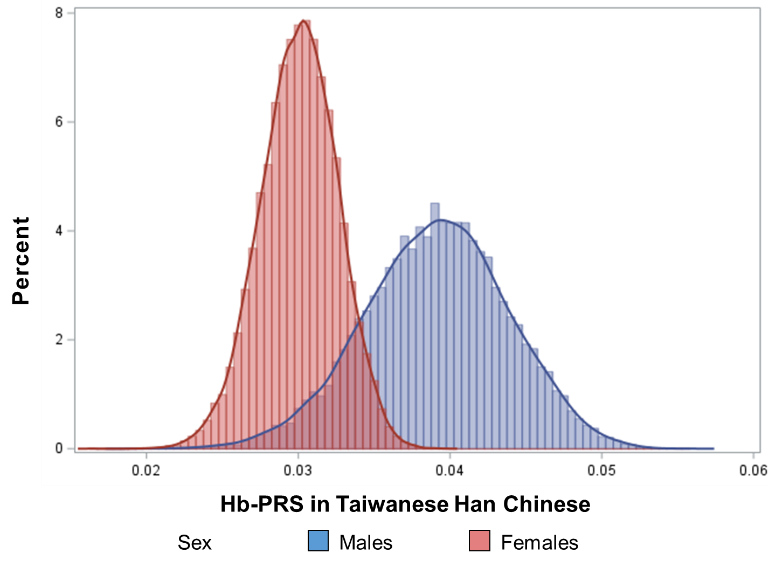 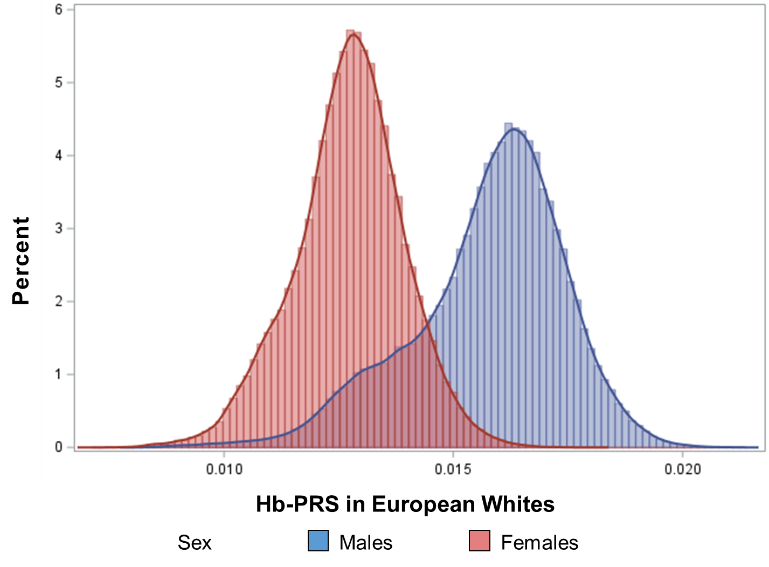 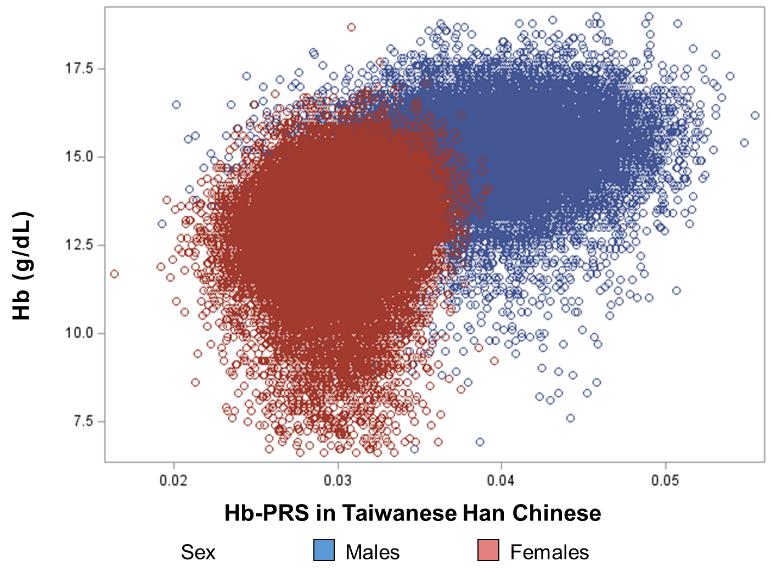 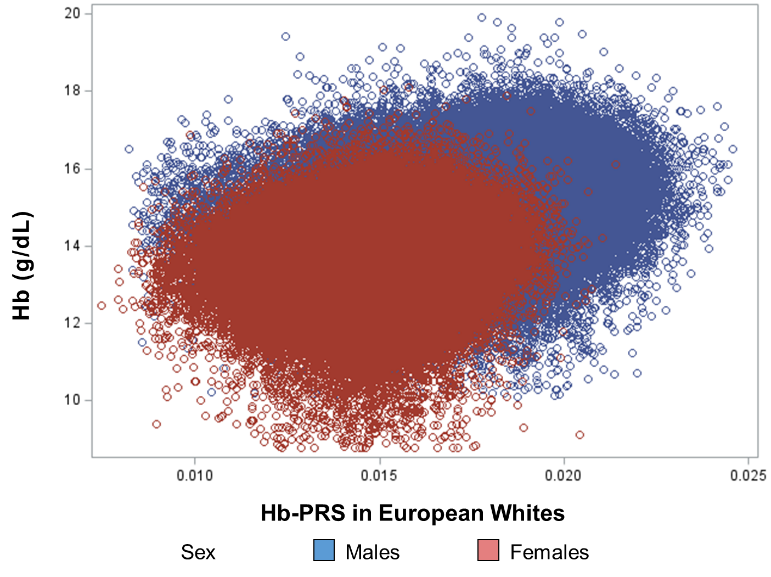 VariablesAllQ1Q2Q3Q4Q5P-trendMales, n19,0123,8023,8033,8023,8033,802  Hemoglobin, g/dL15.04 ± 1.2114.79 ± 1.2114.98 ± 1.2115.04 ± 1.1615.11 ± 1.2015.28 ± 1.20<0.0001Anemia (Hb <13.0 g/dL), %917 (4.8)264 (7.0)202 (5.3)161 (4.2)168 (4.4)122 (3.2)<0.0001  Age, y50.8 ± 11.250.8 ± 11.351.0 ± 11.150.9 ± 11.350.8 ± 11.150.7 ± 11.30.354330-39 y, %4,008 (21.1)820 (21.6)770 (20.3)811 (21.3)799 (21.0)808 (21.3)40-49 y, %4,230 (22.3)817 (21.5)839 (22.1)854 (22.5)871 (22.9)849 (22.3)50-59 y, %5,471 (28.8)1,075 (28.3)1,132 (29.8)1,048 (27.6)1,099 (28.9)1,117 (29.4)60-70 y, %5,296 (27.9)1,088 (28.6)1,062 (27.9)1,088 (28.6)1,032 (27.2)1,026 (27.0)  Weight, kg73.1 ± 11.872.8 ± 11.672.9 ± 11.873.0 ± 11.673.3 ± 12.073.5 ± 11.90.0123  Body mass index, kg/m225.4 ± 3.525.3 ± 3.525.4 ± 3.525.4 ± 3.525.5 ± 3.625.5 ± 3.50.0122  Waist circumference, cm88.3 ± 9.488.0 ± 9.488.1 ± 9.388.2 ± 9.388.5 ± 9.688.5 ± 9.30.0112  Waist-hip ratio0.904 ± 0.060.903 ± 0.060.904 ± 0.060.904 ± 0.060.906 ± 0.060.905 ± 0.060.0199  Systolic blood pressure, mm Hg127.0 ± 16.8126.6 ± 16.7126.9 ± 16.7126.9 ± 16.8127.1 ± 17.0127.4 ± 17.00.0320  Diastolic blood pressure, mm Hg78.6 ± 10.678.2 ± 10.478.4 ± 10.578.6 ± 10.778.8 ± 10.879.0 ± 10.70.0004  Fasting blood glucose, mg/dL99.6 ± 23.699.4 ± 24.499.0 ± 20.2100.0 ± 24.899.9 ± 24.199.9 ± 24.40.0934  Glycated hemoglobin, %5.91 ± 0.935.93 ± 0.965.88 ± 0.835.93 ± 0.985.91 ± 0.925.90 ± 0.980.7050  Triglycerides, mg/dL140.0 ± 119.7139.4 ± 128.0137.9 ± 115.7135.5 ± 102.4141.9 ± 111.8145.1 ± 137.10.0005  Total cholesterol, mg/dL191.6 ± 35.0192.2 ± 35.0191.5 ± 34.7191.3 ± 34.7191.4 ± 34.7191.0 ± 35.70.0289  LDL-cholesterol, mg/dL120.8 ± 31.3121.9 ± 31.7121.0 ± 31.3120.8 ± 31.3120.6 ± 31.3119.6 ± 31.00.0017  HDL-cholesterol, mg/dL47.9 ± 11.148.0 ± 11.048.0 ± 11.348.0 ± 11.147.7 ± 11.147.8 ± 11.10.2137  Uric acid, mg/dL6.42 ± 1.376.41 ± 1.396.40 ± 1.366.42 ± 1.356.44 ± 1.356.44 ± 1.370.1744  Smoking status0.0129Never smoked10,178 (53.6)2,041 (53.7)1,992 (52.4)2,006 (52.8)2,040 (53.7)2,099 (55.2)Stopped smoked4,722 (24.9)959 (25.2)985 (25.9)985 (25.9)902 (23.7)891 (23.5)Occasionally smoking121 (0.6)20 (0.53)38 (1.00)24 (0.63)19 (0.50)20 (0.53)Currently smoking3,984 (21.0)780 (20.5)788 (20.7)786 (20.7)840 (22.1)790 (20.8)  Alcohol drinking status0.5537Stopped drinking1,092 (5.8)199 (5.2)222 (5.8)211 (5.6)229 (6.0)231 (6.1)Occasionally drinking15,381 (80.9)3,121 (82.1)3,056 (80.4)3,081 (81.1)3,052 (80.3)3,071 (80.8)Currently drinking2,532 (13.3)480 (12.6)525 (13.8)509 (13.4)520 (13.7)498 (13.1)  Physical activity0.2042With regular exercise8,286 (43.6)1,662 (43.8)1,701 (44.7)1,656 (43.6)1,632 (42.9)1,635 (43.0)Females, n42,3408,4688,4668,4708,4688,468  Hemoglobin, g/dL13.01 ± 1.2712.78 ± 1.2612.93 ± 1.2613.04 ± 1.2613.11 ± 1.2613.21 ± 1.25<0.0001Anemia (Hb <12.0 g/dL), %6,503 (15.4)1,706 (20.2)1,415 (16.7)1,240 (14.6)1,129 (13.3)1,013 (12.0)<0.0001  Age, y50.3 ± 10.450.4 ± 10.550.3 ± 10.450.4 ± 10.450.3 ± 10.350.4 ± 10.40.692430-39 y, %8,305 (19.6)1,691 (20.0)1,669 (19.7)1,645 (19.4)1,657 (19.6)1,643 (19.4)40-49 y, %9,965 (23.5)1,918 (22.7)2,039 (24.1)1,992 (23.5)1,981 (23.4)2,035 (24.0)50-59 y, %14,658 (34.6)2,954 (34.9)2,891 (34.2)2,899 (34.3)3,010 (35.6)2,904 (34.3)60-70 y, %9,400 (22.2)1,905 (22.5)1,866 (22.0)1,928 (22.8)1,818 (21.5)1,883 (22.2)  Had menopause, %21,685 (51.2)4,383 (51.8)4,291 (50.7)4,319 (51.0)4,323 (51.1)4,369 (51.6)0.8361Age at menopause, y46.0 ± 13.246.2 ± 13.045.9 ± 13.546.1 ± 13.246.0 ± 13.246.0 ± 13.30.8031  Weight, kg58.6 ± 9.858.5 ± 9.858.6 ± 9.858.4 ± 9.758.6 ± 9.958.7 ± 10.00.2311  Body mass index, kg/m223.6 ± 3.723.6 ± 3.723.6 ± 3.723.6 ± 3.723.6 ± 3.723.7 ± 3.80.1888  Waist circumference, cm80.9 ± 9.680.9 ± 9.680.8 ± 9.780.8 ± 9.680.8 ± 9.681.0 ± 9.70.5908  Waist-hip ratio0.849 ± 0.070.850 ± 0.070.848 ± 0.070.849 ± 0.070.848 ± 0.070.849 ± 0.070.1821  Systolic blood pressure, mm Hg117.6 ± 18.0117.4 ± 17.8117.6 ± 17.9117.7 ± 18.2117.5 ± 17.9117.9 ± 18.30.0901  Diastolic blood pressure, mm Hg71.1 ± 10.270.8 ± 10.071.0 ± 10.171.2 ± 10.371.3 ± 10.271.3 ± 10.30.0002  Fasting blood glucose, mg/dL94.2 ± 18.894.2 ± 18.894.3 ± 18.594.2 ± 18.694.3 ± 19.094.0 ± 19.10.4432  Glycated hemoglobin, %5.77 ± 0.755.79 ± 0.765.79 ± 0.775.77 ± 0.735.76 ± 0.745.76 ± 0.74<0.0001  Triglycerides, mg/dL104.0 ± 71.7104.6 ± 75.6102.7 ± 71.0103.6 ± 70.4103.7 ± 68.3105.5 ± 72.90.0430  Total cholesterol, mg/dL198.6 ± 35.9199.3 ± 36.1198.1 ± 35.7198.9 ± 36.0198.4 ± 35.7198.0 ± 35.60.0729  LDL-cholesterol, mg/dL120.7 ± 31.8121.1 ± 31.8120.3 ± 31.7120.7 ± 31.9120.8 ± 31.8120.4 ± 31.60.4871  HDL-cholesterol, mg/dL58.2 ± 13.258.1 ± 13.158.2 ± 13.258.4 ± 13.358.2 ± 13.258.0 ± 13.30.6839  Uric acid, mg/dL4.88 ± 1.134.87 ± 1.134.87 ± 1.134.87 ± 1.114.89 ± 1.134.91 ± 1.150.0079  Smoking status0.5040Never smoked40,095 (94.7)8,041 (95.0)8,027 (94.8)8,009 (94.6)7,988 (94.4)8,030 (94.9)Stopped smoked967 (2.3)184 (2.2)205 (2.4)188 (2.2)206 (2.4)184 (2.2)Occasionally smoking39 (0.09)6 (0.07)8 (0.09)8 (0.09)5 (0.06)12 (0.14)Currently smoking1,227 (2.9)237 (2.8)225 (2.7)259 (3.1)267 (3.2)239 (2.8)  Alcohol drinking status0.9006Stopped drinking349 (0.8)64 (0.8)80 (1.0)66 (0.8)70 (0.8)69 (0.8)Occasionally drinking41,216 (97.4)8,258 (97.5)8,236 (97.3)8,246 (97.4)8,231 (97.2)8,245 (97.4)Currently drinking762 (1.8)146 (1.7)149 (1.8)152 (1.8)164 (1.9)151 (1.8)  Physical activity0.8738With regular exercise17,204 (40.7)3,426 (40.5)3,405 (40.2)3,500 (41.4)3,472 (41.0)3,401 (40.2)VariablesAllQ1Q2Q3Q4Q5P-trendMales, n128,54925,70925,71025,71225,70925,709  Hemoglobin, g/dL15.03 ± 0.9814.91 ± 0.9814.94 ± 0.9815.00 ± 0.9715.08 ± 0.9715.21 ± 0.97<0.0001Anemia (Hb <13.0 g/dL), %2,841 (2.2)732 (2.9)644 (2.5)554 (2.2)498 (1.9)413 (1.6)<0.0001  Age, y56.6 ± 8.156.5 ± 8.156.5 ± 8.156.6 ± 8.156.6 ± 8.156.7 ± 8.20.004040-49 y, %30,247 (23.5)6,112 (23.8)6,169 (24.0)6,024 (23.4)5,962 (23.2)5,980 (23.3)50-59 y, %41,848 (32.6)8,377 (32.6)8,399 (32.7)8,382 (32.6)8,380 (32.6)8,310 (32.3)60-70 y, %56,454 (43.9)11,220 (43.6)11,142 (43.3)11,306 (44.0)11,367 (44.2)11,419 (44.4)  Weight, kg86.2 ± 14.286.5 ± 14.486.4 ± 14.485.9 ± 14.186.2 ± 14.186.1 ± 14.10.0008  Body mass index, kg/m227.8 ± 4.227.9 ± 4.327.9 ± 4.327.8 ± 4.227.8 ± 4.227.8 ± 4.20.0005  Waist circumference, cm96.9 ± 11.396.9 ± 11.597.0 ± 11.496.8 ± 11.296.9 ± 11.296.9 ± 11.20.1797  Waist-hip ratio0.934 ± 0.070.933 ± 0.070.935 ± 0.070.935 ± 0.060.935 ± 0.060.935 ± 0.070.1102  Systolic blood pressure, mm Hg140.8 ± 17.4140.9 ± 17.6140.8 ± 17.4140.8 ± 17.1140.7 ± 17.4140.9 ± 17.50.7467  Diastolic blood pressure, mm Hg84.1 ± 10.083.8 ± 9.984.0 ± 10.084.1 ± 10.084.1 ± 10.084.4 ± 10.1<0.0001  Glucose, mmol/L5.17 ± 1.375.19 ± 1.455.19 ± 1.415.16 ± 1.375.16 ± 1.365.14 ± 1.26<0.0001  Glycated hemoglobin, mmol/mol36.2 ± 7.236.5 ± 7.336.5 ± 7.436.3 ± 7.336.1 ± 6.935.6 ± 6.7<0.0001  Triglycerides, mmol/L1.98 ± 1.141.94 ± 1.131.97 ± 1.141.98 ± 1.142.00 ± 1.161.98 ± 1.14<0.0001  Total cholesterol, mmol/L5.51 ± 1.125.49 ± 1.125.53 ± 1.125.54 ± 1.125.52 ± 1.125.48 ± 1.120.0741  LDL-cholesterol, mmol/L3.50 ± 0.863.49 ± 0.863.51 ± 0.863.52 ± 0.863.50 ± 0.863.47 ± 0.860.0024  HDL-cholesterol, mmol/L1.29 ± 0.311.28 ± 0.311.29 ± 0.311.29 ± 0.311.29 ± 0.311.28 ± 0.310.8549  Uric acid, µmol/L354.3 ± 71.0355.9 ± 72.0353.2 ± 71.1352.7 ± 70.1353.9 ± 70.8355.6 ± 70.80.9998  Smoking status0.4764Never smoked63,363 (49.3)12,880 (50.1)12,666 (49.3)12,661 (49.3)12,581 (49.0)12,575 (48.9)Stopped smoked49,356 (38.4)9,745 (37.9)9,889 (38.5)9,868 (38.4)9,883 (38.5)9,971 (38.8)Occasionally smoking4,466 (3.5)871 (3.4)898 (3.5)910 (3.5)919 (3.6)868 (3.4)Currently smoking11,313 (8.8)2,206 (8.6)2,247 (8.7)2,261 (8.8)2,317 (9.0)2,282 (8.9)  Alcohol drinking status0.0486Never drank2,232 (1.7)444 (1.7)435 (1.7)488 (1.9)462 (1.8)403 (1.6)Stopped drinking4,156 (3.2)848 (3.3)790 (3.1)805 (3.1)819 (3.2)894 (3.5)Occasionally drinking8,532 (6.6)1,636 (6.4)1,758 (6.8)1,714 (6.7)1,706 (6.6)1,718 (6.7)Currently drinking113,533 (88.4)22,757 (88.6)22,711 (88.4)22,689 (88.3)22,706 (88.4)22,670 (88.3)  Physical activity0.3242Low20,601 (18.8)4,130 (18.9)4,149 (19.0)4,148 (19.0)4,083 (18.6)4,091 (18.7)Moderate42,537 (38.9)8,604 (39.4)8,562 (39.1)8,520 (39.0)8,461 (38.6)8,390 (38.3)High46,254 (42.3)9,097 (41.7)9,185 (42.0)9,170 (42.0)9,365 (42.7)9,437 (43.1)Females, n142,81728,56628,56028,56628,56428,561  Hemoglobin, g/dL13.52 ± 0.9313.39 ± 0.9213.43 ± 0.9213.49 ± 0.9213.58 ± 0.9213.71 ± 0.95<0.0001Anemia (Hb <12.0 g/dL), %6,784 (4.8)1,637 (5.7)1,529 (5.4)1,386 (4.9)1,180 (4.1)1,052 (3.7)<0.0001  Age, y56.1 ± 7.956.1 ± 7.956.1 ± 7.956.2 ± 7.956.1 ± 8.056.2 ± 7.90.219240-49 y, %34,432 (24.1)6,846 (24.0)7,021 (24.6)6,762 (23.7)6,969 (24.4)6,834 (23.9)50-59 y, %50,235 (35.2)10,152 (35.5)10,047 (35.2)10,119 (35.4)9,924 (34.7)9,993 (35.0)60-70 y, %58,150 (40.7)11,568 (40.5)11,492 (40.2)11,685 (40.9)11,671 (40.9)11,734 (41.1)  Had menopause, %85,641 (60.0)17,244 (60.4)16,988 (59.5)17,107 (59.9)17,139 (60.0)17,163 (60.1)0.3513Age at menopause, y46.6 ± 13.546.4 ± 13.546.5 ± 13.646.8 ± 13.246.5 ± 13.646.5 ± 13.50.4418  Weight, kg71.3 ± 14.071.6 ± 14.371.3 ± 14.071.2 ± 13.871.2 ± 13.971.4 ± 13.90.0132  Body mass index, kg/m226.9 ± 5.127.0 ± 5.226.9 ± 5.126.9 ± 5.126.9 ± 5.126.9 ± 5.10.0190  Waist circumference, cm84.3 ± 12.584.4 ± 12.784.2 ± 12.584.3 ± 12.484.2 ± 12.584.4 ± 12.40.5857  Waist-hip ratio0.815 ± 0.070.814 ± 0.070.814 ± 0.070.816 ± 0.070.815 ± 0.070.816 ± 0.070.0275  Systolic blood pressure, mm Hg134.8 ± 19.1134.8 ± 19.1134.7 ± 19.1134.8 ± 19.1134.8 ± 19.1135.0 ± 19.10.1680  Diastolic blood pressure, mm Hg80.5 ± 9.980.2 ± 9.980.3 ± 9.980.5 ± 10.080.6 ± 10.080.9 ± 9.9<0.0001  Glucose, mmol/L5.05 ± 1.035.07 ± 1.085.05 ± 1.025.05 ± 1.025.04 ± 1.015.03 ± 1.00<0.0001  Glycated hemoglobin, mmol/mol35.5 ± 5.735.8 ± 5.835.7 ± 5.635.6 ± 5.635.4 ± 5.835.1 ± 5.5<0.0001  Triglycerides, mmol/L1.53 ± 0.841.51 ± 0.831.53 ± 0.841.54 ± 0.851.54 ± 0.841.56 ± 0.86<0.0001  Total cholesterol, mmol/L5.89 ± 1.125.88 ± 1.125.91 ± 1.125.90 ± 1.115.88 ± 1.125.86 ± 1.110.0010  LDL-cholesterol, mmol/L3.63 ± 0.863.63 ± 0.863.65 ± 0.873.64 ± 0.863.62 ± 0.873.61 ± 0.86<0.0001  HDL-cholesterol, mmol/L1.61 ± 0.381.60 ± 0.381.61 ± 0.381.61 ± 0.381.61 ± 0.381.60 ± 0.370.1012  Uric acid, µmol/L269.3 ± 65.4270.4 ± 66.0268.1 ± 64.9268.4 ± 64.9268.7 ± 65.1270.7 ± 66.00.3715  Smoking status0.2223Never smoked84,688 (59.3)17,161 (60.1)16,820 (58.9)16,814 (58.9)16,932 (59.3)16,961 (59.4)Stopped smoked45,603 (32.0)8,909 (31.2)9,253 (32.4)9,247 (32.4)9,074 (31.8)9,120 (31.9)Occasionally smoking3,012 (2.1)598 (2.1)601 (2.1)587 (2.1)643 (2.3)583 (2.0)Currently smoking9,445 (6.6)1,890 (6.6)1,865 (6.5)1,902 (6.7)1,898 (6.7)1,890 (6.6)  Alcohol drinking status0.6109Never drank6,061 (4.3)1,204 (4.2)1,204 (4.2)1,199 (4.2)1,247 (4.4)1,207 (4.2)Stopped drinking4,945 (3.5)971 (3.4)990 (3.5)1,006 (3.5)977 (3.4)1,001 (3.5)Occasionally drinking19,783 (13.9)3,983 (14.0)3,928 (13.8)4,086 (14.3)3,867 (13.6)3,919 (13.7)Currently drinking111,936 (78.4)22,389 (78.4)22,426 (78.6)22,252 (78.0)22,456 (78.7)22,413 (78.5)  Physical activity0.0756Low20,340 (18.1)4,196 (18.7)4,095 (18.2)3,913 (17.5)4,006 (17.8)4,130 (18.4)Moderate48,402 (43.1)9,741 (43.4)9,658 (42.9)9,610 (43.0)9,724 (43.2)9,669 (43.1)High43,547 (38.8)8,505 (37.9)8,786 (39.0)8,851 (39.6)8,758 (39.0)8,647 (38.5)Metabolic OutcomesAll (N=61,352)Males (n=19,012)Females (n=42,340)A. Metabolic syndrome‡ 14,611 (23.8)5,546 (29.2) 9,065 (21.4)B. Central obesity§27,400 (44.7)7,169 (37.7)20,231 (47.8)C. Hypertension14,636 (23.9)6,523 (34.3)8,113 (19.2)   High blood pressure10,167 (16.6)4,690 (24.7)5,477 (12.9)   Self-reported hypertension7,926 (12.9)3,496 (18.4)4,430 (10.5)D. Diabetes mellitus6,238 (10.2)2,575 (13.6)3,663 (8.7)   Hyperglycemia5,597 (9.1)2,319 (12.2)3,278 (7.7)   Self-reported diabetes3,324 (5.4)1,411 (7.4)1,913 (4.5)E. Dyslipidemia21,019 (34.3)6,895 (36.6)14,124 (33.4)   Hypertriglyceridemia and/or low HDL-C levels18,245 (29.7)5,870 (30.9)12,375 (29.2)   Self-reported hyperlipidemia4,877 (8.0)1,893 (10.0)2,984 (7.1)F. Gout12,382 (20.2)6,294 (33.1)6,088 (14.4)   Hyperuricemia11,598 (18.9)5,613 (29.5)5,985 (14.1)   Self-reported gout2,127 (3.5)1,896 (10.0)231 (0.6)Metabolic OutcomesAll (N=271,366)Males (n=128,549)Females (n=142,817)A. Metabolic syndrome‡109,437 (40.3)62,252 (48.4)51,880 (36.3)B. Central obesity§152,201 (56.1)71,359 (55.5)80,842 (56.6)C. Hypertension150,964 (55.6)81,218 (63.2)69,746 (48.8)High blood pressure114,935 (42.4)62,691 (48.8)52,244 (36.6)Self-reported hypertension80,826 (29.8)44,071 (34.3)36,755 (25.7)ICD diagnoses56,606 (20.9)31,659 (24.6)24,947 (17.5)D. Diabetes mellitus19,027 (7.0)11,815 (9.2)7,212 (5.1)Hyperglycemia8,750 (3.2)5,659 (4.4)3,091 (2.2)Self-reported diabetes12,915 (4.8)8,172 (6.4)4,743 (3.3)ICD diagnoses14,680 (5.4)9,240 (7.2)5,440 (3.8)E. Dyslipidemia169,152 (62.3)89,276 (69.5)79,876 (55.9)Hypertriglyceridemia and/or low HDL-C levels144,147 (53.1)75,732 (58.9)68,415 (47.9)Self-reported dyslipidemia57,503 (21.2)33,383 (26.0)24,120 (16.9)ICD diagnoses26,760 (9.9)16,652 (13.0)10,108 (7.1)F. Gout38,273 (14.1)25,112 (19.5)13,161 (9.2)Hyperuricemia35,125 (12.9)22,255 (17.3)12,870 (9.0)Self-reported gout4,195 (1.5)3,920 (3.1)275 (0.20)ICD diagnoses2,757 (1.0)2,417 (1.9)340 (0.24)Metabolic ConditionsAllQ1Q2Q3Q4Q5P-trendMales, n19,0123,8023,8033,8023,8033,802   Mean Hemoglobin, g/dL15.0414.7914.9815.0415.1115.28MetS-NCEP ATP III4,884 (25.7)920 (24.2)978 (25.7)944 (24.8)1,035 (27.2)1,007 (26.5)0.0066Obesity (BMI >27.0 kg/m2)†5,369 (28.3)1,067 (28.1)1,070 (28.1)1,063 (28.0)1,079 (28.4)1,090 (28.7)0.5267Overweight (BMI=24.0-26.9 kg/m2)†6,809 (35.8)1,317 (34.7)1,337 (35.2)1,386 (36.5)1,399 (36.8)1,370 (36.1)Central Obesity (WC >90 cm in males, >80 cm in females)7,169 (37.7)1,398 (36.8)1,428 (37.6)1,427 (37.5)1,474 (38.8)1,442 (37.9)0.1696Hypertension (SBP/DBP >140/>90 mm Hg)‡4,685 (24.7)913 (24.0)941 (24.7)914 (24.1)941 (24.8)976 (25.7)0.1322Prehypertension (SBP=120-139 mm Hg or DBP=80-89 mm Hg)‡8,223 (43.3)1,651 (43.5)1,638 (43.1)1,669 (43.9)1,646 (43.3)1,619 (42.6)Hyperglycemia based on FBG (>126 mg/dL)1,200 (6.3)232 (6.1)234 (6.2)245 (6.5)242 (6.4)247 (6.5)0.4213Impaired FBG (100-125 mg/dL)4,240 (22.3)780 (20.5)856 (22.5)874 (23.0)873 (23.0)857 (22.6)Hyperglycemia based on HbA1c (>6.5%)2,221 (11.7)429 (11.3)428 (11.3)460 (12.1)455 (12.0)449 (11.8)0.2830Elevated HbA1c (5.7-6.4%)8,667 (45.6)1,846 (48.6)1,747 (45.9)1,759 (46.3)1,701 (44.8)1,614 (42.5)Hypertriglyceridemia (TG >200 mg/dL)3,122 (16.4)598 (15.7)607 (16.0)593 (15.6)665 (17.5)659 (17.3)0.0125Elevated TG (150-199 mg/dL)2,635 (13.9)515 (13.6)518 (13.6)526 (13.8)524 (13.8)552 (14.5)Hypercholesterolemia (TC >240 mg/dL)1,671 (8.8)335 (8.8)337 (8.9)324 (8.5)323 (8.5)352 (9.3)0.7148Elevated TC (200-239 mg/dL)5,624 (29.6)1,168 (30.7)1,125 (29.6)1,120 (29.5)1,122 (29.5)1,089 (28.7)High LDL-C (>160 mg/dL)2,024 (10.7)408 (10.7)427 (11.2)386 (10.2)397 (10.4)406 (10.7)0.5742Elevated LDL-C (130-159 mg/dL)5,080 (26.7)1,092 (28.7)984 (25.9)1,015 (26.7)1,026 (27.0)963 (25.3)Low HDL-C (<40 mg/dL in males, <50 mg/dL in females)4,384 (23.1)843 (22.2)903 (23.7)846 (22.3)902 (23.7)890 (23.4)0.2551Hyperuricemia (SUA >7.0 mg/dL in males, >6.0 mg/dL in females)5,611 (29.5)1,131 (29.8)1,090 (28.7)1,131 (29.8)1,122 (29.5)1,137 (29.9)0.6161Females, n	42,3408,4688,4668,4708,4688,468   Mean Hemoglobin, g/dL13.0112.7812.9313.0413.1113.21MetS-NCEP ATP III7,939 (18.8)1,573 (18.6)1,537 (18.2)1,554 (18.4)1,587 (18.8)1,688 (19.9)0.0134Obesity (BMI >27.0 kg/m2)†6,920 (16.4)1,364 (16.1)1,353 (16.0)1,361 (16.1)1,388 (16.4)1,454 (17.2)0.1508Overweight (BMI=24.0-26.9 kg/m2)†9,734 (23.0)1,958 (23.1)1,957 (23.1)1,931 (22.8)1,977 (23.4)1,911 (22.6)Central Obesity (WC >90 cm in males, >80 cm in females)20,231 (47.8)4,119 (48.6)3,994 (47.2)4,021 (47.5)4,035 (47.7)4,062 (48.0)0.6222Hypertension (SBP/DBP >140/>90 mm Hg)‡5,474 (12.9)1,053 (12.4)1,071 (12.7)1,098 (13.0)1,116 (13.2)1,136 (13.4)0.0302Prehypertension (SBP=120-139 mm Hg or DBP=80-89 mm Hg)‡12,113 (28.6)2,423 (28.6)2,445 (28.9)2,431 (28.7)2,385 (28.2)2,429 (28.7)Hyperglycemia based on FBG (>126 mg/dL)1,522 (3.6)301 (3.6)317 (3.7)310 (3.7)307 (3.6)287 (3.4)0.4851Impaired FBG (100-125 mg/dL)5,731 (13.5)1,147 (13.6)1,140 (13.5)1,122 (13.3)1,162 (13.7)1,160 (13.7)Hyperglycemia based on HbA1c (>6.5%)3,151 (7.4)681 (8.0)648 (7.7)617 (7.3)612 (7.2)593 (7.0)0.0056Elevated HbA1c (5.7-6.4%)17,897 (42.3)3,738 (44.1)3,548 (41.9)3,556 (42.0)3,517 (41.5)3,538 (41.8)Hypertriglyceridemia (TG >200 mg/dL)3,083 (7.3)607 (7.2)633 (7.5)615 (7.3)586 (6.9)642 (7.6)0.7573Elevated TG (150-199 mg/dL)3,869 (9.1)767 (9.1)719 (8.5)742 (8.8)807 (9.5)834 (9.9)Hypercholesterolemia (TC >240 mg/dL)5,239 (12.4)1,112 (13.1)1,010 (11.9)1,088 (12.9)1,008 (11.9)1,021 (12.1)0.0557Elevated TC (200-239 mg/dL)14,306 (33.8)2,852 (33.7)2,886 (34.1)2,863 (33.8)2,903 (34.3)2,802 (33.1)High LDL-C (>160 mg/dL)4,760 (11.3)978 (11.6)940 (11.1)950 (11.2)936 (11.1)956 (11.3)0.6058Elevated LDL-C (130-159 mg/dL)10,684 (25.2)2,140 (25.3)2,134 (25.2)2,141 (25.3)2,177 (25.7)2,092 (24.7)Low HDL-C (<40 mg/dL in males, <50 mg/dL in females)11,601 (27.4)2,331 (27.5)2,310 (27.3)2,280 (26.9)2,287 (27.0)2,393 (28.3)0.4302Hyperuricemia (SUA >7.0 mg/dL in males, >6.0 mg/dL in females)5,977 (14.1)1,167 (13.8)1,206 (14.3)1,129 (13.3)1,237 (14.6)1,238 (14.6)0.0865Metabolic ConditionsAllQ1Q2Q3Q4Q5P-trendMales, n128,54925,70925,71025,71225,70925,709   Mean Hemoglobin, g/dL15.0314.9114.9415.0015.0815.21MetS-NCEP ATP III51,741 (40.3)10,243 (39.8)10,402 (40.5)10,358 (40.3)10,382 (40.4)10,356 (40.3)0.4065Obesity (BMI >30.0 kg/m2)32,225 (25.2)6,615 (25.7)6,596 (25.7)6,296 (24.5)6,432 (25.0)6,286 (24.5)0.0043Overweight (BMI=25.0-29.9 kg/m2)63,454 (49.5)12,512 (48.8)12,568 (49.0)12,809 (50.0)12,716 (49.6)12,849 (50.1)Central Obesity (WC >94 cm in males, >80 cm in females)71,359 (55.5)14,222 (55.3)14,370 (55.9)14,162 (55.1)14,346 (55.8)14,259 (55.5)0.8410Hypertension (SBP/DBP >140/>90 mm Hg)†62,691 (52.1)12,431 (51.8)12,543 (52.0)12,616 (52.2)12,479 (51.8)12,622 (52.6)0.3450Prehypertension (SBP=130-139 mm Hg or DBP=85-89 mm Hg)†27,224 (22.6)5,468 (22.8)5,479 (22.7)5,524 (22.9)5,385 (22.4)5,368 (22.4)Hyperglycemia based on GLU‡ (>11.1 mmol/L)1,237 (1.0)286 (1.11)266 (1.03)241 (0.94)242 (0.94)202 (0.79)0.0001Hyperglycemia based on HbA1c (>48 mmol/mol)5,528 (4.3)1,179 (4.6)1,140 (4.4)1,136 (4.4)1,070 (4.2)1,003 (3.9)<0.0001Hypertriglyceridemia (TG >2.30 mmol/L)35,393 (28.8)6,791 (27.6)7,058 (28.7)7,150 (29.0)7,227 (29.4)7,167 (29.1)<0.0001Elevated TG (1.70-2.29 mmol/L)25,840 (21.0)5,145 (20.9)5,232 (21.2)5,184 (21.0)5,120 (20.8)5,159 (20.9)Hypercholesterolemia (TC >6.20 mmol/L)32,154 (25.0)6,263 (24.4)6,580 (25.6)6,556 (25.5)6,549 (25.5)6,206 (24.1)0.5098Elevated TC (5.20-6.29 mmol/L)42,170 (34.2)8,451 (34.3)8,342 (33.8)8,577 (34.7)8,443 (34.3)8,357 (33.9)High LDL-C (>4.10 mmol/L)29,144 (22.7)5,802 (22.6)5,941 (23.1)5,969 (23.2)5,855 (22.8)5,577 (21.7)0.0116Elevated LDL-C (3.40-4.09 mmol/L)36,907 (30.0)7,393 (30.1)7,378 (30.0)7,454 (30.3)7,343 (29.9)7,339 (29.8)Low HDL-C (<1.00 mmol/L in males, <1.30 mmol/L in females)33,613 (26.2)6,853 (26.7)6,704 (26.1)6,638 (25.8)6,718 (26.1)6,700 (26.1)0.1904Hyperuricemia (SUA >416.0 µmol/L in males, >357.0 µmol/L in females)22,255 (17.3)4,662 (18.1)4,334 (16.9)4,284 (16.7)4,389 (17.1)4,586 (17.8)0.6138Females, n142,81728,56628,56028,56628,56428,561   Mean Hemoglobin, g/dL13.5213.3913.4313.4913.5813.71MetS-NCEP ATP III44,322 (31.0)8,768 (30.7)8,768 (30.7)8,859 (31.0)8,828 (30.9)9,099 (31.9)0.0034Obesity (BMI >30.0 kg/m2)32,140 (22.5)6,717 (23.5)6,377 (22.3)6,329 (22.2)6,306 (22.1)6,411 (22.5)0.0007Overweight (BMI=25.0-29.9 kg/m2)51,690 (36.3)10,090 (35.4)10,397 (36.5)10,509 (36.9)10,252 (36.0)10,442 (36.6)Central Obesity (WC >94 cm in males, >80 cm in females)80,842 (56.6)16,196 (56.7)16,136 (56.5)16,207 (56.7)16,080 (56.3)16,223 (56.8)0.9958Hypertension (SBP/DBP >140/>90 mm Hg)†52,244 (39.2)10,411 (39.0)10,312 (38.6)10,475 (39.3)10,473 (39.2)10,573 (39.8)0.1858Prehypertension (SBP=130-139 mm Hg or DBP=85-89 mm Hg)†26,595 (19.9)5,284 (19.8)5,365 (20.1)5,305 (19.9)5,321 (19.9)5,320 (20.0)Hyperglycemia based on GLU‡ (>11.1 mmol/L)591 (0.4)145 (0.51)125 (0.44)114 (0.40)109 (0.38)98 (0.34)0.0013Hyperglycemia based on HbA1c (>48 mmol/mol)3,046 (2.1)654 (2.3)613 (2.2)617 (2.2)615 (2.2)547 (1.9)0.0061Hypertriglyceridemia (TG >2.30 mmol/L)19,632 (14.3)3,768 (13.7)3,881 (14.2)3,943 (14.5)3,960 (14.5)4,080 (14.9)0.0001Elevated TG (1.70-2.20 mmol/L)22,937 (16.8)4,493 (16.4)4,499 (16.5)4,649 (17.0)4,565 (16.7)4,731 (17.3)Hypercholesterolemia (TC >6.20 mmol/L)50,551 (35.4)10,080 (35.3)10,286 (36.0)10,259 (35.9)10,074 (35.3)9,852 (34.5)0.0092Elevated TC (5.20-6.20 mmol/L)48,027 (35.1)9,676 (35.3)9,607 (35.1)9,515 (34.8)9,630 (35.1)9,599 (35.1)High LDL-C (>4.10 mmol/L)37,766 (26.4)7,602 (26.6)7,721 (27.0)7,648 (26.8)7,503 (26.3)7,292 (25.5)0.0004Elevated LDL-C (3.40-4.10 mmol/L)41,574 (30.4)8,437 (30.8)8,403 (30.8)8,163 (29.9)8,289 (30.3)8,282 (30.3)Low HDL-C (<1.00 mmol/L in males, <1.30 mmol/L in females)44,996 (31.5)9,053 (31.7)8,909 (31.2)8,930 (31.3)8,998 (31.5)9,106 (31.9)0.4278Hyperuricemia (SUA >416.0 µmol/L in males, >357.0 µmol/L in females)12,870 (9.0)2,661 (9.3)2,517 (8.8)2,493 (8.7)2,542 (8.9)2,657 (9.3)0.9087Self-reported Metabolic ConditionsAllQ1Q2Q3Q4Q5P-trendMales, n19,0123,8023,8033,8023,8033,802   Mean Hemoglobin, g/dL15.0414.7914.9815.0415.1115.28Hypertension3,494 (18.4)663 (17.5)718 (18.9)707 (18.6)713 (18.8)693 (18.2)0.4634Diabetes mellitus1,409 (7.4)275 (7.2)274 (7.2)279 (7.3)294 (7.7)287 (7.6)0.3874Hyperlipidemia1,891 (10.0)408 (10.7)377 (9.9)344 (9.1)383 (10.1)379 (10.0)0.3747Gout1,896 (10.0)382 (10.1)367 (9.7)350 (9.2)420 (11.1)377 (9.9)0.4596Females, n42,3408,4688,4668,4708,4688,468   Mean Hemoglobin, g/dL13.0112.7812.9313.0413.1113.21Hypertension4,427 (10.5)893 (10.6)859 (10.2)882 (10.4)903 (10.7)890 (10.5)0.6653Diabetes mellitus1,911 (4.5)394 (4.7)398 (4.7)396 (4.7)381 (4.5)342 (4.0)0.0456Hyperlipidemia2,981 (7.0)624 (7.4)586 (6.9)603 (7.1)575 (6.8)593 (7.0)0.3292Gout231 (0.55)47 (0.56)42 (0.50)46 (0.54)47 (0.56)49 (0.58)0.6737Self-reported Metabolic ConditionsAllQ1Q2Q3Q4Q5P-trendMen128,54925,70925,71025,71225,70925,709   Mean Hemoglobin, g/dL15.0314.9114.9415.0015.0815.21Hypertension44,071 (34.2)8,694 (33.8)8,759 (34.1)8,878 (34.5)8,798 (34.2)8,942 (34.8)0.0261Diagnosis by a doctor†32,612 (25.4)6,444 (25.1)6,487 (25.2)6,563 (25.5)6,523 (25.4)6,595 (25.7)Use of medication‡12,393 (9.6)2,390 (9.3)2,421 (9.4)2,478 (9.6)2,470 (9.6)2,634 (10.3)Type of medication§32,321 (25.1)6,345 (24.7)6,439 (25.0)6,477 (25.2)6,497 (25.3)6,563 (25.5)Non-cancer illness††37,806 (29.4)7,422 (28.9)7,527 (29.3)7,625 (29.7)7,588 (29.5)7,644 (29.7)Diabetes mellitus8,172 (6.4)1,711 (6.7)1,709 (6.7)1,628 (6.3)1,595 (6.2)1,529 (6.0)0.0001Diagnosis by a doctor†8,039 (6.3)1,677 (6.5)1,684 (6.6)1,605 (6.2)1,570 (6.1)1,503 (5.9)Use of medication‡250 (0.19)59 (0.23)55 (0.21)51 (0.20)53 (0.21)32 (0.12)Type of medication§5,852 (4.6)1,246 (4.9)1,245 (4.8)1,164 (4.5)1,129 (4.4)1,068 (4.2)Non-cancer illness††7,867 (6.1)1,634 (6.4)1,635 (6.4)1,565 (6.1)1,546 (6.0)1,487 (5.8)Hyperlipidemia33,383 (26.0)6,679 (26.0)6,665 (25.9)6,773 (26.3)6,707 (26.1)6,559 (25.5)0.3773Use of medication‡28,197 (21.9)5,627 (21.9)5,631 (21.9)5,728 (22.3)5,675 (22.1)5,536 (21.5)Type of medication§30,447 (23.7)6,103 (23.7)6,073 (23.6)6,167 (24.0)6,091 (23.7)6,013 (23.4)Non-cancer illness††18,932 (14.7)3,799 (14.8)3,810 (14.8)3,816 (14.8)3,872 (15.1)3,635 (14.1)Gout3,920 (3.1)853 (3.3)818 (3.2)730 (2.8)748 (2.9)771 (3.0)0.0073Type of medication§2,837 (2.2)602 (2.3)580 (2.3)545 (2.1)560 (2.2)550 (2.1)Non-cancer illness††3,546 (2.8)788 (3.1)735 (2.9)650 (2.5)672 (2.6)701 (2.7)Women	142,81728,56628,56028,56628,56428,561   Mean Hemoglobin, g/dL13.5213.3913.4313.4913.5813.71Hypertension36,755 (25.7)7,220 (25.3)7,216 (25.3)7,338 (25.7)7,412 (26.0)7,569 (26.5)0.0001Diagnosis by a doctor†30,595 (21.4)5,991 (21.0)5,987 (21.0)6,108 (21.4)6,214 (21.8)6,295 (21.0)Use of medication‡13,765 (9.6)2,693 (9.4)2,656 (9.3)2,758 (9.7)2,788 (9.8)2,870 (10.1)Type of medication§26,005 (18.2)5,087 (17.8)5,057 (17.7)5,249 (18.4)5,237 (18.3)5,375 (18.8)Non-cancer illness††31,663 (22.2)6,208 (21.7)6,190 (21.7)6,346 (22.2)6,384 (22.4)6,535 (22.9)Diabetes mellitus4,743 (3.3)1,027 (3.6)934 (3.3)917 (3.2)927 (3.3)938 (3.3)0.0536Diagnosis by a doctor†4,632 (3.2)1,003 (3.5)920 (3.2)893 (3.1)907 (3.2)909 (3.2)Use of medication‡168 (0.12)45 (0.16)42 (0.15)36 (0.13)22 (0.08)23 (0.08)Type of medication§3,147 (2.2)716 (2.5)628 (2.2)601 (2.1)610 (2.1)592 (2.1)Non-cancer illness††4,103 (2.9)876 (3.1)806 (2.8)797 (2.8)812 (2.8)812 (2.8)Hyperlipidemia24,120 (16.9)4,808 (16.8)4,779 (16.7)4,883 (17.1)4,804 (16.8)4,846 (17.0)0.3513Use of medication‡16,977 (11.9)3,342 (11.7)3,325 (11.6)3,482 (12.2)3,425 (12.0)3,403 (11.9)Type of medication§21,850 (15.3)4,342 (15.2)4,330 (15.2)4,443 (15.6)4,327 (15.2)4,408 (15.4)Non-cancer illness††13,220 (9.3)2,535 (8.9)2,581 (9.0)2,724 (9.5)2,722 (9.5)2,658 (9.3)Gout275 (0.19)48 (0.17)63 (0.22)57 (0.20)50 (0.18)57 (0.20)0.8306Type of medication§190 (0.13)29 (0.10)49 (0.17)38 (0.13)33 (0.12)41 (0.14)Non-cancer illness††231 (0.16)39 (0.14)52 (0.18)43 (0.15)45 (0.16)52 (0.18)Diagnoses†AllQ1Q2Q3Q4Q5P-trendMen128,54925,70925,71025,71225,70925,709   Mean Hemoglobin, g/dL15.0314.9114.9415.0015.0815.21Hypertension31,659 (24.6)6,224 (24.2)6,351 (24.7)6,389 (24.9)6,291 (24.5)6,404 (24.9)0.1693ICD9 diagnoses67 (0.05)13 (0.05)15 (0.06)13 (0.05)12 (0.05)14 (0.05)ICD10 diagnoses31,632 (24.6)6,219 (24.2)6,347 (24.7)6,385 (24.8)6,286 (24.5)6,395 (24.9)Diabetes Mellitus9,240 (7.2)1,949 (7.6)1,906 (7.4)1,847 (7.2)1,794 (7.0)1,744 (6.8)<0.0001ICD9 diagnoses49 (0.04)16 (0.06)8 (0.03)10 (0.04)7 (0.03)8 (0.03)ICD10 diagnoses9,230 (7.2)1,942 (7.6)1,905 (7.4)1,845 (7.2)1,794 (7.0)1,744 (6.8)Lipids Disorders16,652 (13.0)3,325 (12.9)3,339 (13.0)3,436 (13.4)3,386 (13.2)3,166 (12.3)0.1116ICD9 diagnoses22 (0.02)5 (0.02)4 (0.02)6 (0.02)3 (0.01)4 (0.02)ICD10 diagnoses16,638 (12.9)3,324 (12.9)3,335 (13.0)3,431 (13.3)3,384 (13.2)3,164 (12.3)Gout2,417 (1.9)509 (2.0)490 (1.9)444 (1.7)484 (1.9)490 (1.9)0.5231ICD9 diagnoses43 (0.01)0010ICD10 diagnoses2,414 (1.9)507 (2.0)490 (1.9)444 (1.7)483 (1.9)490 (1.9)Women	142,81728,56628,56028,56628,56428,561   Mean Hemoglobin, g/dL13.5213.3913.4313.4913.5813.71Hypertension24,947 (17.5)4,908 (17.2)4,930 (17.3)5,032 (17.6)4,996 (17.5)5,081 (17.8)0.0418ICD9 diagnoses49 (0.03)7 (0.02)15 (0.05)10 (0.04)4 (0.01)13 (0.05)ICD10 diagnoses24,921 (17.5)4,902 (17.2)4,922 (17.2)5,029 (17.6)4,994 (17.5)5,074 (17.8)Diabetes Mellitus5,440 (3.8)1,113 (3.9)1,066 (3.7)1,089 (3.8)1,107 (3.9)1,065 (3.7)0.5924ICD9 diagnoses30 (0.02)9 (0.03)8 (0.03)7 (0.02)5 (0.02)1ICD10 diagnoses5,429 (3.8)1,112 (3.9)1,064 (3.7)1,084 (3.8)1,104 (3.9)1,065 (3.7)Lipids Disorders10,108 (7.1)1,989 (7.0)2,004 (7.0)2,088 (7.3)2,009 (7.0)2,018 (7.1)0.6435ICD9 diagnoses9 (0.01)14 (0.01)12 (0.01)1ICD10 diagnoses10,102 (7.1)1,988 (7.0)2,001 (7.0)2,088 (7.3)2,008 (7.0)2,017 (7.1)Gout340 (0.24)63 (0.22)70 (0.25)62 (0.22)63 (0.22)82 (0.29)0.2337ICD9 diagnoses100100ICD10 diagnoses339 (0.24)63 (0.22)70 (0.25)61 (0.21)63 (0.22)82 (0.29)Metabolic SyndromeCases n (%)CrudeOR (95% CI)PModel 1†OR (95% CI)PModel 2‡OR (95% CI)PTaiwanese Han Chinese (N=61,352)Males (n=19,012)5,546 (29.2)   Q1 (14.79 g/dL)1,064 (28.0)Reference-Reference-Reference-   Q2 (14.98 g/dL) vs. Q11,102 (29.0)1.08 (0.98, 1.20)0.12931.08 (0.97, 1.20)0.15891.07 (0.96, 1.19)0.2088   Q3 (15.04 g/dL) vs. Q11,095 (28.8)1.03 (0.93, 1.15)0.52651.04 (0.93, 1.15)0.50331.03 (0.93, 1.15)0.5710   Q4 (15.11 g/dL) vs. Q11,150 (30.3)1.17 (1.06, 1.30)0.00261.17 (1.06, 1.30)0.00261.17 (1.05, 1.29)0.0039   Q5 (15.28 g/dL) vs. Q11,135 (29.9)1.13 (1.02, 1.25)0.02181.13 (1.02, 1.26)0.02021.13 (1.02, 1.26)0.0183Females (n=42,340)9,065 (21.4)   Q1 (12.78 g/dL)1,795 (21.2)Reference-Reference-Reference-   Q2 (12.93 g/dL) vs. Q11,785 (21.1)0.99 (0.91, 1.08)0.84881.00 (0.92, 1.09)0.95121.00 (0.92, 1.09)0.9955   Q3 (13.04 g/dL) vs. Q11,790 (21.1)1.02 (0.94, 1.11)0.65791.02 (0.94, 1.11)0.63011.02 (0.94, 1.11)0.6411   Q4 (13.11 g/dL) vs. Q11,804 (21.3)1.01 (0.93, 1.09)0.89911.01 (0.93, 1.10)0.75371.01 (0.93, 1.10)0.7646   Q5 (13.21 g/dL) vs. Q11,891 (22.3)1.12 (1.03, 1.22)0.00621.13 (1.04, 1.22)0.00551.13 (1.04, 1.22)0.0048European Whites (N=271,366)Males (n=128,549)62,252 (48.4)   Q1 (14.91 g/dL)12,364 (48.1)Reference-Reference-Reference-   Q2 (14.94 g/dL) vs. Q112,461 (48.5)1.02 (0.98, 1.05)0.39441.02 (0.98, 1.05)0.32341.02 (0.98, 1.05)0.4173   Q3 (15.00 g/dL) vs. Q112,493 (48.6)1.02 (0.99, 1.06)0.26041.02 (0.98, 1.06)0.28811.02 (0.98, 1.05)0.3836   Q4 (15.08 g/dL) vs. Q112,516 (48.7)1.02 (0.99, 1.06)0.17981.02 (0.99, 1.06)0.27581.02 (0.98, 1.05)0.3568   Q5 (15.21 g/dL) vs. Q112,418 (48.3)1.01 (0.97, 1.04)0.63381.00 (0.97, 1.04)0.86881.00 (0.96, 1.04)0.9439Females (n=142,817)51,880 (36.3)   Q1 (13.39 g/dL)10,348 (36.2)Reference-Reference-Reference-   Q2 (13.43 g/dL) vs. Q110,267 (36.0)0.99 (0.96, 1.02)0.55711.00 (0.96, 1.03)0.88481.00 (0.96, 1.04)0.9776   Q3 (13.49 g/dL) vs. Q110,325 (36.1)1.00 (0.97, 1.04)1.00001.00 (0.97, 1.04)0.98691.00 (0.96, 1.03)0.8881   Q4 (13.58 g/dL) vs. Q110,345 (36.2)1.01 (0.97, 1.04)0.76731.01 (0.97, 1.05)0.61091.01 (0.98, 1.05)0.4677   Q5 (13.71 g/dL) vs. Q110,595 (37.1)1.04 (1.01, 1.08)0.01411.04 (1.01, 1.08)0.01931.05 (1.01, 1.08)0.0156HypertensionCases n (%)CrudeOR (95% CI)PModel 1†OR (95% CI)PModel 2‡OR (95% CI)PTaiwanese Han Chinese (N=61,352)Males (n=19,012)6,523 (34.3)   Q1 (14.79 g/dL)1,266 (33.3)Reference-Reference-Reference-   Q2 (14.98 g/dL) vs. Q11,315 (34.6)1.06 (0.96, 1.16)0.24381.05 (0.95, 1.15)0.32791.04 (0.95, 1.15)0.3991   Q3 (15.04 g/dL) vs. Q11,298 (34.1)1.08 (0.99, 1.18)0.10311.09 (0.99, 1.19)0.08501.08 (0.98, 1.19)0.1048   Q4 (15.11 g/dL) vs. Q11,320 (34.7)1.07 (0.98, 1.18)0.12411.08 (0.98, 1.19)0.11041.08 (0.98, 1.18)0.1242   Q5 (15.28 g/dL) vs. Q11,324 (34.8)1.09 (0.99, 1.19)0.06421.10 (1.004, 1.21)0.04171.10 (1.001, 1.21)0.0473Females (n=42,340)8,113 (19.2)   Q1 (12.78 g/dL)1,583 (18.7)Reference-Reference-Reference-   Q2 (12.93 g/dL) vs. Q11,596 (18.9)1.01 (0.94, 1.09)0.78951.02 (0.94, 1.11)0.56301.02 (0.94, 1.11)0.5854   Q3 (13.04 g/dL) vs. Q11,618 (19.1)1.03 (0.95, 1.11)0.49511.04 (0.95, 1.12)0.41241.04 (0.96, 1.12)0.3935   Q4 (13.11 g/dL) vs. Q11,666 (19.7)1.06 (0.99, 1.15)0.11221.09 (1.01, 1.19)0.03251.09 (1.01, 1.19)0.0333   Q5 (13.21 g/dL) vs. Q11,650 (19.5)1.05 (0.98, 1.14)0.19301.06 (0.98, 1.15)0.15761.06 (0.98, 1.15)0.1446European Whites (N=271,366)Males (n=128,549)81,218 (63.2)   Q1 (14.91 g/dL)16,061 (62.5)Reference-Reference-Reference-   Q2 (14.94 g/dL) vs. Q116,205 (63.0)1.02 (0.99, 1.06)0.18881.03 (0.99, 1.07)0.08241.03 (0.99, 1.07)0.1026   Q3 (15.00 g/dL) vs. Q116,368 (63.7)1.05 (1.02, 1.09)0.00531.06 (1.02, 1.10)0.00391.06 (1.02, 1.10)0.0052   Q4 (15.08 g/dL) vs. Q116,204 (63.0)1.02 (0.99, 1.06)0.19001.02 (0.98, 1.06)0.35261.02 (0.98, 1.06)0.3931   Q5 (15.21 g/dL) vs. Q116,380 (63.7)1.06 (1.02, 1.09)0.00351.05 (1.01, 1.09)0.01301.05 (1.01, 1.09)0.0194Females (n=142,817)69,746 (48.8)   Q1 (13.39 g/dL)13,827 (48.4)Reference-Reference-Reference-   Q2 (13.43 g/dL) vs. Q113,770 (48.2)1.00 (0.97, 1.04)0.98581.01 (0.97, 1.05)0.62351.01 (0.97, 1.05)0.5749   Q3 (13.49 g/dL) vs. Q113,984 (49.0)1.02 (0.99, 1.06)0.18021.03 (0.99, 1.06)0.18841.03 (0.99, 1.07)0.1644   Q4 (13.58 g/dL) vs. Q113,981 (49.0)1.03 (0.99, 1.06)0.14701.03 (1.00, 1.07)0.07321.04 (1.00, 1.08)0.0495   Q5 (13.71 g/dL) vs. Q114,184 (49.7)1.06 (1.02, 1.09)0.00231.07 (1.03, 1.11)0.00061.07 (1.03, 1.11)0.0004DyslipidemiaCasesn (%)CrudeOR (95% CI)PModel 1†OR (95% CI)PModel 2‡OR (95% CI)PTaiwanese Han Chinese (N=61,352)Males (n=19,012)6,895 (36.3)   Q1 (14.79 g/dL)1,364 (35.9)Reference-Reference-Reference-   Q2 (14.98 g/dL) vs. Q11,397 (36.7)1.07 (0.97, 1.18)0.16261.06 (0.96, 1.17)0.24231.07 (0.97, 1.17)0.2076   Q3 (15.04 g/dL) vs. Q11,329 (35.0)0.99 (0.90, 1.10)0.87440.99 (0.89, 1.09)0.81140.99 (0.90, 1.09)0.8627   Q4 (15.11 g/dL) vs. Q11,409 (37.1)1.11 (1.01, 1.22)0.04011.10 (0.99, 1.21)0.06681.10 (1.001, 1.22)0.0485   Q5 (15.28 g/dL) vs. Q11,396 (36.7)1.08 (0.98, 1.20)0.10591.08 (0.98, 1.20)0.11141.08 (0.98, 1.19)0.1211Females (n=42,340)14,124 (33.4)   Q1 (12.78 g/dL)2,858 (33.8)Reference-Reference-Reference-   Q2 (12.93 g/dL) vs. Q12,801 (33.1)1.00 (0.93, 1.07)0.94451.00 (0.93, 1.07)0.92471.00 (0.94, 1.07)0.9894   Q3 (13.04 g/dL) vs. Q12,807 (33.1)0.98 (0.91, 1.04)0.45790.97 (0.91, 1.04)0.40670.97 (0.91, 1.04)0.4047   Q4 (13.11 g/dL) vs. Q12,761 (32.6)0.97 (0.91, 1.03)0.33060.97 (0.90, 1.03)0.29310.96 (0.90, 1.03)0.2871   Q5 (13.21 g/dL) vs. Q12,897 (34.2)1.04 (0.98, 1.11)0.20801.04 (0.97, 1.11)0.26551.04 (0.97, 1.11)0.2539European Whites (N=271,366)Males (n=128,549)89,276 (69.5)   Q1 (14.91 g/dL)17,684 (68.8)Reference-Reference-Reference-   Q2 (14.94 g/dL) vs. Q117,923 (69.7)1.05 (1.01, 1.09)0.02231.05 (1.01, 1.09)0.02171.04 (1.004, 1.08)0.0305   Q3 (15.00 g/dL) vs. Q117,963 (69.9)1.05 (1.01, 1.09)0.00801.05 (1.01, 1.09)0.01041.05 (1.01, 1.09)0.0166   Q4 (15.08 g/dL) vs. Q117,927 (69.7)1.05 (1.01, 1.09)0.01981.04 (1.004, 1.08)0.03071.04 (1.001, 1.08)0.0468   Q5 (15.21 g/dL) vs. Q117,779 (69.2)1.02 (0.98, 1.06)0.36101.01 (0.98, 1.05)0.50471.01 (0.97, 1.05)0.6437Females (n=142,817)79,876 (55.9)   Q1 (13.39 g/dL)16,007 (56.0)Reference-Reference-Reference-   Q2 (13.43 g/dL) vs. Q115,884 (55.6)0.99 (0.96, 1.02)0.50760.99 (0.96, 1.03)0.60580.99 (0.96, 1.03)0.6886   Q3 (13.49 g/dL) vs. Q115,932 (55.8)1.01 (0.97, 1.04)0.78231.01 (0.97, 1.04)0.76051.00 (0.97, 1.04)0.8292   Q4 (13.58 g/dL) vs. Q115,987 (56.0)1.01 (0.98, 1.04)0.63341.01 (0.98, 1.04)0.58101.01 (0.98, 1.05)0.4256   Q5 (13.71 g/dL) vs. Q116,066 (56.3)1.04 (1.01, 1.08)0.01881.04 (1.01, 1.07)0.02361.04 (1.01, 1.08)0.0220Central ObesityCasesn (%)CrudeOR (95% CI)PModel 1†OR (95% CI)PModel 2‡OR (95% CI)PTaiwanese Han Chinese (N=61,352)Males (n=19,012)7,169 (37.7)   Q1 (14.79 g/dL)1,398 (36.8)Reference-Reference-Reference-   Q2 (14.98 g/dL) vs. Q11,428 (37.6)1.03 (0.94, 1.13)0.49551.03 (0.94, 1.13)0.50301.03 (0.94, 1.13)0.5930   Q3 (15.04 g/dL) vs. Q11,427 (37.5)1.03 (0.94, 1.13)0.51441.03 (0.94, 1.13)0.49371.03 (0.94, 1.13)0.5621   Q4 (15.11 g/dL) vs. Q11,474 (38.8)1.09 (0.99, 1.19)0.07311.09 (0.99, 1.19)0.08431.08 (0.99, 1.19)0.0939   Q5 (15.28 g/dL) vs. Q11,442 (37.9)1.05 (0.96, 1.15)0.32111.05 (0.96, 1.15)0.32631.05 (0.96, 1.15)0.3032Females (n=42,340)20,231 (47.8)   Q1 (12.78 g/dL)4,119 (48.6)Reference-Reference-Reference-   Q2 (12.93 g/dL) vs. Q13,994 (47.2)0.94 (0.89, 1.00)0.05730.95 (0.89, 1.01)0.08060.95 (0.89, 1.01)0.0813   Q3 (13.04 g/dL) vs. Q14,021 (47.5)0.95 (0.90, 1.01)0.11990.96 (0.90, 1.02)0.15450.96 (0.90, 1.02)0.1566   Q4 (13.11 g/dL) vs. Q14,035 (47.7)0.96 (0.91, 1.02)0.19600.97 (0.91, 1.03)0.32690.97 (0.91, 1.03)0.3083   Q5 (13.21 g/dL) vs. Q14,062 (48.0)0.97 (0.92, 1.04)0.39260.98 (0.92, 1.04)0.50270.98 (0.92, 1.04)0.5205European Whites (N=271,366)Males (n=128,549)71,359 (55.5)   Q1 (14.91 g/dL)14,222 (55.3)Reference-Reference-Reference-   Q2 (14.94 g/dL) vs. Q114,370 (55.9)1.02 (0.99, 1.06)0.19081.03 (0.99, 1.06)0.12591.03 (0.99, 1.06)0.1761   Q3 (15.00 g/dL) vs. Q114,162 (55.1)0.99 (0.96, 1.03)0.58400.99 (0.96, 1.03)0.63920.99 (0.95, 1.02)0.5057   Q4 (15.08 g/dL) vs. Q114,346 (55.8)1.02 (0.99, 1.06)0.27121.02 (0.98, 1.06)0.29751.02 (0.98, 1.05)0.3620   Q5 (15.21 g/dL) vs. Q114,259 (55.5)1.01 (0.97, 1.04)0.74261.00 (0.97, 1.04)0.90921.00 (0.96, 1.03)0.9305Females (n=142,817)80,842 (56.6)   Q1 (13.39 g/dL)16,196 (56.7)Reference-Reference-Reference-   Q2 (13.43 g/dL) vs. Q116,136 (56.5)0.99 (0.96, 1.03)0.63281.00 (0.97, 1.04)0.93221.00 (0.97, 1.04)0.8702   Q3 (13.49 g/dL) vs. Q116,207 (56.7)1.00 (0.97, 1.04)0.92601.01 (0.97, 1.04)0.69831.01 (0.97, 1.04)0.7774   Q4 (13.58 g/dL) vs. Q116,080 (56.3)0.98 (0.95, 1.02)0.33210.99 (0.96, 1.02)0.52010.99 (0.96, 1.03)0.6337   Q5 (13.71 g/dL) vs. Q116,223 (56.8)1.00 (0.97, 1.04)0.80121.00 (0.97, 1.04)0.92121.00 (0.97, 1.04)0.8919Gout or HyperuricemiaCasesn (%)CrudeOR (95% CI)PModel 1†OR (95% CI)PModel 2‡OR (95% CI)PTaiwanese Han Chinese (N=61,352)Males (n=19,012)6,294 (33.1)   Q1 (14.79 g/dL)1,274 (33.5)Reference-Reference-Reference-   Q2 (14.98 g/dL) vs. Q11,220 (32.1)0.93 (0.83, 1.05)0.26930.94 (0.83, 1.06)0.28850.93 (0.82, 1.05)0.2375   Q3 (15.04 g/dL) vs. Q11,256 (33.0)0.98 (0.87, 1.10)0.69200.98 (0.87, 1.10)0.70060.97 (0.86, 1.10)0.6344   Q4 (15.11 g/dL) vs. Q11,277 (33.6)1.01 (0.89, 1.13)0.92751.01 (0.89, 1.14)0.90441.00 (0.89, 1.13)0.9522   Q5 (15.28 g/dL) vs. Q11,267 (33.3)1.02 (0.91, 1.15)0.69431.02 (0.91, 1.15)0.70171.02 (0.91, 1.15)0.7221Females (n=42,340)6,088 (14.4)   Q1 (12.78 g/dL)1,189 (14.0)Reference-Reference-Reference-   Q2 (12.93 g/dL) vs. Q11,226 (14.5)0.99 (0.88, 1.12)0.90871.00 (0.89, 1.12)0.96471.00 (0.89, 1.13)0.9972   Q3 (13.04 g/dL) vs. Q11,158 (13.7)0.97 (0.86, 1.10)0.65490.97 (0.86, 1.09)0.62820.98 (0.87, 1.10)0.6849   Q4 (13.11 g/dL) vs. Q11,256 (14.8)1.06 (0.95, 1.20)0.29541.07 (0.95, 1.20)0.27041.06 (0.95, 1.20)0.3021   Q5 (13.21 g/dL) vs. Q11,259 (14.9)1.14 (1.02, 1.28)0.02741.13 (1.01, 1.27)0.03461.14 (1.01, 1.28)0.0321European Whites (N=271,366)Males (n=128,549)25,112 (19.5)   Q1 (14.91 g/dL)5,260 (20.5)Reference-Reference-Reference-   Q2 (14.94 g/dL) vs. Q14,903 (19.1)0.92 (0.88, 0.96)<0.00010.92 (0.88, 0.96)0.00020.92 (0.88, 0.96)0.0002   Q3 (15.00 g/dL) vs. Q14,834 (18.8)0.90 (0.86, 0.94)<0.00010.90 (0.87, 0.95)<0.00010.90 (0.87, 0.94)<0.0001   Q4 (15.08 g/dL) vs. Q14,952 (19.3)0.93 (0.89, 0.97)0.00070.93 (0.89, 0.97)0.00110.93 (0.89, 0.97)0.0012   Q5 (15.21 g/dL) vs. Q15,163 (20.1)0.98 (0.94, 1.02)0.28730.97 (0.93, 1.02)0.22360.97 (0.93, 1.02)0.1994Females (n=142,817)13,161 (9.2)   Q1 (13.39 g/dL)2,718 (9.5)Reference-Reference-Reference-   Q2 (13.43 g/dL) vs. Q12,581 (9.0)0.95 (0.89, 1.00)0.04910.95 (0.90, 1.01)0.08850.95 (0.90, 1.01)0.1006   Q3 (13.49 g/dL) vs. Q12,549 (8.9)0.93 (0.88, 0.99)0.01450.93 (0.88, 0.99)0.01420.93 (0.88, 0.98)0.0122   Q4 (13.58 g/dL) vs. Q12,594 (9.1)0.95 (0.90, 1.01)0.07450.95 (0.90, 1.01)0.08890.95 (0.90, 1.01)0.1049   Q5 (13.71 g/dL) vs. Q12,719 (9.5)1.00 (0.95, 1.06)0.98320.99 (0.94, 1.05)0.81471.00 (0.94, 1.05)0.8559Diabetes or HyperglycemiaCasesn (%)CrudeOR (95% CI)PModel 1†OR (95% CI)PModel 2‡OR (95% CI)PTaiwanese Han Chinese (N=61,352)Males (n=19,012)11,727 (61.7)   Q1 (14.79 g/dL)2,422 (63.7)Reference-Reference-Reference-   Q2 (14.98 g/dL) vs. Q12,359 (62.1)0.93 (0.85, 1.02)0.14180.92 (0.83, 1.01)0.07210.91 (0.83, 1.01)0.0671   Q3 (15.04 g/dL) vs. Q12,366 (62.3)0.94 (0.86, 1.03)0.18640.93 (0.85, 1.03)0.16580.93 (0.85, 1.03)0.1562   Q4 (15.11 g/dL) vs. Q12,326 (61.2)0.90 (0.82, 0.99)0.02350.89 (0.81, 0.98)0.01650.89 (0.81, 0.98)0.0166   Q5 (15.28 g/dL) vs. Q12,254 (59.3)0.83 (0.76, 0.91)<0.00010.82 (0.75, 0.91)<0.00010.83 (0.75, 0.91)<0.0001Females (n=42,340)21,936 (51.8)   Q1 (12.78 g/dL)4,582 (54.1)Reference-Reference-Reference-   Q2 (12.93 g/dL) vs. Q14,361 (51.5)0.90 (0.85, 0.96)0.00070.89 (0.84, 0.95)0.00060.89 (0.84, 0.95)0.0007   Q3 (13.04 g/dL) vs. Q14,353 (51.4)0.90 (0.85, 0.95)0.00040.88 (0.83, 0.94)0.00010.88 (0.83, 0.94)0.0002   Q4 (13.11 g/dL) vs. Q14,320 (51.0)0.88 (0.83, 0.94)<0.00010.87 (0.82, 0.93)<0.00010.87 (0.82, 0.93)<0.0001   Q5 (13.21 g/dL) vs. Q14,320 (51.0)0.88 (0.83, 0.94)<0.00010.86 (0.81, 0.92)<0.00010.86 (0.81, 0.92)<0.0001European Whites (N=271,366)Males (n=128,549)15,688 (12.2)   Q1 (14.91 g/dL)3,250 (12.6)Reference-Reference-Reference-   Q2 (14.94 g/dL) vs. Q13,290 (12.8)1.01 (0.96, 1.07)0.59771.01 (0.96, 1.06)0.73331.01 (0.95, 1.06)0.8665   Q3 (15.00 g/dL) vs. Q13,122 (12.1)0.96 (0.91, 1.01)0.08580.95 (0.90, 0.99)0.04020.94 (0.89, 0.99)0.0181   Q4 (15.08 g/dL) vs. Q13,068 (11.9)0.94 (0.89, 0.99)0.01450.93 (0.88, 0.98)0.00490.92 (0.87, 0.97)0.0021   Q5 (15.21 g/dL) vs. Q12,958 (11.5)0.90 (0.85, 0.95)<0.00010.89 (0.84, 0.94)<0.00010.88 (0.83, 0.93)<0.0001Females (n=142,817)11,769 (8.2)   Q1 (13.39 g/dL)2,517 (8.8)Reference-Reference-Reference-   Q2 (13.43 g/dL) vs. Q12,330 (8.2)0.92 (0.87, 0.98)0.00510.92 (0.87, 0.97)0.00470.92 (0.87, 0.98)0.0081   Q3 (13.49 g/dL) vs. Q12,340 (8.2)0.92 (0.87, 0.98)0.00790.92 (0.86, 0.97)0.00350.91 (0.86, 0.97)0.0031   Q4 (13.58 g/dL) vs. Q12,346 (8.2)0.93 (0.87, 0.98)0.01040.92 (0.87, 0.98)0.00800.93 (0.87, 0.98)0.0134   Q5 (13.71 g/dL) vs. Q12,236 (7.8)0.88 (0.83, 0.93)<0.00010.87 (0.82, 0.93)<0.00010.87 (0.82, 0.93)<0.0001Type 2 DiabetesCasesn (%)CrudeOR (95% CI)PModel 1†OR (95% CI)PModel 2‡OR (95% CI)PTaiwanese Han Chinese (N=61,352)Males (n=19,012)2,575 (13.6)   Q1 (14.79 g/dL)491 (12.9)Reference-Reference-Reference-   Q2 (14.98 g/dL) vs. Q1509 (13.4)1.04 (0.91, 1.19)0.54141.04 (0.91, 1.19)0.58111.03 (0.90, 1.18)0.6471   Q3 (15.04 g/dL) vs. Q1524 (13.8)1.08 (0.94, 1.23)0.26591.09 (0.95, 1.24)0.23491.08 (0.94, 1.24)0.2576   Q4 (15.11 g/dL) vs. Q1531 (14.0)1.10 (0.96, 1.25)0.17881.11 (0.97, 1.27)0.13201.10 (0.96, 1.26)0.1677   Q5 (15.28 g/dL) vs. Q1520 (13.7)1.07 (0.94, 1.22)0.32741.09 (0.95, 1.24)0.23851.08 (0.94, 1.24)0.2565Females (n=42,340)3,663 (8.7)   Q1 (12.78 g/dL)785 (9.3)Reference-Reference-Reference-   Q2 (12.93 g/dL) vs. Q1750 (8.9)0.95 (0.86, 1.06)0.34890.96 (0.86, 1.07)0.44040.96 (0.86, 1.07)0.4313   Q3 (13.04 g/dL) vs. Q1726 (8.6)0.92 (0.83, 1.02)0.11180.92 (0.82, 1.02)0.12040.92 (0.82, 1.02)0.1175   Q4 (13.11 g/dL) vs. Q1705 (8.3)0.89 (0.80, 0.99)0.03010.90 (0.81, 1.00)0.05420.90 (0.80, 1.00)0.0495   Q5 (13.21 g/dL) vs. Q1697 (8.2)0.88 (0.79, 0.98)0.01680.88 (0.78, 0.98)0.01620.88 (0.78, 0.98)0.0165European Whites (N=271,366)Males (n=128,549)11,815 (9.2)   Q1 (14.91 g/dL)2,248 (9.5)Reference-Reference-Reference-   Q2 (14.94 g/dL) vs. Q12,449 (9.5)0.96 (0.89, 1.05)0.36630.96 (0.88, 1.04)0.29200.95 (0.88, 1.03)0.2337   Q3 (15.00 g/dL) vs. Q12,357 (9.2)0.96 (0.88, 1.04)0.29210.95 (0.87, 1.03)0.20130.94 (0.86, 1.02)0.1321   Q4 (15.08 g/dL) vs. Q12,320 (9.0)0.90 (0.83, 0.98)0.01120.89 (0.82, 0.97)0.00590.88 (0.81, 0.96)0.0036   Q5 (15.21 g/dL) vs. Q12,241 (8.7)0.84 (0.77, 0.91)<0.00010.83 (0.76, 0.91)<0.00010.82 (0.76, 0.90)<0.0001Females (n=142,817)7,212 (5.1)   Q1 (13.39 g/dL)1,478 (5.2)Reference-Reference-Reference-   Q2 (13.43 g/dL) vs. Q11,420 (5.0)0.93 (0.83, 1.04)0.18710.93 (0.83, 1.04)0.17980.93 (0.84, 1.04)0.2275   Q3 (13.49 g/dL) vs. Q11,425 (5.0)0.94 (0.84, 1.05)0.23800.93 (0.83, 1.04)0.18680.92 (0.83, 1.03)0.1641   Q4 (13.58 g/dL) vs. Q11,440 (5.0)0.93 (0.83, 1.03)0.16790.92 (0.83, 1.03)0.15610.93 (0.83, 1.04)0.2059   Q5 (13.71 g/dL) vs. Q11,449 (5.1)0.82 (0.74, 0.92)0.00080.82 (0.73, 0.92)0.00060.82 (0.73, 0.92)0.0009Metabolic OutcomesTaiwanese Han ChineseTaiwanese Han ChineseTaiwanese Han ChineseTaiwanese Han ChineseEuropean WhitesEuropean WhitesEuropean WhitesEuropean WhitesBeta (95% CI)PIntercept (95% CI)PBeta (95% CI)PIntercept (95% CI)PMalesMetabolic Syndrome0.22 (-0.03, 0.47)0.084-0.006 (-0.022, 0.010)0.483-0.01 (-0.04, 0.02)0.5620.000 (0.000, 0.001)0.270Hypertension0.12 (-0.07, 0.31)0.214-0.006 (-0.020, 0.007)0.3390.04 (0.01, 0.07)0.0270.000 (-0.001, 0.000)0.316Dyslipidemia-0.06 (-0.24, 0.11)0.4800.008 (-0.005, 0.021)0.2270.05 (0.02, 0.08)0.004-0.001 (-0.002, 0.000)0.055Central Obesity-0.14 (-0.37, 0.08)0.2070.012 (-0.003, 0.028)0.121-0.02 (-0.04, 0.01)0.2040.000 (0.000, 0.001)0.149Gout or Hyperuricemia0.09 (-0.09, 0.27)0.326-0.004 (-0.016, 0.007)0.454-0.03 (-0.09, 0.03)0.4040.000 (-0.002, 0.001)0.840Diabetes or Hyperglycemia-0.31 (-0.58, -0.05)0.0190.015 (0.000, 0.031)0.055-0.16 (-0.24, -0.08)<0.0010.002 (0.000, 0.004)0.042FemalesMetabolic Syndrome0.16 (-0.07, 0.40)0.175-0.003 (-0.012, 0.006)0.5400.03 (0.004, 0.05)0.0230.000 (-0.001, 0.000)0.593Hypertension0.13 (-0.05, 0.31)0.157-0.004 (-0.012, 0.004)0.3320.05 (0.02, 0.09)0.003-0.001 (-0.001, 0.000)0.072Dyslipidemia-0.19 (-0.41, 0.03)0.0830.009 (-0.002, 0.019)0.0970.006 (-0.01, 0.02)0.5530.000 (0.000, 0.001)0.709Central Obesity0.02 (-0.10, 0.14)0.715-0.001 (-0.007, 0.005)0.782-0.01 (-0.03, 0.01)0.4130.000 (0.000, 0.001)0.457Gout or Hyperuricemia0.10 (-0.11, 0.32)0.342-0.001 (-0.011, 0.009)0.8910.06 (-0.01, 0.14)0.104-0.001 (-0.003, 0.001)0.244Diabetes or Hyperglycemia-0.36 (-0.69, -0.04)0.0280.014 (-0.001, 0.028)0.060-0.12 (-0.19, -0.05)0.0010.001 (-0.001, 0.003)0.359MalesFemalesA. Metabolic syndromeA. Metabolic syndrome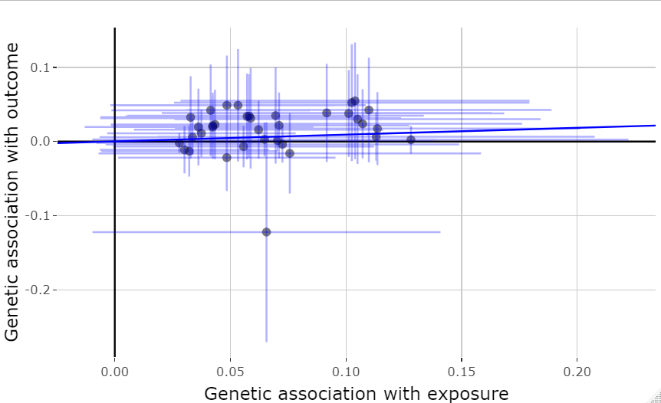 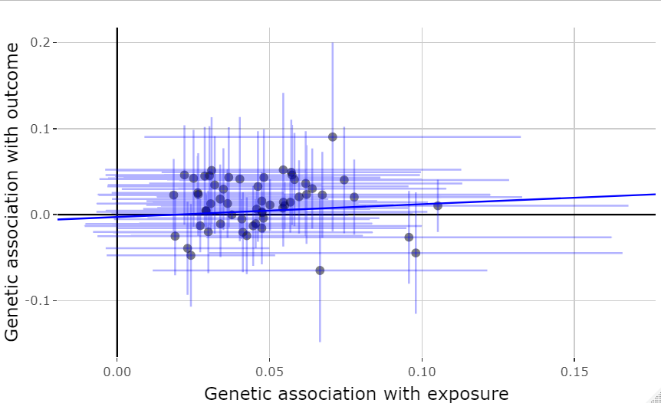 B. Central obesityB. Central obesity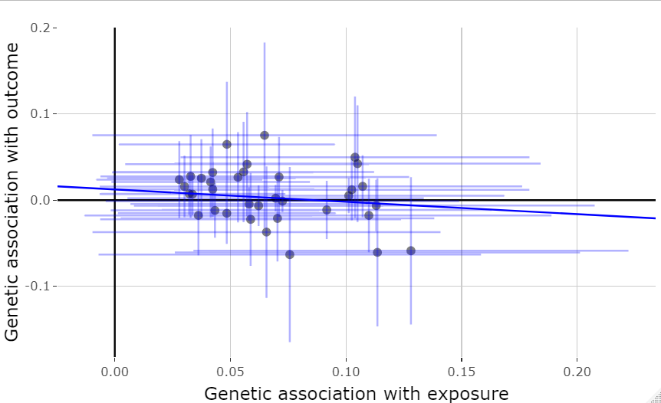 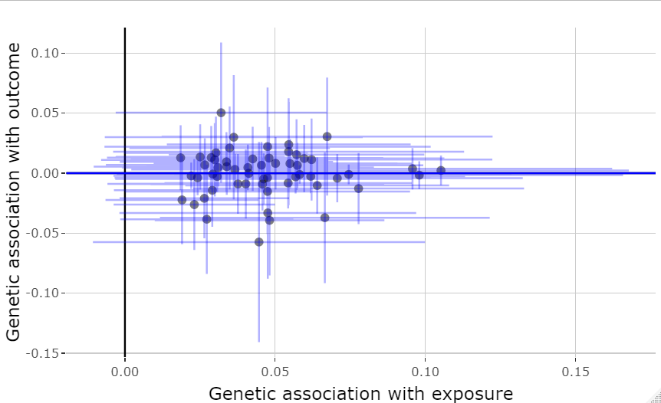 C. HypertensionC. Hypertension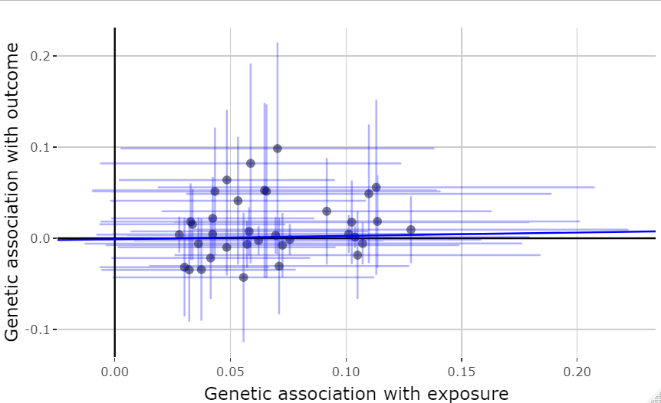 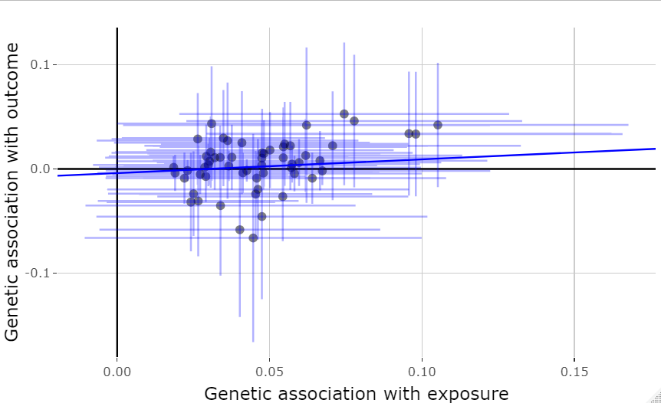 D. DyslipidemiaD. Dyslipidemia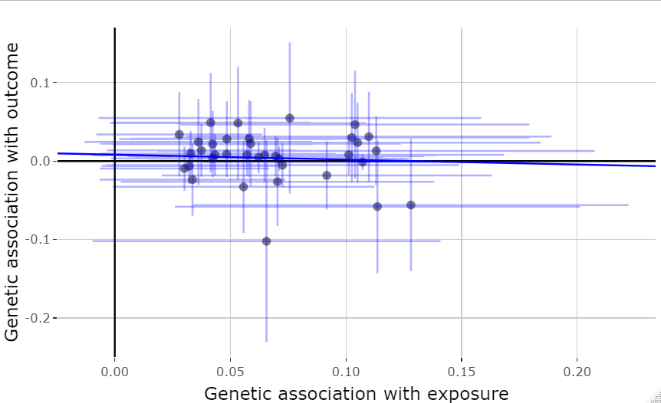 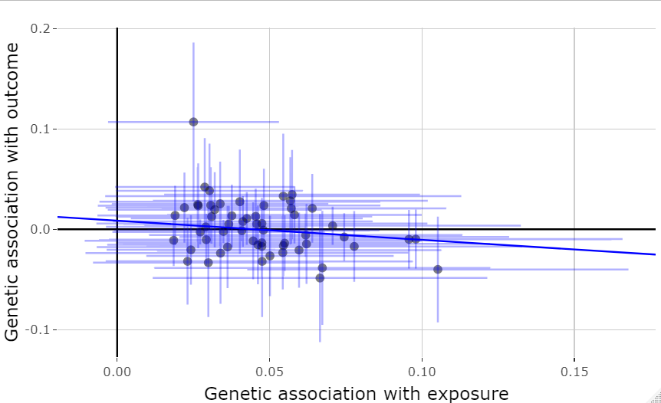 MalesFemalesE. Gout or hyperuricemiaE. Gout or hyperuricemia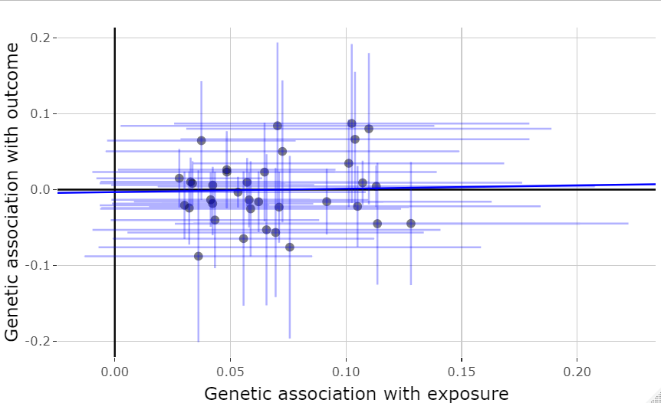 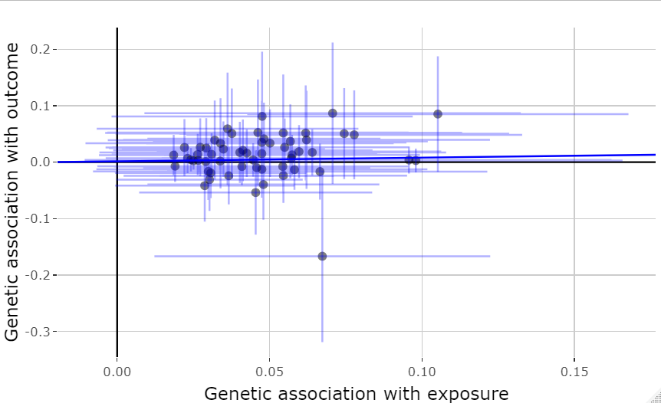 F. Diabetes or hyperglycemiaF. Diabetes or hyperglycemia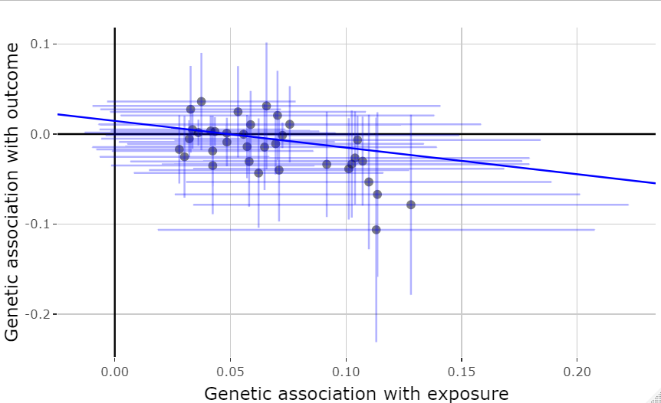 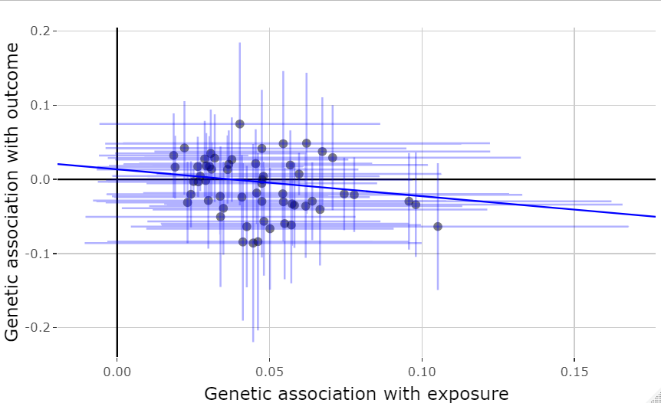 MalesFemalesA. Metabolic syndromeA. Metabolic syndrome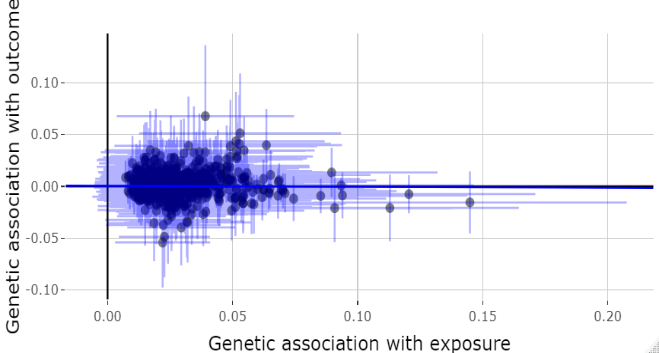 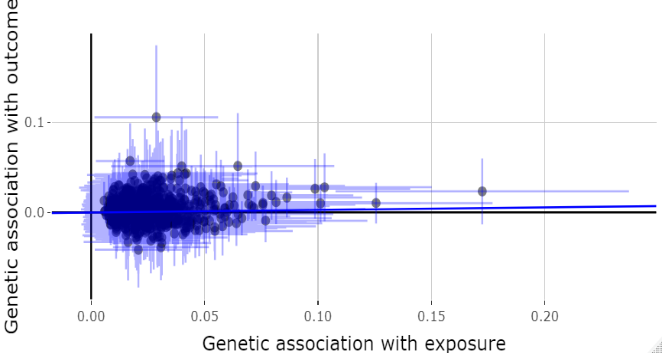 B. Central obesityB. Central obesity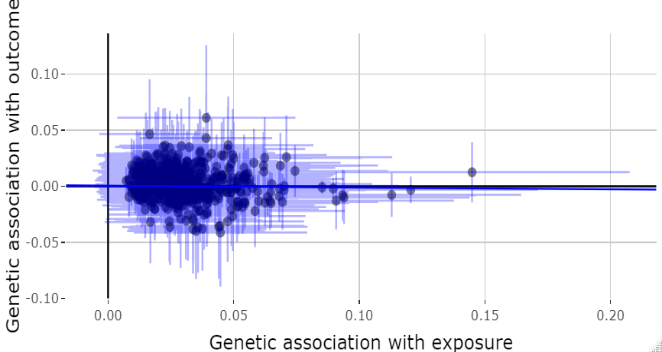 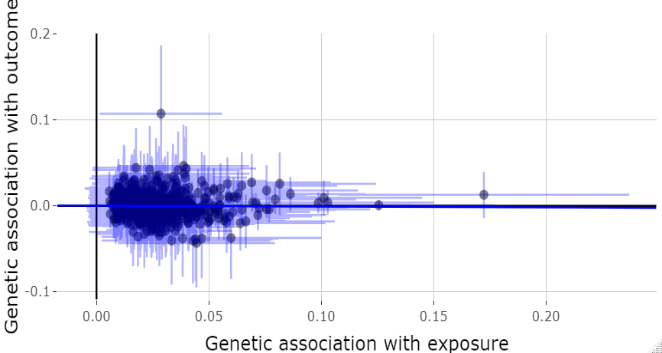 C. HypertensionC. Hypertension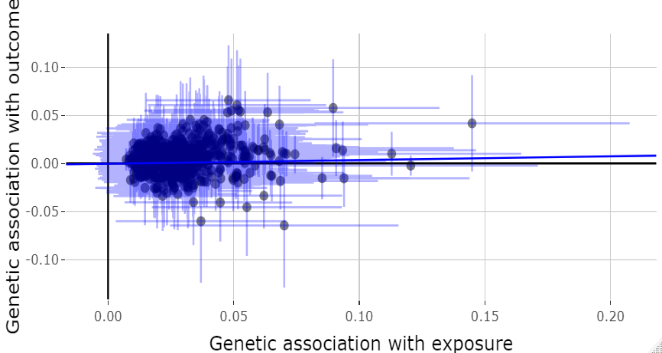 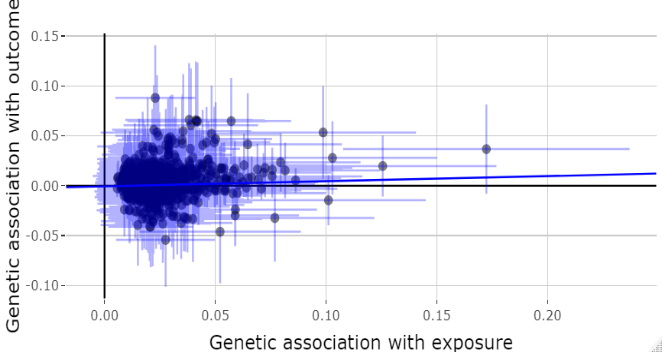 D. DyslipidemiaD. Dyslipidemia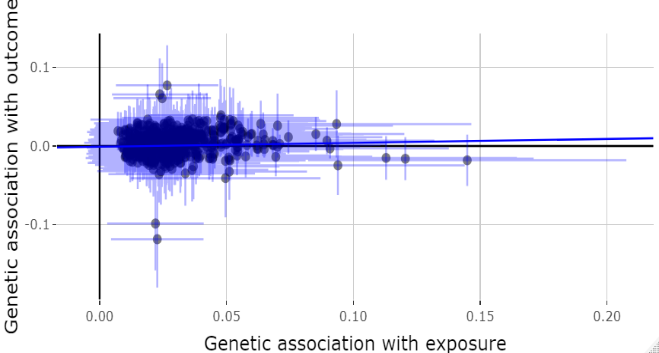 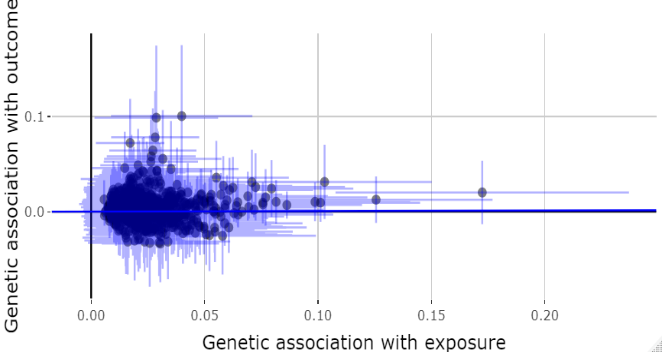 MalesFemalesE. Gout or hyperuricemiaE. Gout or hyperuricemia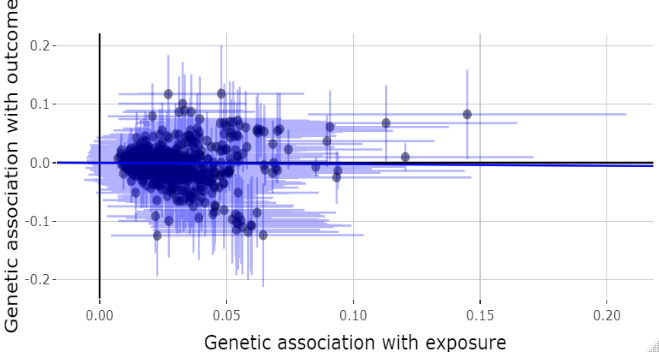 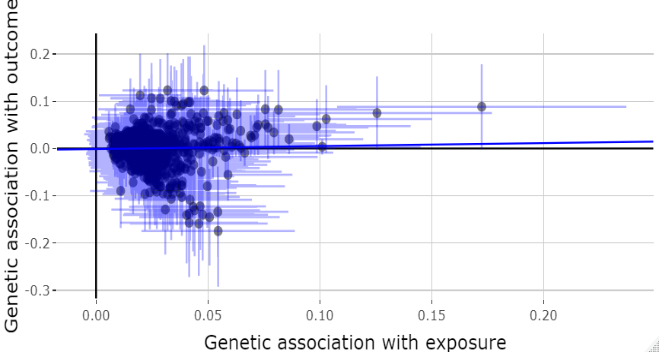 F. Diabetes or hyperglycemiaF. Diabetes or hyperglycemia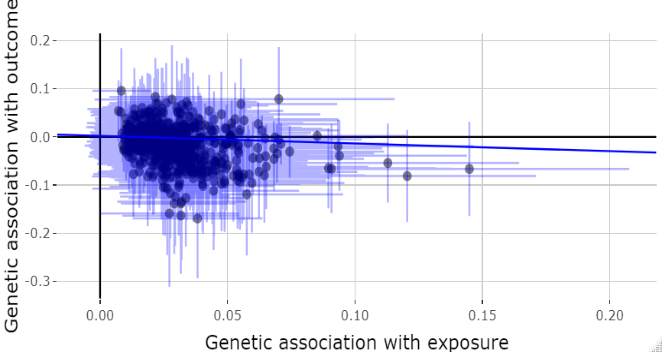 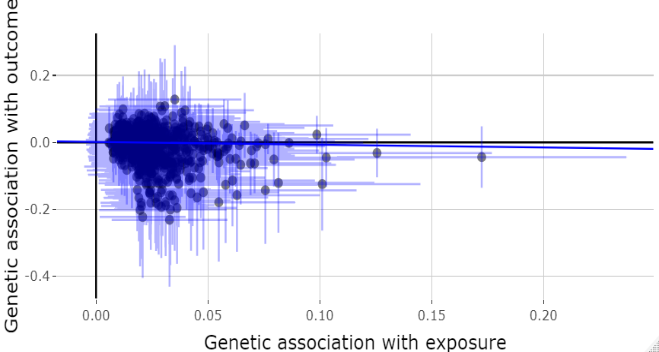 Metabolic TraitsTaiwanese Han ChineseTaiwanese Han ChineseTaiwanese Han ChineseTaiwanese Han ChineseEuropean WhitesEuropean WhitesEuropean WhitesEuropean WhitesBeta (95% CI)PIntercept (95% CI)PBeta (95% CI)PIntercept (95% CI)PMalesWaist circumference0.20 (-0.72, 1.13)0.6690.003 (-0.052, 0.057)0.927-0.02 (-0.04, 0.01)0.2040.000 (0.000, 0.001)0.149Systolic blood pressure0.40 (-0.74, 1.55)0.489-0.008 (-0.082, 0.066)0.832-0.01 (-0.19, 0.16)0.8790.000 (-0.006, 0.006)1.000Diastolic blood pressure1.55 (0.21, 2.89)0.024-0.058 (-0.136, 0.019)0.1400.39 (0.19, 0.59)<0.001-0.004 (-0.009, 0.001)0.109Fasting blood glucose1.34 (-0.93, 3.61)0.248-0.034 (-0.172, 0.104)0.625-0.004 (-0.02, 0.01)0.5130.000 (-0.001, 0.000)0.072Triglycerides2.68 (-10.15, 15.52)0.6820.119 (-0.730, 0.968)0.7840.03 (0.01, 0.06)0.0090.000 (-0.001, 0.000)0.564HDL-cholesterol-0.12 (-1.07, 0.82)0.797-0.009 (-0.071, 0.054)0.7860.003 (-0.002, 0.01)0.2240.000 (0.000, 0.000)0.234Uric acid0.005 (-0.10, 0.11)0.9230.000 (-0.009, 0.008)0.9240.04 (-1.51, 1.58)0.964-0.011 (-0.055, 0.033)0.621FemalesWaist circumference-0.11 (-0.68, 0.45)0.6970.013 (-0.015, 0.041)0.363-0.04 (-0.16, 0.09)0.5890.001 (-0.002, 0.004)0.568Systolic blood pressure0.56 (-0.64, 1.77)0.361-0.012 (-0.065, 0.041)0.6670.11 (-0.19, 0.40)0.478-0.001 (-0.009, 0.008)0.877Diastolic blood pressure0.39 (-0.34, 1.13)0.295-0.005 (-0.034, 0.024)0.7320.23 (0.03, 0.42)0.0210.000 (-0.005, 0.005)0.969Fasting blood glucose-1.12 (-2.33, 0.09)0.0690.041 (-0.004, 0.086)0.075-0.004 (-0.02, 0.01)0.5240.000 (-0.001, 0.000)0.293Triglycerides0.22 (-6.19, 6.62)0.9470.038 (-0.277, 0.353)0.8120.01 (-0.004, 0.02)0.1760.000 (0.000, 0.001)0.382HDL-cholesterol0.65 (-0.92, 2.22)0.416-0.033 (-0.105, 0.040)0.376-0.002 (-0.01, 0.01)0.6950.000 (0.000, 0.000)0.776Uric acid0.05 (-0.05, 0.15)0.3180.000 (-0.005, 0.004)0.8310.89 (-0.80, 2.58)0.301-0.017 (-0.061, 0.026)0.434MalesFemalesA. Waist circumferenceA. Waist circumference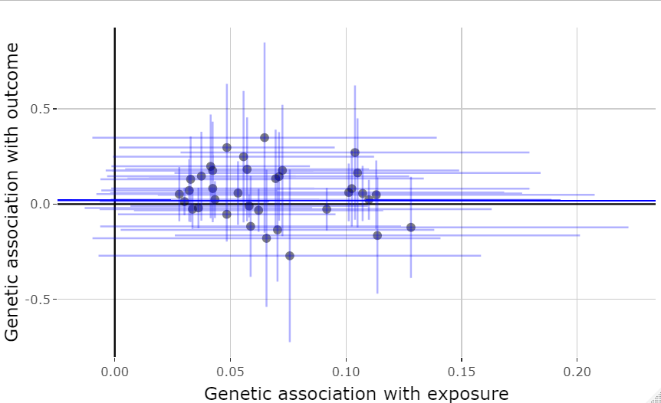 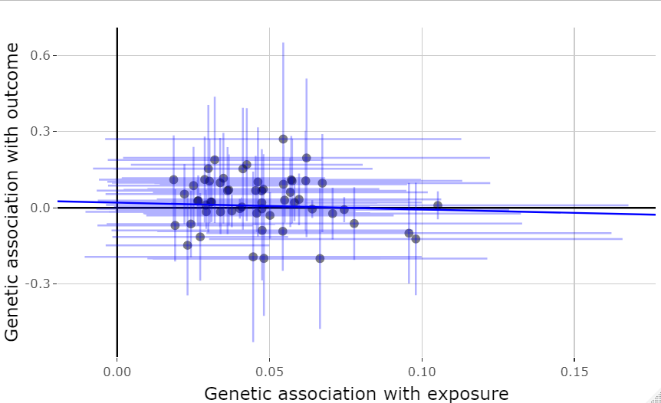 B. Systolic blood pressureB. Systolic blood pressure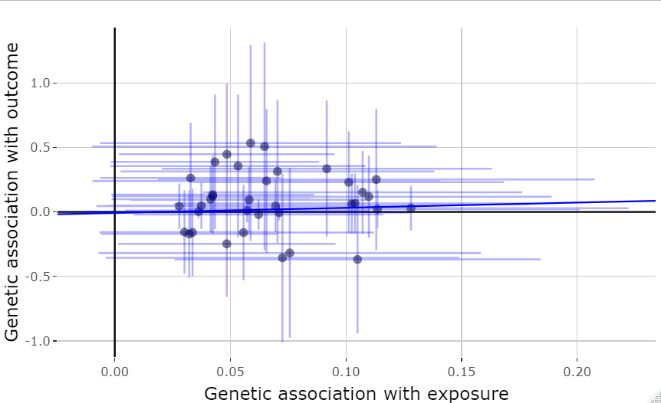 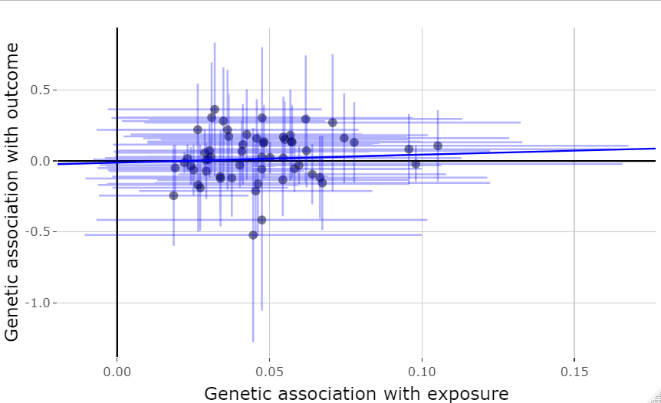 C. Diastolic blood pressureC. Diastolic blood pressure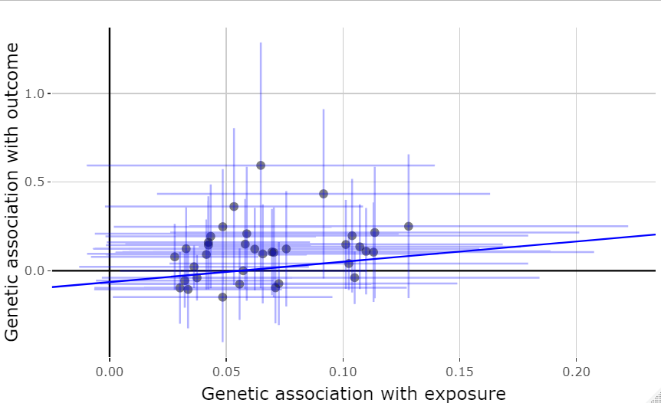 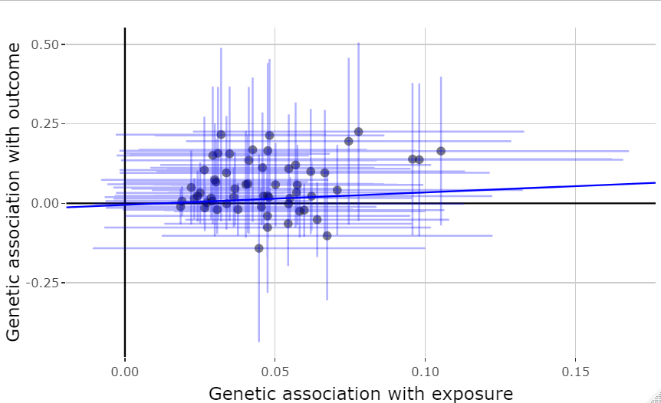 D. Fasting blood glucoseD. Fasting blood glucose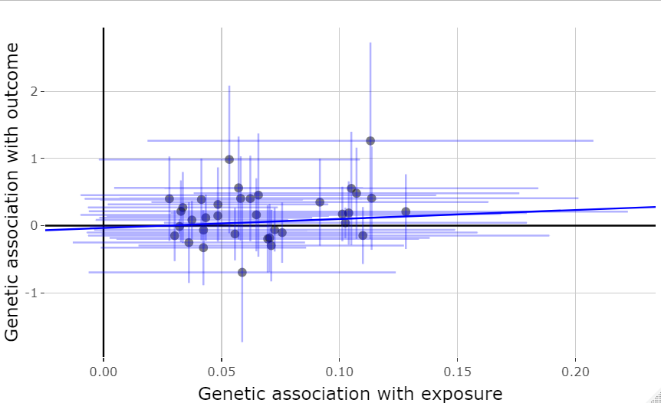 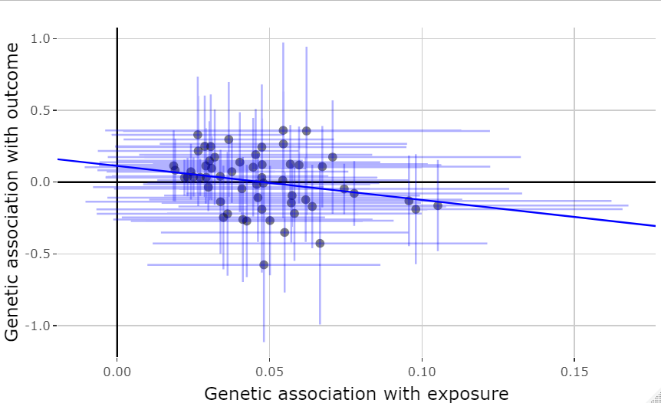 MalesFemalesE. TriglyceridesE. Triglycerides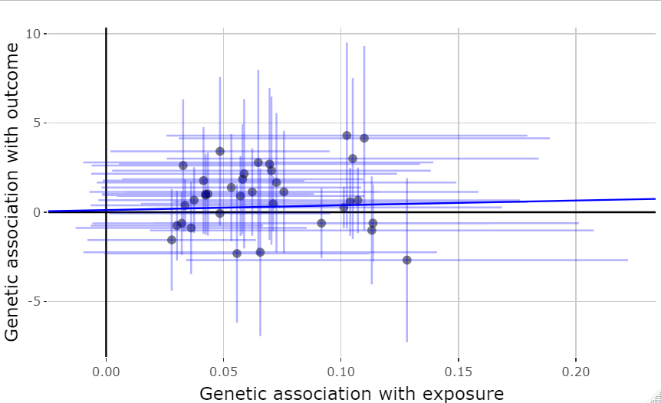 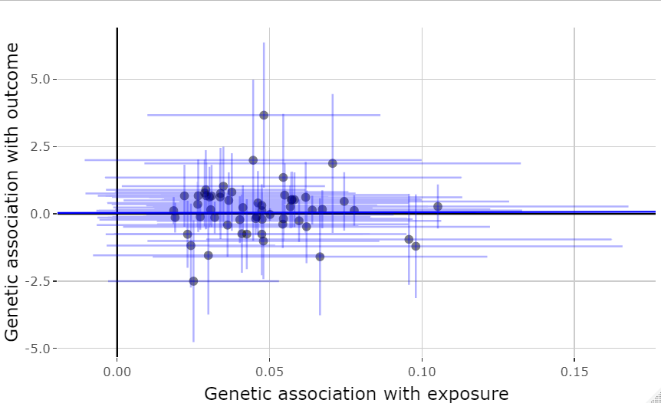 F. HDL-cholesterolF. HDL-cholesterol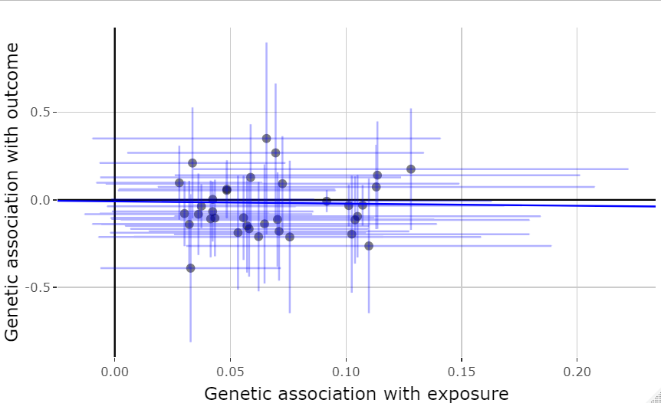 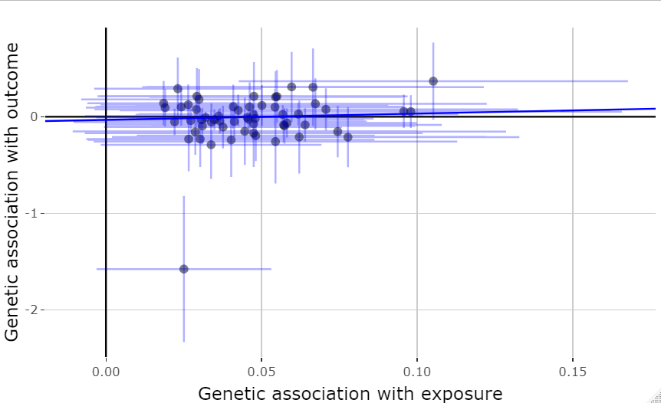 G. Uric acidG. Uric acid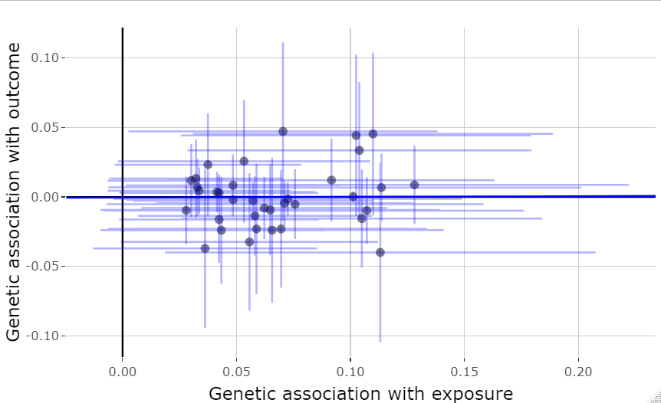 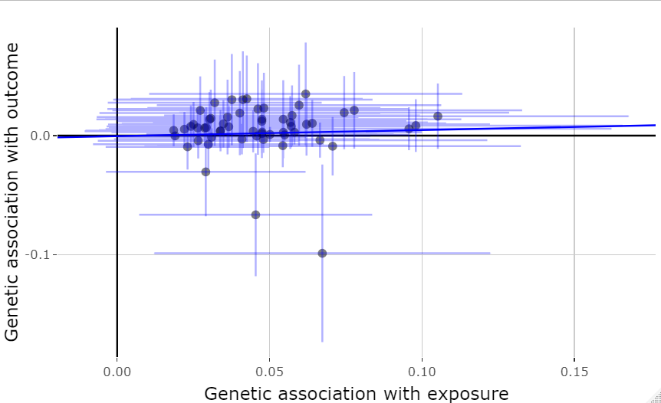 MalesFemalesA. Waist circumferenceA. Waist circumference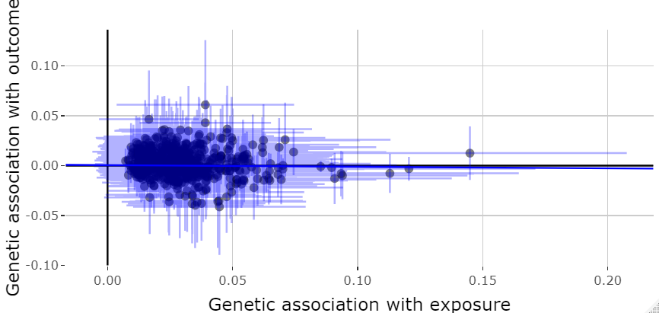 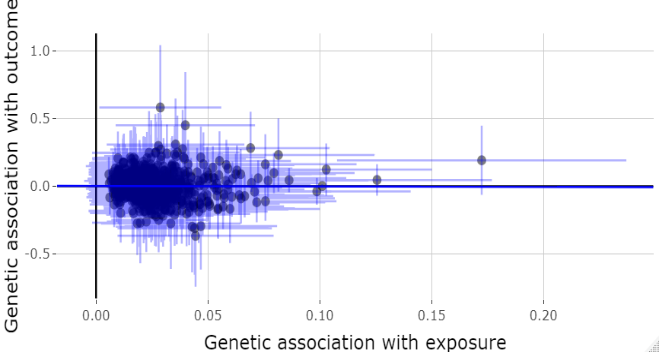 B. Systolic blood pressureB. Systolic blood pressure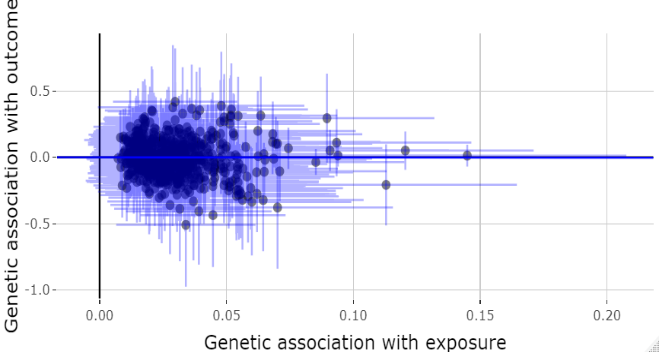 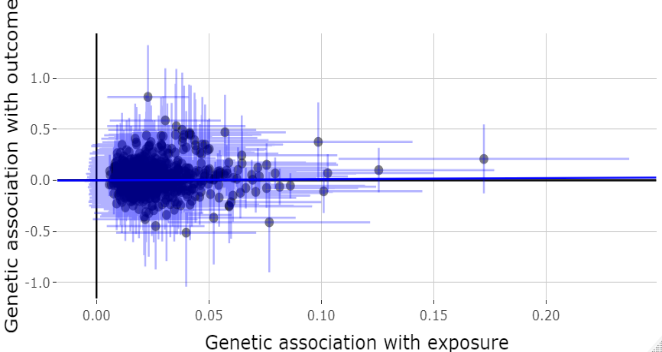 C. Diastolic blood pressureC. Diastolic blood pressure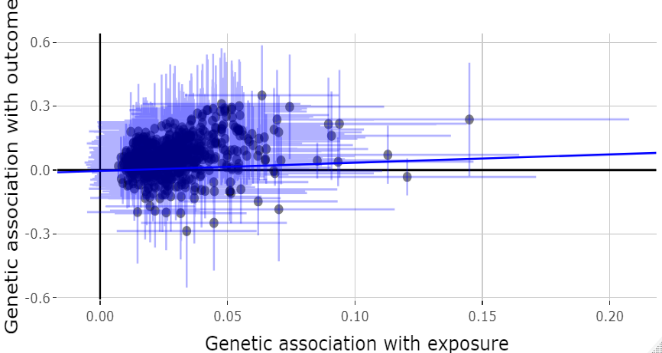 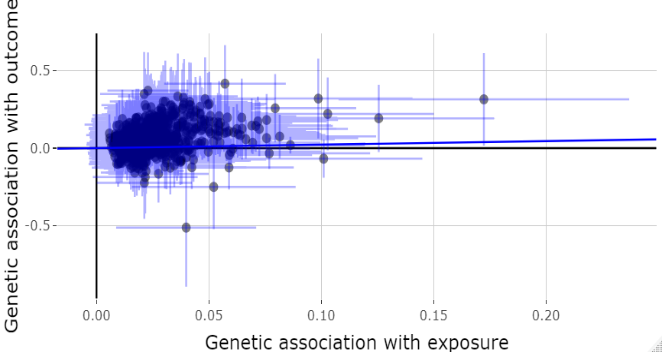 D. Blood glucoseD. Blood glucose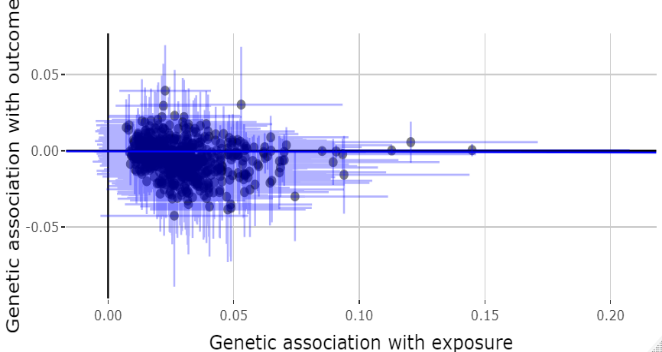 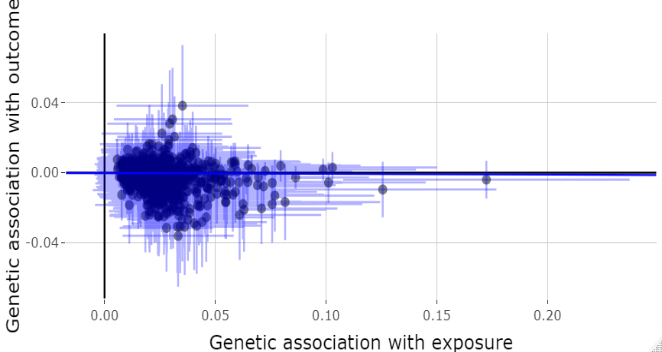 MalesFemalesE. TriglyceridesE. Triglycerides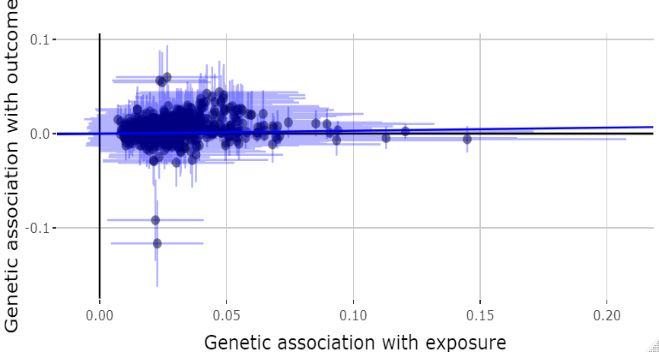 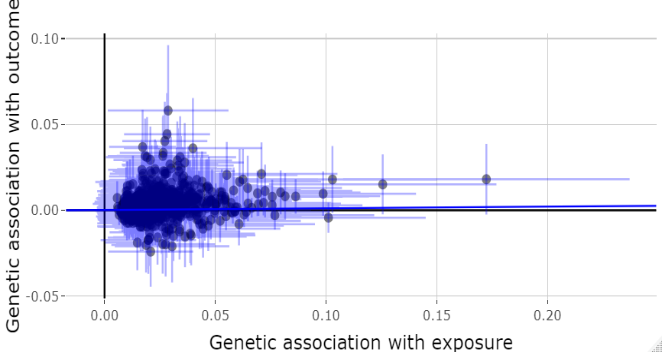 F. HDL-cholesterolF. HDL-cholesterol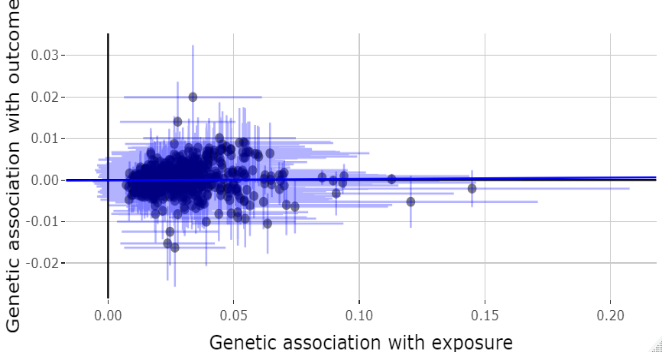 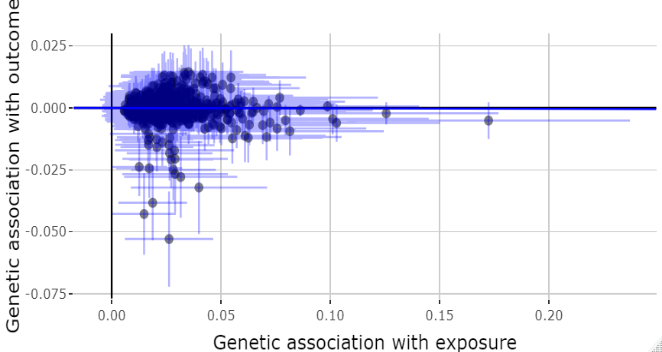 G. Uric acidG. Uric acid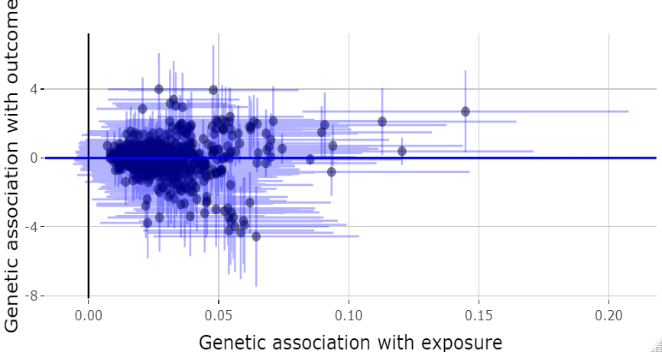 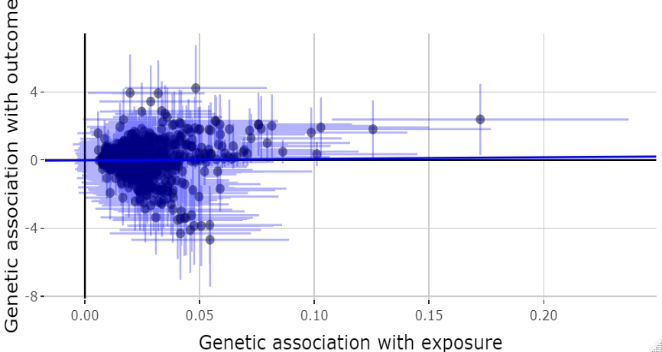 Main MR AnalysesSensitivity AnalysesA. Metabolic SyndromeA. Metabolic Syndrome   Males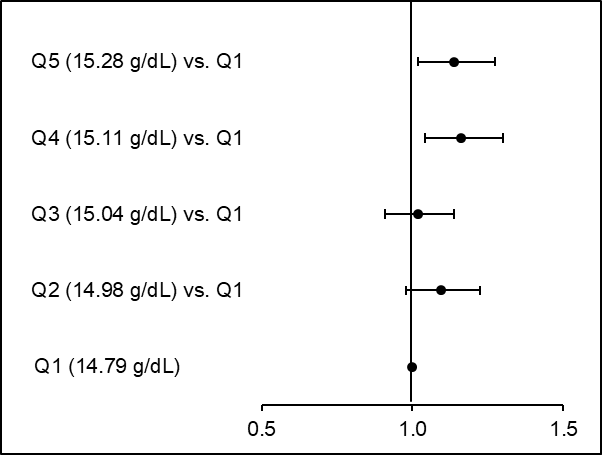 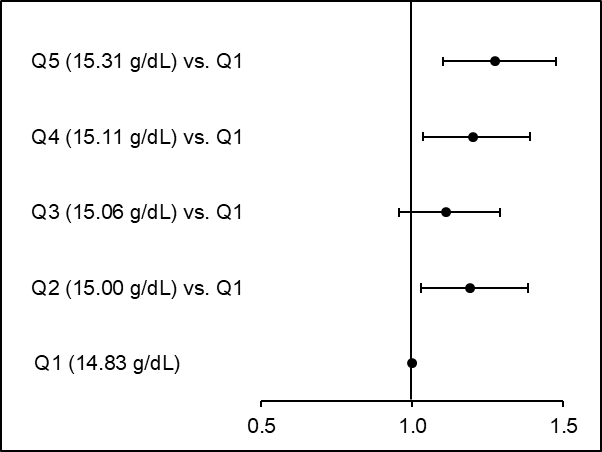    Females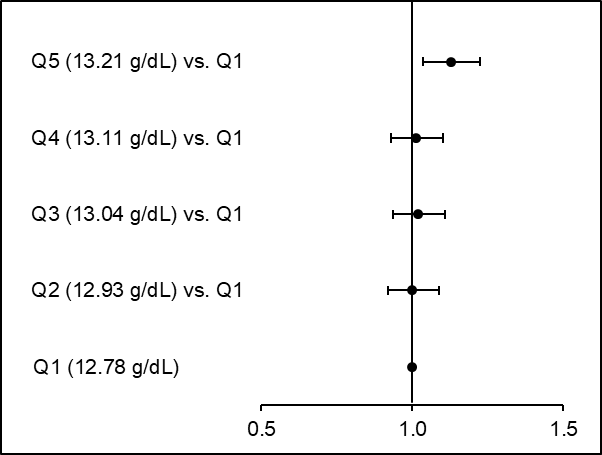 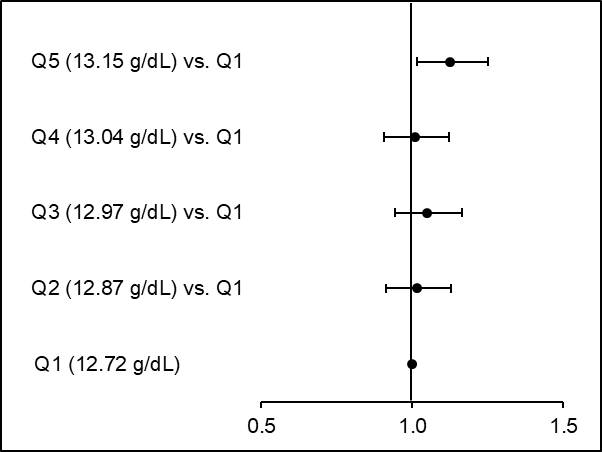 B. HypertensionB. Hypertension   Males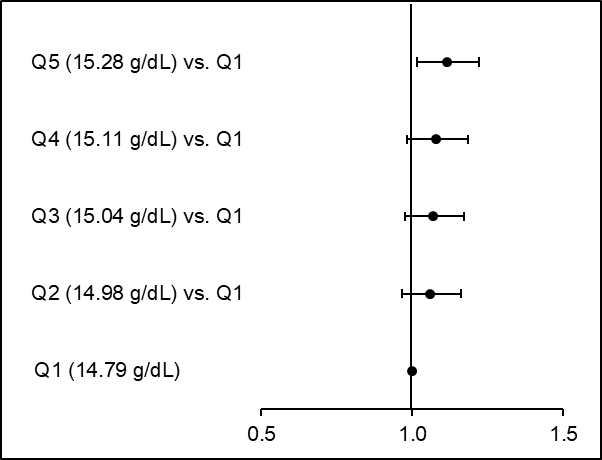 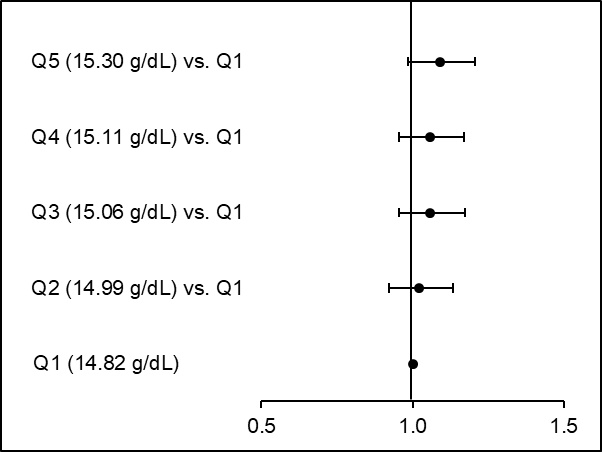    Females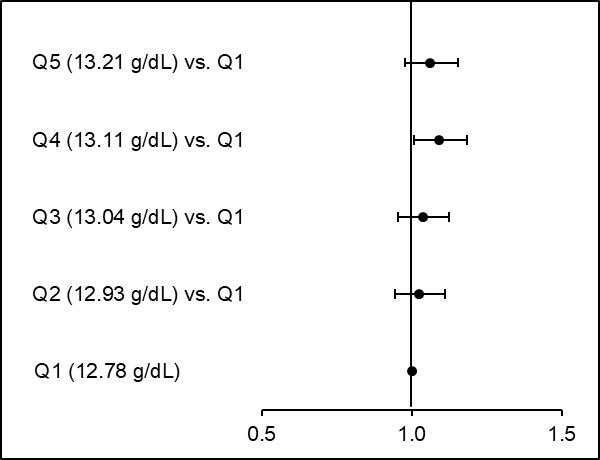 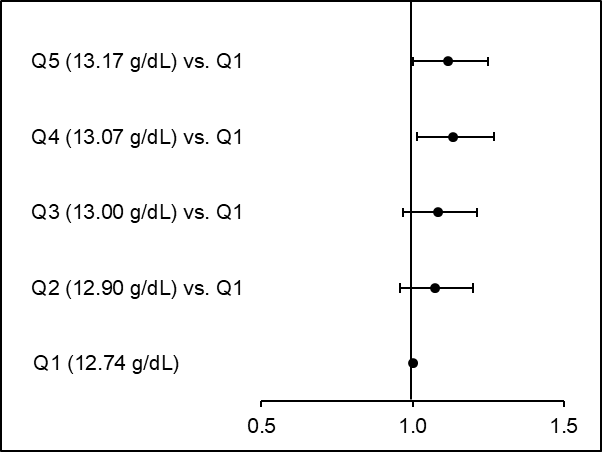 Main MR AnalysesSensitivity AnalysesC. DyslipidemiaC. Dyslipidemia   Males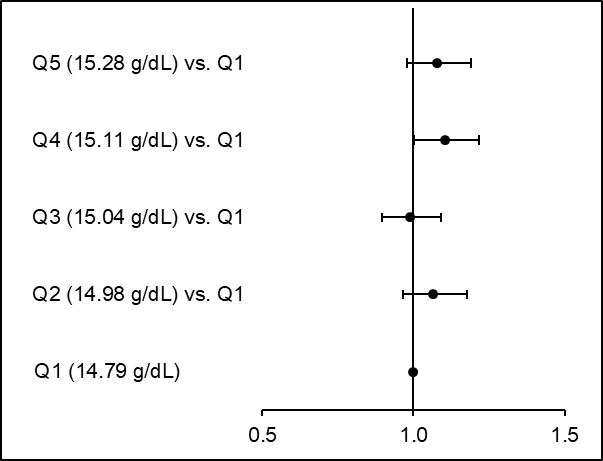 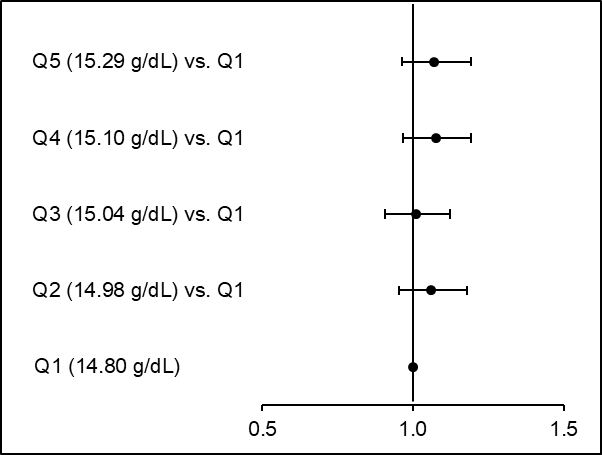    Females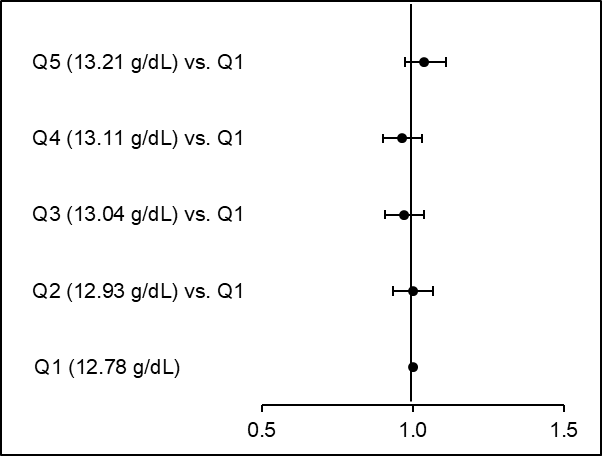 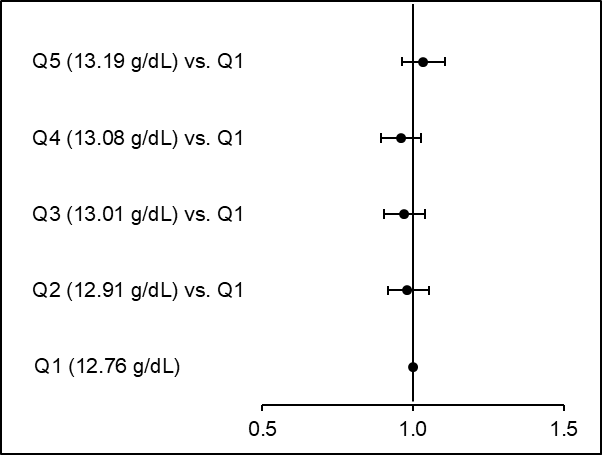 D. Gout or HyperuricemiaD. Gout or Hyperuricemia   Males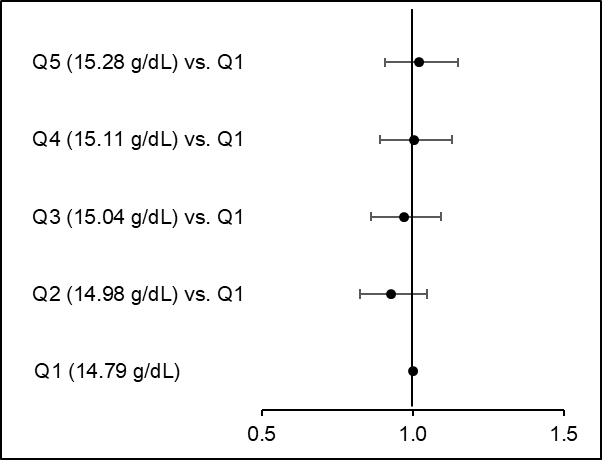 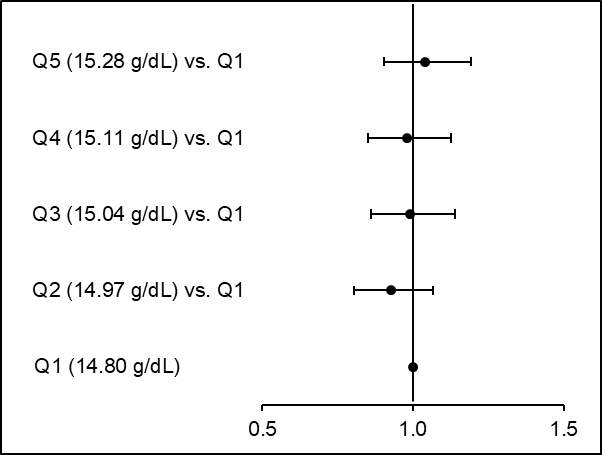    Females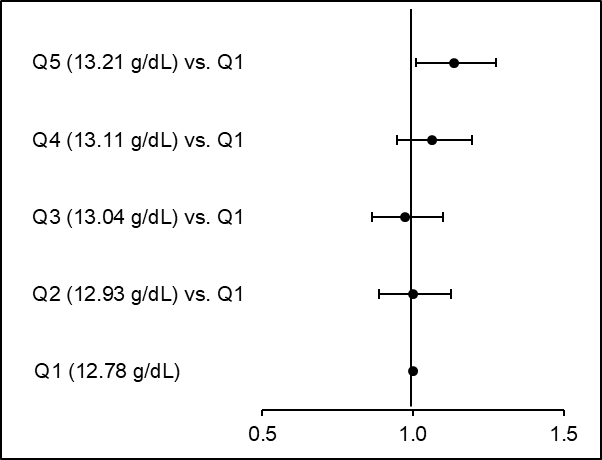 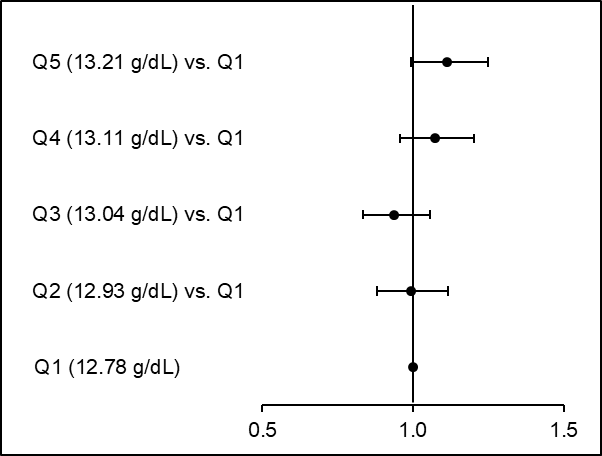 Main MR AnalysesSensitivity AnalysesE. Diabetes or HyperglycemiaE. Diabetes or Hyperglycemia   Males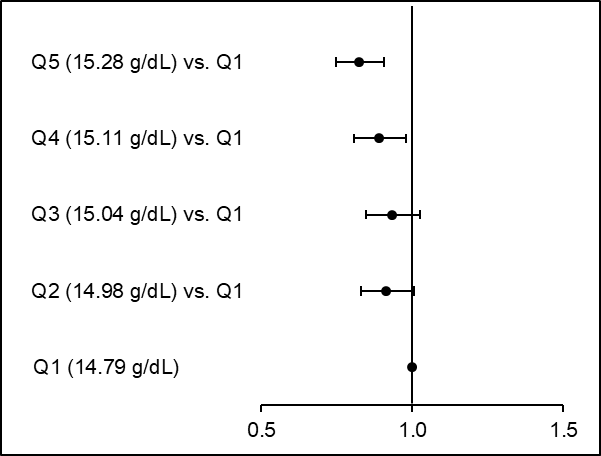 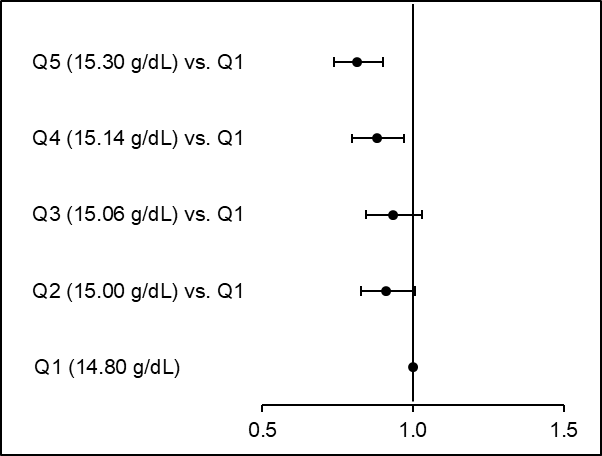    Females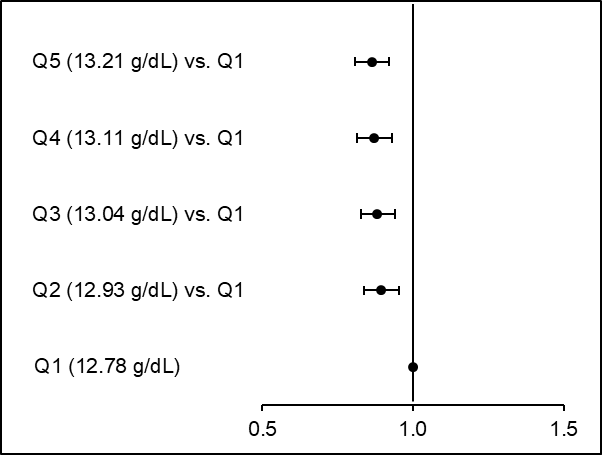 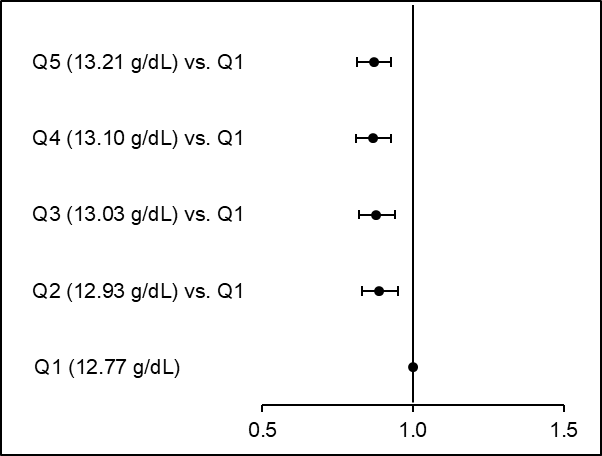 Main MR AnalysesSensitivity AnalysesA. Metabolic SyndromeA. Metabolic Syndrome   Males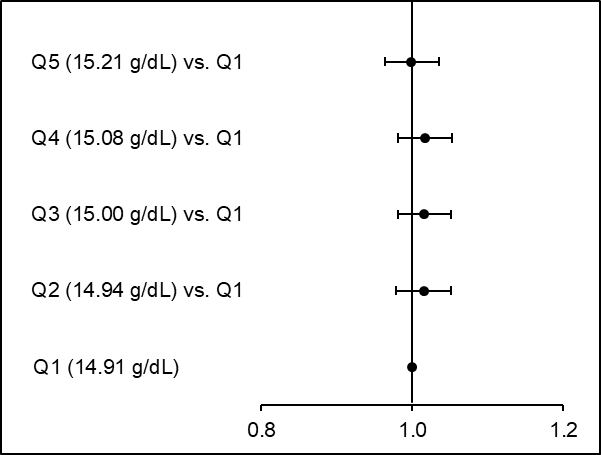 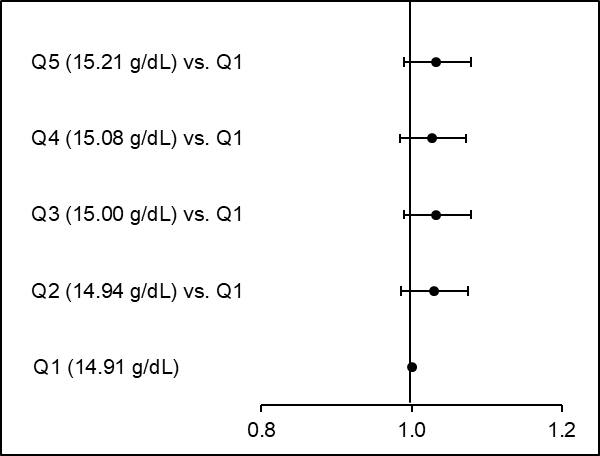    Females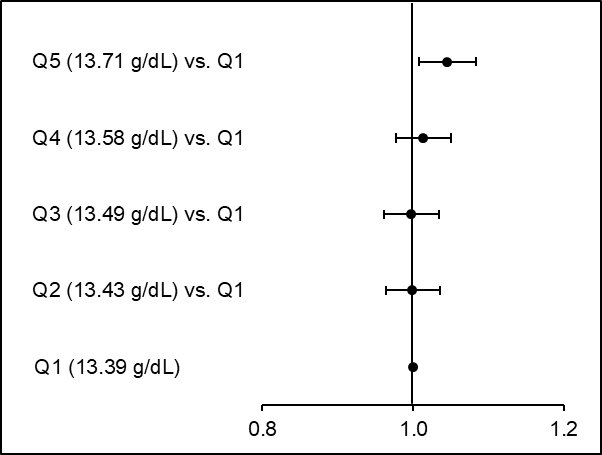 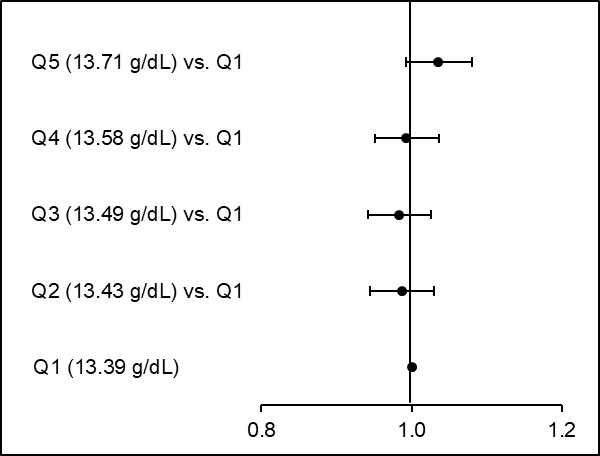 B. HypertensionB. Hypertension   Males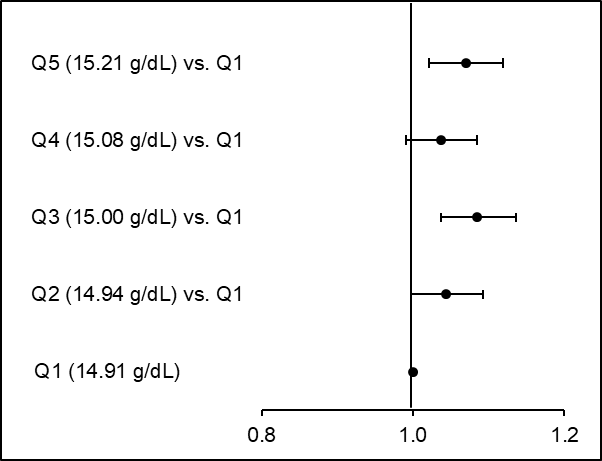 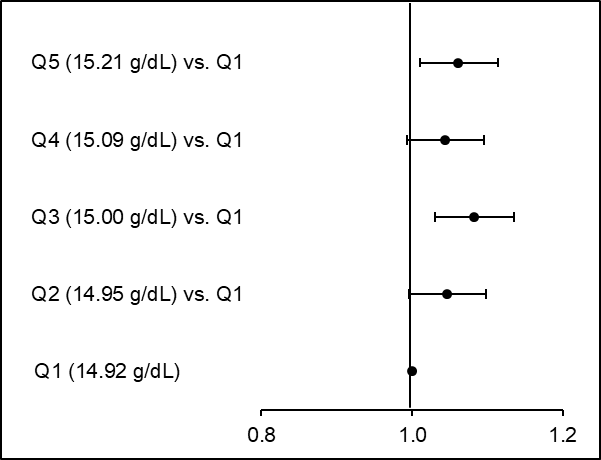    Females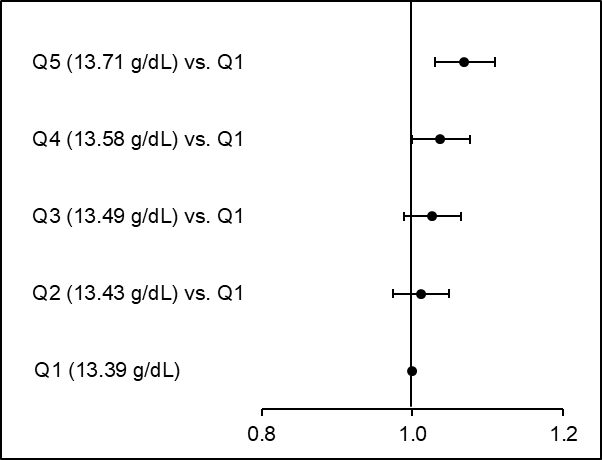 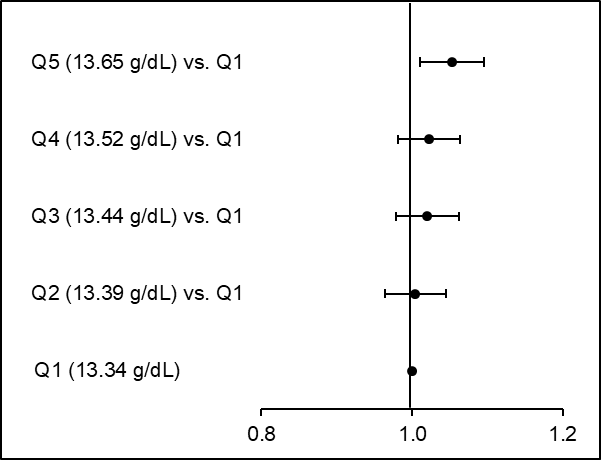 Main MR AnalysesSensitivity AnalysesC. DyslipidemiaC. Dyslipidemia   Males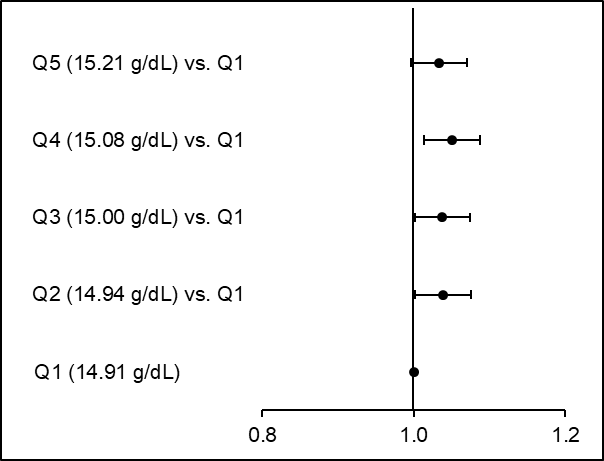 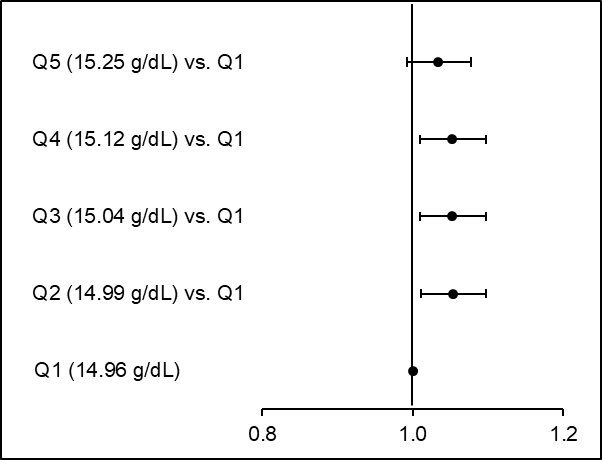    Females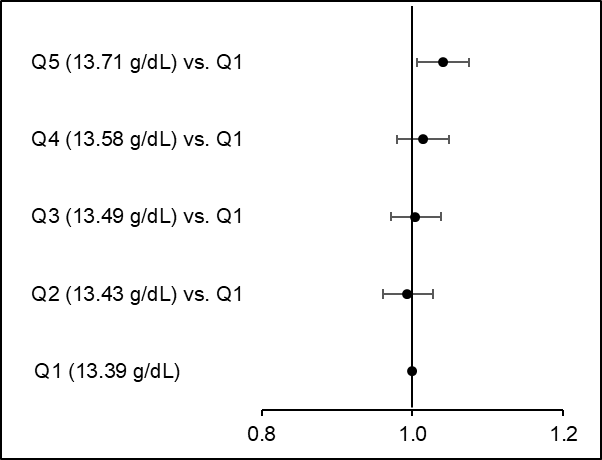 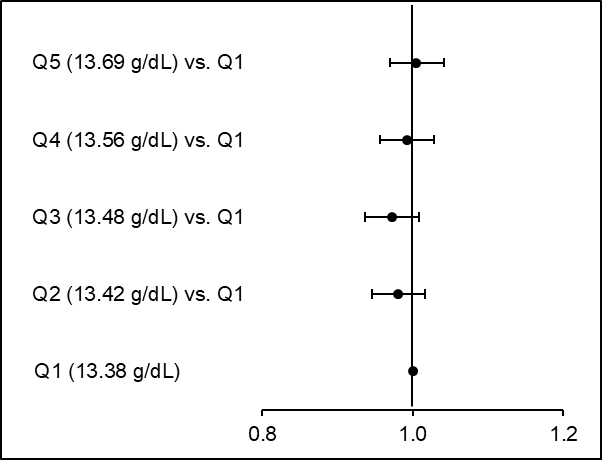 D. Gout or HyperuricemiaD. Gout or Hyperuricemia   Males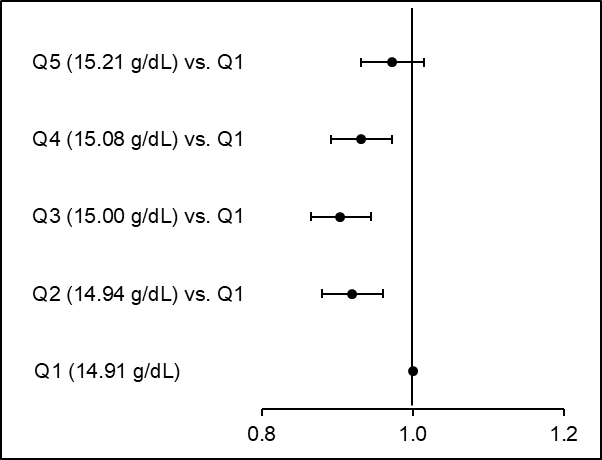 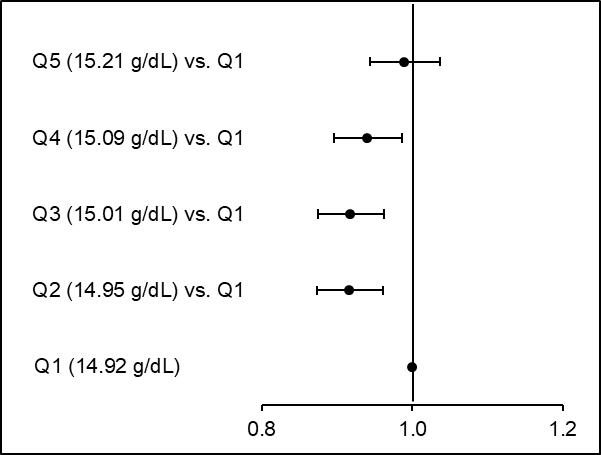    Females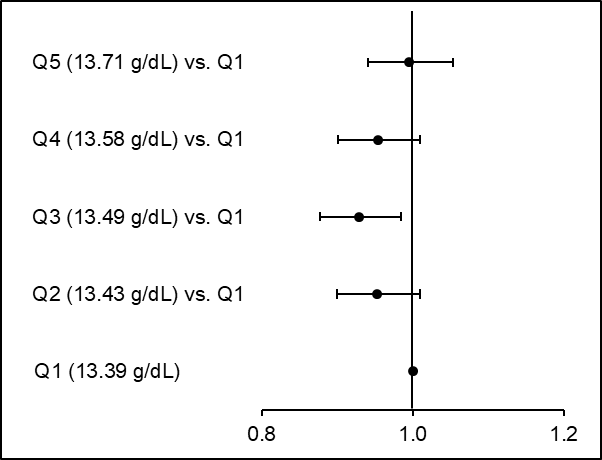 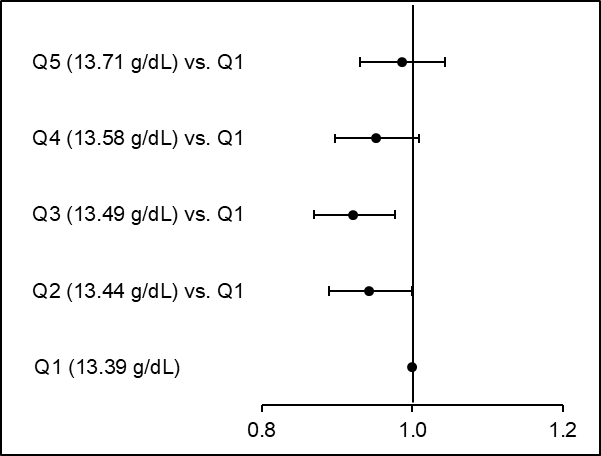 Main MR AnalysesSensitivity AnalysesE. Diabetes or HyperglycemiaE. Diabetes or Hyperglycemia   Males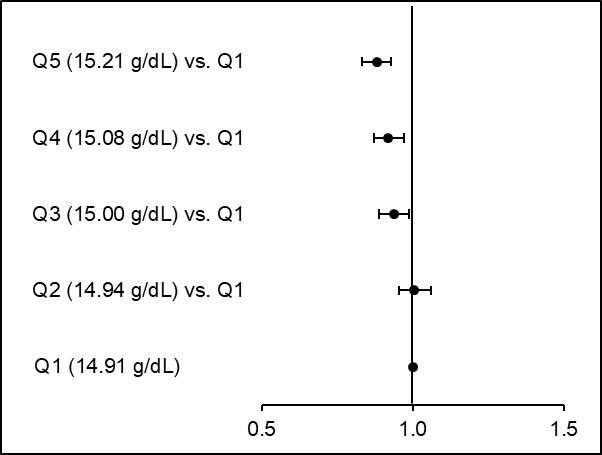 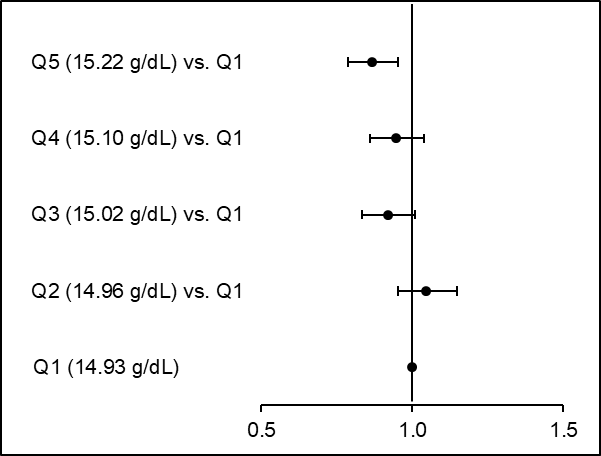    Females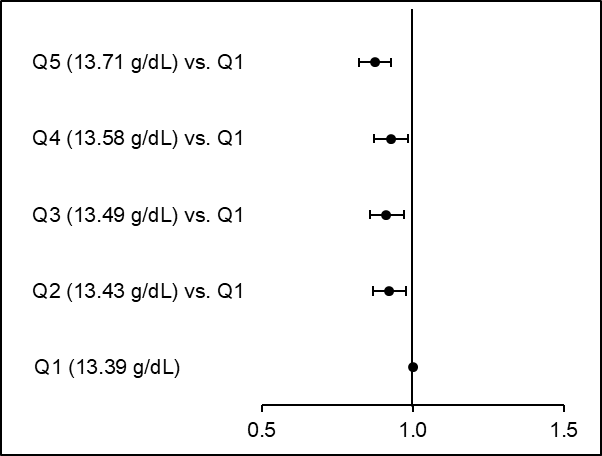 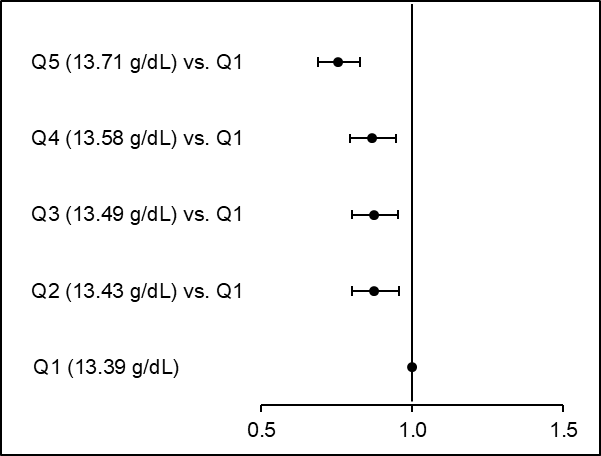 Metabolic SyndromeCasesn (%)CrudeOR (95% CI)PModel 1‡OR (95% CI)PModel 2§OR (95% CI)PTaiwanese Han Chinese (N=61,352)Males (n=19,012)2,721 (19.5)   Q1 (14.83 g/dL)489 (17.5)Reference-Reference-Reference-   Q2 (15.00 g/dL) vs. Q1546 (19.5)1.20 (1.04, 1.40)0.01341.20 (1.04, 1.39)0.01401.19 (1.03, 1.38)0.0202   Q3 (15.06 g/dL) vs. Q1535 (19.1)1.12 (0.97, 1.30)0.13781.12 (0.97, 1.30)0.13271.11 (0.96, 1.29)0.1657   Q4 (15.11 g/dL) vs. Q1573 (20.5)1.22 (1.05, 1.41)0.00901.21 (1.05, 1.40)0.01081.20 (1.04, 1.39)0.0156   Q5 (15.31 g/dL) vs. Q1578 (20.7)1.28 (1.10, 1.48)0.00101.28 (1.10, 1.48)0.00111.27 (1.10, 1.48)0.0012Females (n=42,340)4,783 (13.6)   Q1 (12.72 g/dL)935 (13.3)Reference-Reference-Reference-   Q2 (12.87 g/dL) vs. Q1935 (13.3)1.01 (0.91, 1.12)0.87411.01 (0.91, 1.12)0.85601.01 (0.91, 1.13)0.7984   Q3 (12.97 g/dL) vs. Q1943 (13.4)1.04 (0.94, 1.16)0.45411.05 (0.94, 1.16)0.41001.05 (0.94, 1.17)0.3849   Q4 (13.04 g/dL) vs. Q1949 (13.5)1.00 (0.90, 1.12)0.93561.01 (0.91, 1.12)0.88581.01 (0.91, 1.12)0.8807   Q5 (13.15 g/dL) vs. Q11,021 (14.6)1.12 (1.01, 1.24)0.02911.12 (1.01, 1.25)0.02871.13 (1.01, 1.25)0.0259European Whites (N=271,366)Males (n=128,549)22,276 (30.8)   Q1 (14.92 g/dL)4,375 (30.3)Reference-Reference-Reference-   Q2 (14.96 g/dL) vs. Q14,483 (31.0)1.03 (0.99, 1.08)0.17391.03 (0.99, 1.08)0.12421.03 (0.99, 1.08)0.1845   Q3 (15.00 g/dL) vs. Q14,462 (30.9)1.04 (0.99, 1.08)0.10631.04 (0.99, 1.08)0.09801.03 (0.99, 1.08)0.1364   Q4 (15.09 g/dL) vs. Q14,511 (31.2)1.03 (0.99, 1.08)0.15491.03 (0.99, 1.08)0.16921.03 (0.98, 1.07)0.2237   Q5 (15.20 g/dL) vs. Q14,445 (30.8)1.04 (1.00, 1.09)0.07761.04 (0.99, 1.08)0.09241.03 (0.99, 1.08)0.1386Females (n=142,817)21,440 (22.4)   Q1 (13.33 g/dL)4,324 (22.6)Reference-Reference-Reference-   Q2 (13.38 g/dL) vs. Q14,240 (22.1)0.98 (0.94, 1.02)0.40350.99 (0.95, 1.03)0.57220.99 (0.95, 1.03)0.5333   Q3 (13.43 g/dL) vs. Q14,245 (22.2)0.99 (0.94, 1.03)0.46480.99 (0.95, 1.03)0.52120.98 (0.94, 1.03)0.4221   Q4 (13.51 g/dL) vs. Q14,210 (22.0)0.99 (0.95, 1.03)0.51760.99 (0.95, 1.03)0.67230.99 (0.95, 1.04)0.7296   Q5 (13.64 g/dL) vs. Q110,595 (37.1)1.03 (0.99, 1.08)0.12591.03 (0.99, 1.08)0.12591.04 (0.99, 1.08)0.1123HypertensionCasesn (%)CrudeOR (95% CI)PModel 1‡OR (95% CI)PModel 2§OR (95% CI)PTaiwanese Han Chinese (N=61,352)Males (n=19,012)3,023 (19.5)   Q1 (14.82 g/dL)599 (19.3)Reference-Reference-Reference-   Q2 (14.99 g/dL) vs. Q1595 (19.2)0.99 (0.87, 1.13)0.89750.99 (0.87, 1.13)0.86570.98 (0.86, 1.12)0.7976   Q3 (15.06 g/dL) vs. Q1592 (19.1)0.99 (0.87, 1.12)0.82150.99 (0.87, 1.13)0.90530.99 (0.87, 1.12)0.8173   Q4 (15.11 g/dL) vs. Q1609 (19.6)1.02 (0.90, 1.16)0.75321.03 (0.91, 1.17)0.62921.03 (0.90, 1.17)0.6690   Q5 (15.30 g/dL) vs. Q1628 (20.3)1.06 (0.94, 1.20)0.35531.08 (0.95, 1.22)0.26031.07 (0.94, 1.22)0.2803Females (n=42,340)3,683 (9.7)   Q1 (12.74 g/dL)691 (9.1)Reference-Reference-Reference-   Q2 (12.90 g/dL) vs. Q1734 (9.7)1.07 (0.96, 1.19)0.23151.07 (0.96, 1.20)0.21811.07 (0.96, 1.20)0.2120   Q3 (13.00 g/dL) vs. Q1735 (9.7)1.07 (0.96, 1.19)0.22001.08 (0.97, 1.21)0.17541.08 (0.97, 1.21)0.1568   Q4 (13.07 g/dL) vs. Q1761 (10.0)1.11 (0.99, 1.24)0.05351.13 (1.01, 1.26)0.02961.14 (1.02, 1.27)0.0255   Q5 (13.17 g/dL) vs. Q1762 (10.1)1.11 (1.00, 1.24)0.04991.11 (0.99, 1.25)0.05671.12 (1.00, 1.25)0.0499European Whites (N=271,366)Males (n=128,549)53,655 (69.3)   Q1 (14.92 g/dL)10,581 (68.4)Reference-Reference-Reference-   Q2 (14.95 g/dL) vs. Q110,720 (69.2)1.04 (0.99, 1.09)0.09141.05 (0.99, 1.10)0.06431.05 (0.99, 1.10)0.0705   Q3 (15.00 g/dL) vs. Q110,842 (70.0)1.08 (1.03, 1.14)0.00131.08 (1.03, 1.14)0.00141.08 (1.03, 1.14)0.0017   Q4 (15.09 g/dL) vs. Q110,738 (69.4)1.05 (0.99, 1.10)0.05621.04 (0.99, 1.10)0.08431.04 (0.99, 1.10)0.0849   Q5 (15.21 g/dL) vs. Q110,774 (69.6)1.06 (1.01, 1.11)0.01821.06 (1.01, 1.12)0.01431.06 (1.01, 1.11)0.0172Females (n=142,817)53,592 (53.5)   Q1 (13.34 g/dL)10,651 (53.1)Reference-Reference-Reference-   Q2 (13.39 g/dL) vs. Q110,641 (53.1)1.00 (0.96, 1.04)0.91601.00 (0.96, 1.04)0.90581.00 (0.96, 1.05)0.8574   Q3 (13.44 g/dL) vs. Q110,742 (53.6)1.02 (0.98, 1.06)0.36791.02 (0.98, 1.06)0.38441.02 (0.98, 1.06)0.3385   Q4 (13.52 g/dL) vs. Q110,720 (53.5)1.01 (0.98, 1.05)0.49301.02 (0.98, 1.06)0.32741.02 (0.98, 1.06)0.2900   Q5 (13.65 g/dL) vs. Q114,184 (49.7)1.04 (0.99, 1.08)0.06201.05 (1.01, 1.10)0.01431.05 (1.01, 1.10)0.0123DyslipidemiaCasesn (%)CrudeOR (95% CI)PModel 1‡OR (95% CI)PModel 2§OR (95% CI)PTaiwanese Han Chinese (N=61,352)Males (n=19,012)4,998 (29.2)   Q1 (14.80 g/dL)965 (28.2)Reference-Reference-Reference-   Q2 (14.98 g/dL) vs. Q11,015 (29.7)1.07 (0.97, 1.19)0.18521.07 (0.96, 1.19)0.21161.06 (0.95, 1.18)0.2853   Q3 (15.04 g/dL) vs. Q1975 (28.5)1.01 (0.91, 1.13)0.79441.02 (0.92, 1.13)0.75721.01 (0.91, 1.12)0.8693   Q4 (15.10 g/dL) vs. Q11,027 (30.0)1.09 (0.98, 1.21)0.10061.09 (0.98, 1.21)0.11441.08 (0.97, 1.19)0.1816   Q5 (15.29 g/dL) vs. Q11,016 (29.7)1.08 (0.97, 1.19)0.17651.07 (0.97, 1.19)0.19241.07 (0.96, 1.19)0.2010Females (n=42,340)11,135 (28.3)   Q1 (12.76 g/dL)2,242 (28.5)Reference-Reference-Reference-   Q2 (12.90 g/dL) vs. Q12,212 (28.1)0.98 (0.92, 1.05)0.59200.98 (0.91, 1.05)0.55760.98 (0.92, 1.05)0.6116   Q3 (13.01 g/dL) vs. Q12,199 (27.9)0.97 (0.91, 1.04)0.44330.97 (0.91, 1.04)0.39060.97 (0.91, 1.04)0.3969   Q4 (13.08 g/dL) vs. Q12,182 (27.7)0.96 (0.90, 1.03)0.28510.96 (0.90, 1.03)0.24040.96 (0.89, 1.03)0.2357   Q5 (13.19 g/dL) vs. Q12,300 (29.2)1.04 (0.97, 1.11)0.30761.03 (0.96, 1.10)0.39051.03 (0.96, 1.11)0.3758European Whites (N=271,366)Males (n=128,549)52,479 (56.5)   Q1 (14.96 g/dL)10,324 (55.6)Reference-Reference-Reference-   Q2 (14.99 g/dL) vs. Q110,562 (56.8)1.05 (1.01, 1.10)0.01311.06 (1.01, 1.10)0.01131.05 (1.01, 1.10)0.0126   Q3 (15.04 g/dL) vs. Q110,557 (56.8)1.05 (1.01, 1.10)0.01521.05 (1.01, 1.10)0.01191.05 (1.01, 1.10)0.0150   Q4 (15.12 g/dL) vs. Q110,562 (56.8)1.05 (1.01, 1.10)0.01311.06 (1.01, 1.10)0.00991.05 (1.01, 1.10)0.0148   Q5 (15.25 g/dL) vs. Q110,474 (56.4)1.03 (0.99, 1.08)0.11471.04 (0.99, 1.08)0.08721.03 (0.99, 1.08)0.1102Females (n=142,817)54,223 (45.2)   Q1 (13.38 g/dL)10,884 (45.3)Reference-Reference-Reference-   Q2 (13.42 g/dL) vs. Q110,783 (44.9)0.98 (0.94, 1.02)0.24210.98 (0.95, 1.02)0.30240.98 (0.95, 1.02)0.2995   Q3 (13.48 g/dL) vs. Q110,759 (44.8)0.97 (0.94, 1.01)0.14240.98 (0.94, 1.01)0.16240.97 (0.94, 1.01)0.1218   Q4 (13.56 g/dL) vs. Q110,843 (45.2)0.99 (0.95, 1.02)0.45620.99 (0.95, 1.03)0.54060.99 (0.96, 1.03)0.6751   Q5 (13.69 g/dL) vs. Q110,954 (45.6)1.01 (0.97, 1.04)0.72831.01 (0.97, 1.04)0.77361.01 (0.97, 1.04)0.7744Gout or HyperuricemiaCasesn (%)CrudeOR (95% CI)PModel 1‡OR (95% CI)PModel 2§OR (95% CI)PTaiwanese Han Chinese (N=61,352)Males (n=19,012)4,396 (25.7)   Q1 (14.80 g/dL)891 (26.0)Reference-Reference-Reference-   Q2 (14.97 g/dL) vs. Q1848 (24.8)0.93 (0.81, 1.07)0.31530.94 (0.81, 1.08)0.36240.93 (0.81, 1.07)0.2956   Q3 (15.04 g/dL) vs. Q1903 (26.4)0.99 (0.87, 1.14)0.93611.00 (0.87, 1.15)0.96660.99 (0.86, 1.14)0.8932   Q4 (15.11 g/dL) vs. Q1864 (25.3)0.98 (0.86, 1.13)0.80450.99 (0.86, 1.13)0.82640.98 (0.85, 1.13)0.7712   Q5 (15.28 g/dL) vs. Q1890 (26.0)1.04 (0.91, 1.20)0.55541.04 (0.91, 1.19)0.57291.04 (0.91, 1.19)0.5878Females (n=42,340)5,850 (13.9)   Q1 (12.78 g/dL)1,142 (13.6)Reference-Reference-Reference-   Q2 (12.93 g/dL) vs. Q11,181 (14.0)0.99 (0.88, 1.11)0.80950.99 (0.88, 1.11)0.86810.99 (0.88, 1.12)0.8912   Q3 (13.04 g/dL) vs. Q11,110 (13.2)0.94 (0.83, 1.05)0.28170.94 (0.83, 1.05)0.26640.94 (0.83, 1.06)0.2920   Q4 (13.11 g/dL) vs. Q11,206 (14.3)1.07 (0.96, 1.20)0.22321.08 (0.96, 1.21)0.19391.07 (0.96, 1.20)0.2309   Q5 (13.21 g/dL) vs. Q11,211 (14.4)1.12 (1.00, 1.25)0.05401.11 (0.99, 1.25)0.06541.11 (0.99, 1.25)0.0650European Whites (N=271,366)Males (n=128,549)20,045 (16.2)   Q1 (14.92 g/dL)4,181 (16.9)Reference-Reference-Reference-   Q2 (14.95 g/dL) vs. Q13,872 (15.7)0.91 (0.87, 0.96)0.00020.92 (0.87, 0.96)0.00040.92 (0.87, 0.96)0.0003   Q3 (15.01 g/dL) vs. Q13,880 (15.7)0.92 (0.87, 0.96)0.00020.92 (0.88, 0.96)0.00060.92 (0.88, 0.96)0.0005   Q4 (15.09 g/dL) vs. Q13,956 (16.0)0.94 (0.89, 0.98)0.00640.94 (0.90, 0.99)0.01030.94 (0.90, 0.99)0.0115   Q5 (15.21 g/dL) vs. Q14,156 (16.8)0.99 (0.95, 1.04)0.76240.99 (0.95, 1.04)0.70340.99 (0.94, 1.04)0.6568Females (n=142,817)12,631 (8.9)   Q1 (13.39 g/dL)2,618 (9.2)Reference-Reference-Reference-   Q2 (13.44 g/dL) vs. Q12,469 (8.7)0.94 (0.88, 0.99)0.02220.94 (0.89, 0.99)0.04210.94 (0.89, 0.99)0.0493   Q3 (13.49 g/dL) vs. Q12,446 (8.6)0.92 (0.87, 0.98)0.00740.92 (0.87, 0.98)0.00720.92 (0.87, 0.98)0.0059   Q4 (13.58 g/dL) vs. Q12,499 (8.8)0.95 (0.90, 1.00)0.06770.95 (0.90, 1.01)0.08040.95 (0.90, 1.01)0.0962   Q5 (13.71 g/dL) vs. Q12,599 (9.1)0.99 (0.94, 1.05)0.75060.98 (0.93, 1.04)0.58960.99 (0.93, 1.04)0.6336Diabetes or HyperglycemiaCasesn (%)CrudeOR (95% CI)PModel 1‡OR (95% CI)PModel 2§OR (95% CI)PTaiwanese Han Chinese (N=61,352)Males (n=19,012)10,318 (58.6)   Q1 (14.80 g/dL)2,141 (60.8)Reference-Reference-Reference-   Q2 (15.00 g/dL) vs. Q12,080 (59.1)0.93 (0.85, 1.02)0.13780.91 (0.83, 1.01)0.06980.91 (0.83, 1.01)0.0668   Q3 (15.06 g/dL) vs. Q12,087 (59.3)0.94 (0.85, 1.03)0.18390.94 (0.85, 1.03)0.17930.93 (0.85, 1.03)0.1686   Q4 (15.14 g/dL) vs. Q12,040 (58.0)0.89 (0.81, 0.98)0.01420.88 (0.80, 0.97)0.01040.88 (0.80, 0.97)0.0109   Q5 (15.30 g/dL) vs. Q11,970 (56.0)0.82 (0.74, 0.90)<0.00010.81 (0.74, 0.90)<0.00010.82 (0.74, 0.90)<0.0001Females (n=42,340)20,025 (49.5)   Q1 (12.77 g/dL)4,193 (51.9)Reference-Reference-Reference-   Q2 (12.93 g/dL) vs. Q13,971 (49.1)0.90 (0.84, 0.95)0.00050.89 (0.83, 0.95)0.00040.89 (0.83, 0.95)0.0005   Q3 (13.03 g/dL) vs. Q13,963 (49.0)0.89 (0.84, 0.95)0.00030.88 (0.82, 0.94)0.00010.88 (0.82, 0.94)0.0001   Q4 (13.10 g/dL) vs. Q13,939 (48.7)0.88 (0.83, 0.94)<0.00010.87 (0.82, 0.93)<0.00010.87 (0.81, 0.93)<0.0001   Q5 (13.21 g/dL) vs. Q13,959 (49.0)0.89 (0.84, 0.95)0.00020.87 (0.82, 0.93)<0.00010.87 (0.81, 0.93)<0.0001European Whites (N=271,366)Males (n=128,549)4,409 (3.8)   Q1 (14.93 g/dL)912 (3.9)Reference-Reference-Reference-   Q2 (14.96 g/dL) vs. Q1956 (4.1)1.05 (0.96, 1.15)0.29801.05 (0.95, 1.15)0.33531.05 (0.95, 1.15)0.3540   Q3 (15.02 g/dL) vs. Q1854 (3.6)0.93 (0.85, 1.03)0.15930.93 (0.84, 1.02)0.11550.92 (0.84, 1.01)0.0823   Q4 (15.10 g/dL) vs. Q1879 (3.8)0.96 (0.88, 1.06)0.42870.95 (0.87, 1.05)0.32310.95 (0.86, 1.04)0.2392   Q5 (15.22 g/dL) vs. Q1808 (3.4)0.88 (0.80, 0.97)0.01070.87 (0.79, 0.96)0.00610.87 (0.79, 0.95)0.0037Females (n=142,817)4,847 (3.6)   Q1 (13.39 g/dL)1,102 (4.1)Reference-Reference-Reference-   Q2 (13.43 g/dL) vs. Q1964 (3.6)0.87 (0.80, 0.95)0.00200.87 (0.80, 0.95)0.00230.88 (0.80, 0.96)0.0033   Q3 (13.49 g/dL) vs. Q1976 (3.6)0.88 (0.81, 0.96)0.00480.88 (0.80, 0.96)0.00310.87 (0.80, 0.95)0.0028   Q4 (13.58 g/dL) vs. Q1961 (3.5)0.87 (0.79, 0.95)0.00160.87 (0.79, 0.95)0.00140.87 (0.79, 0.95)0.0018   Q5 (13.71 g/dL) vs. Q1844 (3.1)0.76 (0.69, 0.83)<0.00010.75 (0.69, 0.83)<0.00010.75 (0.69, 0.83)<0.0001Metabolic TraitNModel 1‡Model 1‡Model 1‡Model 2§Model 2§Model 2§BetaSEP-valueBetaSEP-valueMales (n=19,005)SBP, mm Hg15,51138.7625.600.129937.5425.510.1411DBP, mm Hg15,51147.6917.190.005546.3617.120.0068FBG, mg/dL17,59642.7726.800.110542.9126.760.0702TG, mg/dL17,114660.00175.960.0002658.98173.810.0002HDL-C, mg/dL17,114-21.3218.140.2399-21.1717.910.2371UA, mg/dL17,1091.942.030.33912.202.020.2759HbA1c, %17,596-1.651.110.1369-1.681.110.1308TC, mg/dL17,114-91.2655.290.0988-89.3555.290.1061LDL-C, mg/dL17,114-134.4049.620.0068-132.4149.570.0076Females (n=42,330)SBP, mm Hg37,90343.2030.820.161145.6830.800.1380DBP, mm Hg37,90369.2019.500.000470.1819.490.0003FBG, mg/dL40,419-26.7327.350.3284-27.7727.340.1213TG, mg/dL39,348165.71135.060.2199163.43134.890.2257HDL-C, mg/dL39,3484.8726.240.85294.0426.170.8774UA, mg/dL42,0994.892.120.02074.742.110.0247HbA1c, %40,419-4.581.09<0.0001-4.621.09<0.0001TC, mg/dL39,348-152.3866.960.0229-154.5866.670.0204LDL-C, mg/dL39,348-87.5060.260.1465-88.3560.080.1414Metabolic TraitNModel 1‡Model 1‡Model 1‡Model 2§Model 2§Model 2§BetaSEP-valueBetaSEP-valueMales (n=128,549)SBP, mm Hg77,410-30.5732.940.3534-30.1432.920.3598DBP, mm Hg77,41095.0820.14<0.000195.1520.13<0.0001GLU, mmol/L117,271-2.151.380.0374-2.161.380.0382TG, mmol/L90,3569.382.25<0.00018.992.25<0.0001HDL-C, mmol/L90,3560.360.650.57980.470.640.4647UA, μmol/L123,482-15.72118.520.8945-18.70117.670.8737HbA1c, mmol/mol117,271-125.877.28<0.0001-127.977.21<0.0001TC, mmol/L90,356-1.941.990.3308-1.931.980.3308LDL-C, mmol/L90,356-3.681.530.0160-3.681.530.0158Females (n=142,817)SBP, mm Hg100,25535.9343.450.408335.9343.410.4079DBP, mm Hg100,255174.9524.92<0.0001176.4424.91<0.0001GLU, mmol/L135,898-7.751.64<0.0001-7.811.64<0.0001TG, mmol/L115,0039.431.96<0.00019.681.94<0.0001HDL-C, mmol/L115,0030.620.980.52460.490.960.6079UA, μmol/L142,287-32.58143.640.8206-17.62143.260.9021HbA1c, mmol/mol135,898-190.448.30<0.0001-188.518.22<0.0001TC, mmol/L115,003-7.232.470.0035-7.082.460.0041LDL-C, mmol/L115,003-9.351.95<0.0001-9.141.94<0.0001AnemiaCasesn (%)CrudeOR (95% CI)PModel 1†OR (95% CI)PModel 2‡OR (95% CI)PTaiwanese Han Chinese (N=61,352)Males (n=19,012)917 (4.8)   Q1 (14.79 g/dL)264 (6.9)Reference-Reference-Reference-   Q2 (14.98 g/dL) vs. Q1202 (5.3)0.75 (0.62, 0.91)0.00300.74 (0.61, 0.90)0.00210.74 (0.62, 0.90)0.0023   Q3 (15.04 g/dL) vs. Q1161 (4.2)0.59 (0.48, 0.73)<0.00010.59 (0.48, 0.72)<0.00010.59 (0.48, 0.72)<0.0001   Q4 (15.11 g/dL) vs. Q1168 (4.4)0.62 (0.51, 0.76)<0.00010.62 (0.51, 0.76)<0.00010.62 (0.51, 0.76)<0.0001   Q5 (15.28 g/dL) vs. Q1122 (3.2)0.44 (0.36, 0.55)<0.00010.44 (0.36, 0.55)<0.00010.44 (0.36, 0.55)<0.0001Females (n=42,340)6,503 (15.4)   Q1 (12.78 g/dL)1,706 (20.2)Reference-Reference-Reference-   Q2 (12.93 g/dL) vs. Q11,415 (16.7)0.80 (0.74, 0.86)<0.00010.78 (0.72, 0.85)<0.00010.78 (0.72, 0.84)<0.0001   Q3 (13.04 g/dL) vs. Q11,240 (14.6)0.68 (0.63, 0.74)<0.00010.67 (0.61, 0.72)<0.00010.66 (0.61, 0.72)<0.0001   Q4 (13.11 g/dL) vs. Q11,129 (13.3)0.61 (0.56, 0.66)<0.00010.59 (0.55, 0.64)<0.00010.59 (0.54, 0.64)<0.0001   Q5 (13.21 g/dL) vs. Q11,013 (12.0)0.54 (0.50, 0.59)<0.00010.52 (0.48, 0.57)<0.00010.52 (0.48, 0.57)<0.0001European Whites (N=271,366)Males (n=128,549)2,841 (2.2)   Q1 (14.91 g/dL)732 (2.9)Reference-Reference-Reference-   Q2 (14.94 g/dL) vs. Q1644 (2.5)0.88 (0.79, 0.98)0.01620.87 (0.78, 0.97)0.01430.87 (0.78, 0.97)0.0143   Q3 (15.00 g/dL) vs. Q1554 (2.2)0.75 (0.67, 0.84)<0.00010.75 (0.67, 0.84)<0.00010.74 (0.66, 0.83)<0.0001   Q4 (15.08 g/dL) vs. Q1498 (1.9)0.67 (0.60, 0.76)<0.00010.67 (0.60, 0.75)<0.00010.67 (0.60, 0.75)<0.0001   Q5 (15.21 g/dL) vs. Q1413 (1.6)0.56 (0.49, 0.63)<0.00010.55 (0.49, 0.62)<0.00010.54 (0.48, 0.61)<0.0001Females (n=142,817)6,784 (4.8)   Q1 (13.39 g/dL)1,637 (5.7)Reference-Reference-Reference-   Q2 (13.43 g/dL) vs. Q11,529 (5.4)0.93 (0.87, 1.00)0.04860.92 (0.85, 0.99)0.02080.91 (0.85, 0.98)0.0110   Q3 (13.49 g/dL) vs. Q11,386 (4.9)0.84 (0.78, 0.90)<0.00010.83 (0.77, 0.90)<0.00010.83 (0.77, 0.89)<0.0001   Q4 (13.58 g/dL) vs. Q11,180 (4.1)0.71 (0.66, 0.77)<0.00010.70 (0.65, 0.76)<0.00010.70 (0.65, 0.75)<0.0001   Q5 (13.71 g/dL) vs. Q11,052 (3.7)0.63 (0.58, 0.68)<0.00010.63 (0.58, 0.68)<0.00010.62 (0.57, 0.67)<0.0001